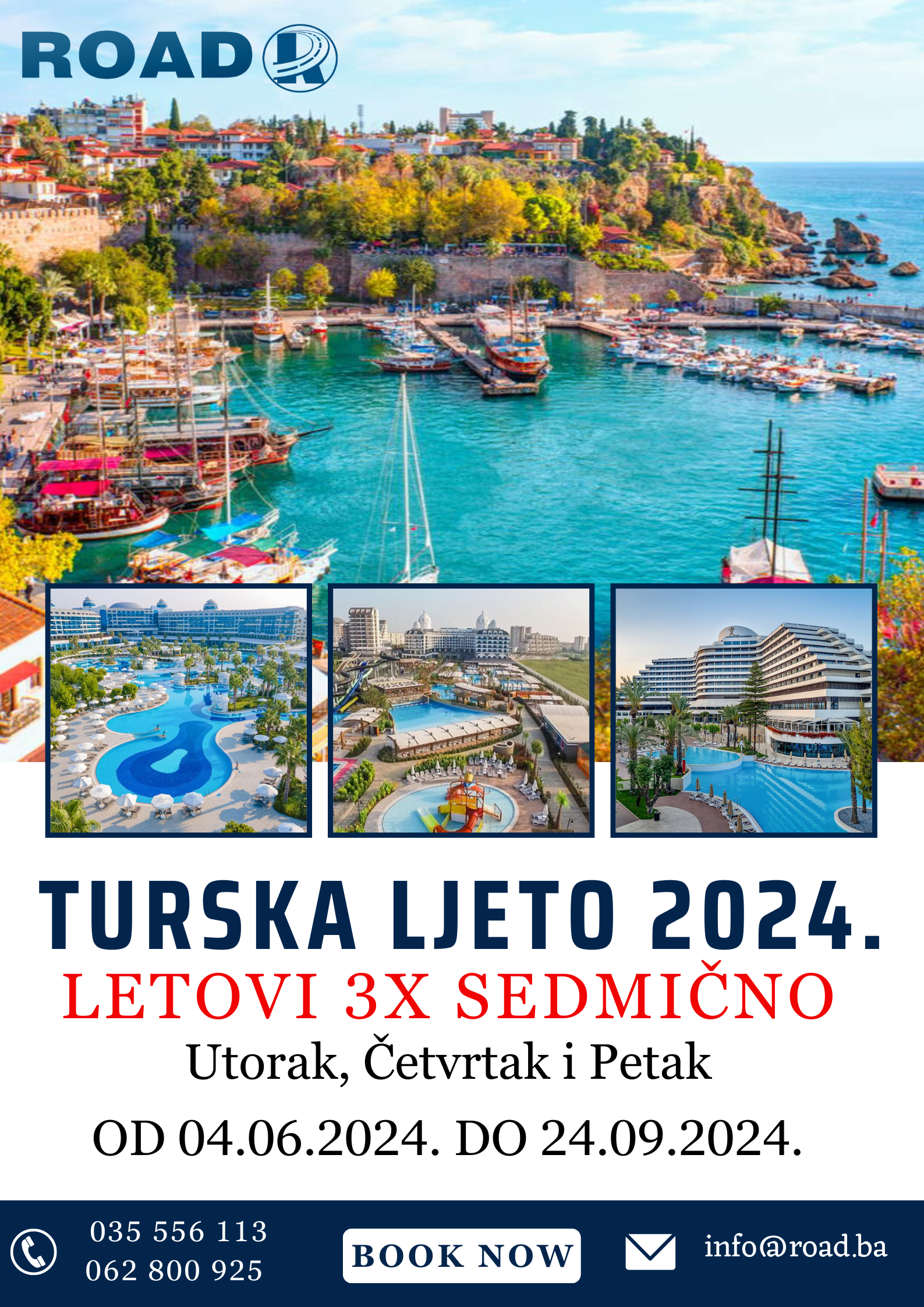 PROGRAM PUTOVANJA:1. DAN - Dolazak putnika na Medjunarodni aerodrom Tuzla, najkasnije dva sata prije leta. Putnici se sa važećim pasošem za putovanje prijavljuju za let naodlaznim     šalterima Medjunarodnog aerodrome Tuzla i predaju prtljag. Nakon prijave za let, pasoške i carinske kontrole, ukrcavanje u avion. Let TUZLA – ANTALYA (direktan charter let) Airbus A320, kapacitet aviona 180 putnika.Dolazak na medjunarodni aerodrom ANTALYA planiran je nakon sat   i 50 minuta leta.Nakon pasoške kontrole, preuzimanja prtljaga I izlaska iz zgrade aerodorma, sastanak putnika sa predstavnicima GOLDEN TOURS-a ili lokalne agencije, ORGANIZATORA BORAVKA I SVIH USLUGA U TURSKOJ – MINA TRAVEL ANTALYA. Priprema za transfer do odabranog hotela. Prijava na recepciji hotela uz voucher i pasoš. Smještaj u hotel. Početak usluga u hotelu prema hotelskim standardima. Noćenje.2. DAN – 7/8/9/10/11/14 DAN Vrijeme predvidjeno za odmor, kupanje, slobodne aktivnosti i fakultativne izlete i posjete. Noćenje. 8. DAN – 9/10/11/12/15 DAN – Transfer do medjunarodng aerodroma ANTALYA. Nakon prijave za let, pasoške i carinske kontrole, ukrcavanje u avion.    Direktan charter let ANTALYA – TUZLA. U CIJENU JE URAČUNATO: Avio prevoz, charter let, na relaciji Tuzla – Antalya – Tuzla (ekonomska klasa), boravak u odabranom hotelu, sobi sa uslugom hotela,na bazi 8 dana/7 noći ili 9 dana/8 noći ili 10 dana/9 noći, 11 dana/10 noći ili 12 dana/11 noći ili 15 dana/14 noći, po osobi,grupni transfer aerodrom Antalya – hotel – aerodrom Antalya, usluge predstavnika agencije.U CIJENU NIJE URAČUNATO: Aerodromske taxe i sigurnosne taxe 150 KM po osobi (plaćaju se u agenciji uz uplatu aranžmana), YQ Taxa (doplata za gorivo, podložna promjeni, plaćaju se u agenciji), medjunarodno grupno putno zdravstveno osiguranje (obavezno), cijena za 8 dana iznosi 10 KM, za 11 ili 12 dana iznosi 15 KM, za 15 dana iznosi 20 KM, osobe preko 60 godina starosti plaćaju duplu cijenu medjunarodnog putnog zdravstvenog osiguranja, Boravišna taxa za boravak u hotelu (ukoliko bude uvedena odlukom Vlade Republike Turske), fakultativni izleti i posjete, transferi do i od aerodroma Tuzla (koji nisu posebno naznačeni), drugi troškovi koji nisu sadržani u programu, preporučujemo policu osiguranja od otkaza putovanja. Postoji mogućnost individualnog transfera aerodrom Antalya – hotel – aerodrom Antalya, na zahtijev putnika I uz doplatu u agenciji.Aerodromske takse i eventualne doplate za gorivo su sastavni dio paket aranžmana, samim tim je i njihova promjena dozvoljena do momenta polaska na putovanje. Iznos doplate za gorivo je podložan promjeni do polaska na putovanje. U slučaju povećanja, putnik je dužan da izvrši doplatu prije započetog putovanja.NAPOMENA:a.) Putovanje započinje, odnosno računa se, sa dolaskom na aerodrom Tuzla (dva sata prije leta), a završava se povratkom na aerodrom Tuzla, zadnjeg dana, sa prolaskom pasoške i carinske kontrole. Putnici u avion mogu ponijeti sendvič i slično.b.) Cijene su po osobi u dvokrevetnoj standard sobi. Pogled more i drugi zahtjevi posebno se plaćaju. Trokrevetne i četverokrevetne smještajne jedinice (sobe, studiji, apartmani i sl.) su u skladu sa kategorizacijom i propisima Turske po pravilu na bazi standardne dvokrevetne sobe sa jednim, odnosno dva pomoćna ležaja, koji su po pravilu drvene ili metalne konstrukcije na rasklapanje, čak i u novim hotelima kategorije 4 i 5 zvjezdica, nedovoljno su prostrane i uglavnom ne odgovaraju očekivanjima putnika. Na upit i zahtijev putnika, Organizator može da obezbjedi smještaj u trokrevetnim ili četverokrevetnim sobama (ukoliko ih hotel ima na raspolaganju), ali ne može da prihvati bilo kakve reklamacije u vezi sa komforom ovih soba.                                                                                                                         c.) Golden tours doo Tuzla nije ovlašten i nije u mogućnosti da cijeni valjanost putnih isprava putnika prijavljenih za putovanje. Svaki putnik odgovoran je za ispravnost svojih isprava. Svi putnici koji putuju u R. Tursku sa pasošima neke druge zemlje (osim B i H), dužni su se lično informisati u Ambasadi Republike Turske (u zemlji čiji su državljani) o viznom režimu, obaveznoj dužini važenja pasoša za putovanje u R. Tursku i slično. Golden tours doo Tuzla ne odgovara za posljedice prouzrokovane zabranom ulaska u R. Tursku radi neinformisanosti putnika o procedurama ulaska u R. Tursku.Sa početkom 01.01.2015. godine za putnike koji putuju u Republiku Tursku sa BH pasošem, pasoš mora biti važeći najmanje 150 dana od dana povratka u zemlju polaska.d.) Trajanje aranžmana odredjeno je brojem kalendarskih dana, računajući od dana početka do dana završetka putovanja, a ne brojem sati izmedju prvog sata polaska i zadnjeg sata povratka. Vrijeme polaska, dolaska, kao i trajanje putovanja je uslovljeno procedurama na graničnim prijelazima, stanjem na putevima, dozvolama nadležnih vlasti, na koje organizator ne može uticati, te zbog toga navedeni razlozi ne mogu biti predmet prigovora putnika Organizatoru putovanja. e.) Kod avio aranžmana, ugovoreno vrijeme početka putovanja je sastanak putnika na aerodromu 2 sata prije prvog objavljenog vremena polijetanja od strane avio kompanije. U slučaju pomjeranja prvobitno objavljenog vremena leta (što može zavisiti od niza okolnosti: tehničkih, vremenskih, bezbjedonosnih uslova, dozvola kontrole leta i sl.) organizator putovanja, budući da na iste nema uticaja, ne snosi nikakvu odgovornost, već se primjenjuju važeći propisi i uzanse u avio saobraćaju. Putnici, eventualne prigovore mogu uputiti direktno avio prevozniku (Avio kompaniji), a ne Organizatoru putovanja.f.) Organizator putovanja Golden tours doo Tuzla nije odgovoran za eventualna kašnjenja i pomjeranja planiranog vremena letova pa tako i za kasniji dolazak u hotel ili raniji izlazak (odjavu) iz hotela. Po pravilu odlazak – dolazak, polijetanje – slijetanje aviona kod čarter letova je u kasnim večernjim ili ranim jutarnjim satima i ako je npr. obezbijeđen ugovoreni početni ili završni obrok u vidu tzv. “hladnog obroka” u smještajnom objektu ili tzv „ lunch paket “, smatra se da je Ugovor u cjelosti izvršen.g.) Sa potpisom Rezervacije - Ugovora ili sa prvom uplatom Rezervacije (1. Rate) putnik izjavljuje da je upoznat i da u cjelosti prihvatata opšte uslove o organizovanju putovanja Golden tours doo Tuzla, i samim time prihvata sve otkazne rokove i troškove otkaza koji    su navedeni u opštim uslovima putovanja Golden tours doo Tuzla koji se nalaze na stranici www.goldentours.ba.h.) Golden tours doo Tuzla posjeduje Policu od odgovornosti iz djelatnosti i za slučaj ne ispunjenja Rezervacijom – Ugovorom preuzetih obaveza. Polica TRIGLAV OSIGURANJE Tuzla, Broj Police 0140604 i 0140605. Kontakt telefon 035 301 500.Kalkulacija rađena na bazi 150 putnika. U slučaju povećanja kalkulativnih elemenata cijena i promjena na monetarnom tržištu,zadržavamo pravo povećanja cijene aranžmana.Cijenik broj 002/2024. Objavljen 08.02.2024., važi za rezervacije i uplate avansa od 20% do 29.02.2024., uplata drugog dijela iznosa od30% do 31.03.2024., a ostatak iznosa najkasnije 20 dana do polaska na putovanjeUz ovaj program putovanja i cjenovnik primjenjuju se Opšti uslovi o organizovanju putovanja propisani od strane organizatora putovanjaGolden tours doo Tuzla, a koji se nalaze na www.goldentours.baHOTEL AZAK BEACH 3*					www.azakbeach.com			Usluga: All InclusivePOPUSTI	Adult only hotel!												ALANYAHOTEL AZAK 3*						www.azakotel.com			Usluga: PolupansionPOPUSTI	Prvo dijete uz dvije odrasle (2+1) do 2 god. Gratis. Prvo dijete od 2 – 6,99 god. uz dvije odrasle osobe 450 KM.			ALANYA	Drugo dijete uz dvije odrasle osobe od 2 – 2,99 godine 450 KM.HOTEL KLEOPATRA BLUE HAWAII 3*			www.bluehawaihotel.com		Usluga: PolupansionPOPUSTI	Prvo dijete uz dvije odrasle (2+1) do 2 god. Gratis. Prvo dijete od 2 – 6,99 god. uz dvije odrasle osobe 450 KM. 			ALANYA	Drugo dijete uz dvije odrasle osobe od 2 – 2,99 godine 450 KM.HOTEL ALAIYE KLEOPATRA 4*				www.alaiyehotels.com			Usluga: All InclusivePOPUSTI	Prvo dijete uz dvije odrasle (2+1) do 2 god. Gratis. Prvo dijete od 2 – 6,99 god. uz dvije odrasle osobe 450 KM. 			ALANYA	Drugo dijete uz dvije odrasle osobe od 2 – 2,99 godine 450 KM.HOTEL ARSI ENFI CITY BEACH 4*				www.arsiotel.com			Usluga: All InclusivePOPUSTI	Prvo dijete uz dvije odrasle (2+1) do 2 god. Gratis. Prvo dijete od 2 – 12,99 god. uz dvije odrasle osobe 450 KM. 			ALANYAHOTEL ARSI 4*						www.arsiotel.com			Usluga: All InclusivePOPUSTI	Prvo dijete uz dvije odrasle (2+1) do 2 god. Gratis. Prvo dijete od 2 – 12,99 god. uz dvije odrasle osobe 450 KM.. 			ALANYAHOTEL AVENA RESORT & SPA 4*				www.avenahotel.com			Usluga: All InclusivePOPUSTI	Prvo dijete uz dvije odrasle (2+1) do 2 god. Gratis. Prvo dijete od 2 – 5,99 god. uz dvije odrasle osobe 450 KM. 			ALANYA	Drugo dijete uz dvije odrasle osobe od 2 – 2,99 godine 450 KM.HOTEL BLUE WAVE SUITE 4*				www.bluewavesuitehotel.com		Usluga: All InclusivePOPUSTI	Prvo dijete uz dvije odrasle (2+1) do 2 god. Gratis. Prvo dijete od 2 – 10,99 god. uz dvije odrasle osobe 450 KM. 			ALANYA	Drugo dijete uz dvije odrasle osobe od 2 – 2,99 godine 450 KM.HOTEL CLUB DIZALYA 4*					www.dizalyahotels.com			Usluga: All InclusivePOPUSTI	Prvo dijete uz dvije odrasle (2+1) do 2 god. Gratis. Prvo dijete od 2 – 11,99 god. uz dvije odrasle osobe 450 KM. 			ALANYA	Drugo dijete uz dvije odrasle osobe od 2 – 2,99 godine 450 KM.HOTEL FLORIA BEACH 4*					www.floriabeachhotel.com		Usluga: All InclusivePOPUSTI	Prvo dijete uz dvije odrasle (2+1) do 2 god. Gratis. Prvo dijete od 2 – 2,99 god. uz dvije odrasle osobe 450 KM. 			ALANYAHOTEL GRAND ZAMAN BEACH 4*				www.grandzamangardenhotel.com.tr	Usluga: All InclusivePOPUSTI	Prvo dijete uz dvije odrasle (2+1) do 2 god. Gratis. 									ALANYAHOTEL JUSTINIANO CLUB ALANYA 4*			www.justinianohotels.com		Usluga: All InclusivePOPUSTI	Prvo dijete uz dvije odrasle (2+1) do 2 god. Gratis. Prvo dijete od 2 – 12,99 god. uz dvije odrasle osobe 450 KM. 			ALANYAHOTEL KAILA CITY 4*					www.khotels.com.tr			Usluga: All InclusivePOPUSTI	Prvo dijete uz dvije odrasle (2+1) do 2 god. Gratis. Prvo dijete od 2 – 12,99 god. uz dvije odrasle osobe 450 KM. 			ALANYAHOTEL KLEOPATRA ADA BEACH 4*			www.feriahotels.com			Usluga: All InclusivePOPUSTI - Prvo dijete uz dvije odrasle (2+1) do 2 god. Gratis. Prvo dijete od 2 – 11,99 god. uz dvije odrasle osobe 450 KM. 			ALANYAHOTEL KLEOPATRA LIFE 4*				www.kleopatralife.com			Usluga: All InclusivePOPUSTI - Prvo dijete uz dvije odrasle (2+1) do 2 god. Gratis. Prvo dijete od 2 – 9,99 god. uz dvije odrasle osobe 450 KM. 			ALANYAHOTEL KLEOPATRA ROYAL PALM 4*			www.feriahotels.com			Usluga: All InclusivePOPUSTI - Prvo dijete uz dvije odrasle (2+1) do 2 god. Gratis. Prvo dijete od 2 – 11,99 god. uz dvije odrasle osobe 450 KM. 			ALANYADrugo dijete uz dvije odrasle osobe od 2 – 2,99 godine 450 KM.HOTEL KRIZANTEM 4*					www.krizantemhotel.com			Usluga: All InclusivePOPUSTI - Prvo dijete uz dvije odrasle (2+1) do 2 god. Gratis. Prvo dijete od 2 – 11,99 god. uz dvije odrasle osobe 450 KM. 			ALANYAHOTEL MESUT 4*					www.alanyamesuthotel.com		Usluga: All InclusivePOPUSTI - Prvo dijete uz dvije odrasle (2+1) do 2 god. Gratis. Prvo dijete od 2 – 12,99 god. uz dvije odrasle osobe 450 KM. 			ALANYADrugo dijete uz dvije odrasle osobe od 2 – 2,99 godine 450 KM.HOTEL MONTE CARLO 4*					www.otelmontecarlo.com		Usluga: All InclusivePOPUSTI - Prvo dijete uz dvije odrasle (2+1) do 2 god. Gratis. Prvo dijete od 2 – 9,99 god. uz dvije odrasle osobe 450 KM. 			ALANYADrugo dijete uz dvije odrasle osobe od 2 – 2,99 godine 450 KM.HOTEL OBA STAR 4*					www.obastarhotel.com			Usluga: All InclusivePOPUSTI - Prvo dijete uz dvije odrasle (2+1) do 2 god. Gratis. Prvo dijete od 2 – 10,99 god. uz dvije odrasle osobe 450 KM. 			ALANYADrugo dijete uz dvije odrasle osobe od 2 – 2,99 godine 450 KM.HOTEL OPIA BOUTIQUE HOTEL (ex Konakli Nergis Boutique) 4*	www.opiaboutiquehotel.com	Usluga: All InclusivePOPUSTI - Prvo dijete uz dvije odrasle (2+1) do 2 god. Gratis. 									ALANYAHOTEL PANORAMA 4*					www.panoramahotel.com.tr		Usluga: All InclusivePOPUSTI - Prvo dijete uz dvije odrasle (2+1) do 2 god. Gratis. Prvo dijete od 2 – 12,99 god. uz dvije odrasle osobe 450 KM. 			ALANYAHOTEL RELAX BEACH 4*					www.relaxbeachhotel.com		Usluga: All InclusivePOPUSTI - Prvo dijete uz dvije odrasle (2+1) do 2 god. Gratis. Prvo dijete od 2 – 12,99 god. uz dvije odrasle osobe 450 KM. 			ALANYADrugo dijete uz dvije odrasle osobe od 2 – 2,99 godine 450 KM.HOTEL SULTAN SIPAHI 4*					www.sultansipahiresort.com		Usluga: All InclusivePOPUSTI - Prvo dijete uz dvije odrasle (2+1) do 2 god. Gratis. Prvo dijete od 2 – 6,99 god. uz dvije odrasle osobe 450 KM. 			ALANYAHOTEL TAC PREMIER 4*					www.tacpremierhotel.com		Usluga: All InclusivePOPUSTI - Prvo dijete uz dvije odrasle (2+1) do 2 god. Gratis. Prvo dijete od 2 – 11,99 god. uz dvije odrasle osobe 450 KM. 			ALANYAHOTEL WHITE CITY BEACH 4*				www.whitecityhotels.com		Usluga: All InclusivePOPUSTI – Adult only hotel! 												ALANYAHOTEL XPERIA SARAY BEACH 4*				www.xperia.com.tr			Usluga: All InclusivePOPUSTI – Adult only hotel! 												ALANYAHOTEL ALAIYE RESORT & SPA 5*				www.alaiyehotels.com			 Usluga: Ultra All InclusivePOPUSTI - Prvo dijete uz dvije odrasle (2+1) do 2 god. Gratis. Prvo dijete od 2 – 11,99 god. uz dvije odrasle osobe 450 KM. 			ALANYADrugo dijete uz dvije odrasle osobe od 2 – 2,99 godine 450 KM.HOTEL ALAN XAFIRA DELUXE 5*				www.xafiradeluxeresort.com		 Usluga: Ultra All InclusivePOPUSTI - Prvo dijete uz dvije odrasle (2+1) do 2 god. Gratis. Prvo dijete od 2 – 12,99 god. uz dvije odrasle osobe 450 KM. 			ALANYADrugo dijete uz dvije odrasle osobe od 2 – 2,99 godine 450 KM.HOTEL ANTIQUE ROMAN PALACE 5*			www.antigueromanpalace.com		  Usluga: Ultra All InclusivePOPUSTI – Adult only hotel! 												ALANYAHOTEL AYDINBEY GOLD DREAMS 5*			www.aydinbeyhotels.com.tr		   Usluga: Ultra All InclusivePOPUSTI - Prvo dijete uz dvije odrasle (2+1) do 2 god. Gratis. Prvo dijete od 2 – 12,99 god. uz dvije odrasle osobe 450 KM. 			ALANYADrugo dijete uz dvije odrasle osobe od 2 – 2,99 godine 450 KM.HOTEL DELPHIN BOTANIK PLATINUM 5*			www.delphinhotel.com			Usluga: All InclusivePOPUSTI - Prvo dijete uz dvije odrasle (2+1) do 2 god. Gratis. Prvo dijete od 2 – 9,99 god. uz dvije odrasle osobe 450 KM. 			ALANYAHOTEL DELPHIN DELUXE RESORT 5*			www.delphinhotel.com		      	 Usluga: Ultra All InclusivePOPUSTI - Prvo dijete uz dvije odrasle (2+1) do 2 god. Gratis. Prvo dijete od 2 – 9,99 god. uz dvije odrasle osobe 450 KM. 			ALANYAHOTEL DIAMOND HILL RESORT 5*				www.diamondhillresort.com.tr		 Usluga: Ultra All InclusivePOPUSTI - Prvo dijete uz dvije odrasle (2+1) do 2 god. Gratis. Prvo dijete od 2 – 12,99 god. uz dvije odrasle osobe 450 KM. 			ALANYADrugo dijete uz dvije odrasle osobe od 2 – 2,99 godine 450 KM.HOTEL DIZALYA PALM GARDEN 5*			www.dizalya.com			  Usluga: Ultra All InclusivePOPUSTI - Prvo dijete uz dvije odrasle (2+1) do 2 god. Gratis. Prvo dijete od 2 – 11,99 god. uz dvije odrasle osobe 450 KM. 			ALANYADrugo dijete uz dvije odrasle osobe od 2 – 2,99 godine 450 KM.HOTEL EFTALIA MARIN RESORT 5*			www.eftaliahotels.com			  Usluga: Ultra All InclusivePOPUSTI - Prvo dijete uz dvije odrasle (2+1) do 2 god. Gratis. Prvo dijete od 2 – 14,99 god. uz dvije odrasle osobe 450 KM. 			ALANYADrugo dijete uz dvije odrasle osobe od 2 – 14,99 godine 450 KM.HOTEL EFTALIA OCEAN RESORT 5*			www.eftaliahotels.com			   Usluga: Ultra All InclusivePOPUSTI - Prvo dijete uz dvije odrasle (2+1) do 2 god. Gratis. Prvo dijete od 2 – 14,99 god. uz dvije odrasle osobe 450 KM. 			ALANYADrugo dijete uz dvije odrasle osobe od 2 – 14,99 godine 450 KM.HOTEL HAYDARPASHA PALACE 5*			www.haydarpashapalace.com		  Usluga: Ultra All InclusivePOPUSTI - Prvo dijete uz dvije odrasle (2+1) do 2 god. Gratis. Prvo dijete od 2 – 9,99 god. uz dvije odrasle osobe 450 KM. 			ALANYAHOTEL HOLIDAY GARDEN RESORT 5*			www.holidaygrouphotels.com		  Usluga: Ultra All InclusivePOPUSTI - Prvo dijete uz dvije odrasle (2+1) do 2 god. Gratis. Prvo dijete od 2 – 11,99 god. uz dvije odrasle osobe 450 KM. 			ALANYADrugo dijete uz dvije odrasle osobe od 2 – 2,99 godine 450 KM.HOTEL HOLIDAY PARK RESORT 5*				www.holidaygrouphotels.com		  Usluga: Ultra All InclusivePOPUSTI - Prvo dijete uz dvije odrasle (2+1) do 2 god. Gratis. Prvo dijete od 2 – 11,99 god. uz dvije odrasle osobe 450 KM. 			ALANYADrugo dijete uz dvije odrasle osobe od 2 – 2,99 godine 450 KM.HOTEL JUSTINIANO DELUXE 5*				www.justinianohotels.com		   Usluga: Ultra All InclusivePOPUSTI - Prvo dijete uz dvije odrasle (2+1) do 2 god. Gratis. Prvo dijete od 2 – 6,99 god. uz dvije odrasle osobe 450 KM. 			ALANYAHOTEL JUSTINIANO PARK CONTI 5*			www.justinianohotels.com	   	   Usluga: All InclusivePOPUSTI - Prvo dijete uz dvije odrasle (2+1) do 2 god. Gratis. Prvo dijete od 2 – 12,99 god. uz dvije odrasle osobe 450 KM. 			ALANYAHOTEL KAILA BEACH 5*					www.khotels.com.tr		 	  Usluga: All InclusivePOPUSTI - Prvo dijete uz dvije odrasle (2+1) do 2 god. Gratis. Prvo dijete od 2 – 11,99 god. uz dvije odrasle osobe 450 KM. 			ALANYAHOTEL LONG BEACH RESORT 5*				www.longbeach.com.tr		   	 Usluga: Ultra All InclusivePOPUSTI - Prvo dijete uz dvije odrasle (2+1) do 2 god. Gratis. Prvo dijete od 2 – 12,99 god. uz dvije odrasle osobe 450 KM. 			ALANYADrugo dijete uz dvije odrasle osobe od 2 – 2,99 godine 450 KM.HOTEL PALMERAS BEACH RESORT 5*			www.palmerasbeachhotel.com		   Usluga: Ultra All InclusivePOPUSTI - Prvo dijete uz dvije odrasle (2+1) do 2 god. Gratis. Prvo dijete od 2 – 12,99 god. uz dvije odrasle osobe 450 KM. 			ALANYAHOTEL SAPHIR HOTEL & VILLAS 5*				www.saphirhotels.com			    Usluga: Ultra All InclusivePOPUSTI - Prvo dijete uz dvije odrasle (2+1) do 2 god. Gratis. Prvo dijete od 2 – 12,99 god. uz dvije odrasle osobe 450 KM. 			ALANYAHOTEL SAPHIR RESORT 5*				www.saphirhotels.com			   Usluga: Ultra All InclusivePOPUSTI - Prvo dijete uz dvije odrasle (2+1) do 2 god. Gratis. Prvo dijete od 2 – 12,99 god. uz dvije odrasle osobe 450 KM. 			ALANYAHOTEL SEA LIFE BUKET BEACH RESORT 5*			www.sealifehotels.com		   	  Usluga: Ultra All InclusivePOPUSTI - Prvo dijete uz dvije odrasle (2+1) do 2 god. Gratis. Prvo dijete od 2 – 6,99 god. uz dvije odrasle osobe 450 KM. 			ALANYAHOTEL XORIA DELUXE 5*					www.xoriadeluxe.com	   		    Usluga: Ultra All InclusivePOPUSTI - Prvo dijete uz dvije odrasle (2+1) do 2 god. Gratis. Prvo dijete od 2 – 12,99 god. uz dvije odrasle osobe 450 KM. 			ALANYADrugo dijete uz dvije odrasle osobe od 2 – 2,99 godine 450 KM.HOTEL WHITE CITY RESORT 5*				www.whitecityhotels.com	   	   Usluga: Ultra All InclusivePOPUSTI - Prvo dijete uz dvije odrasle (2+1) do 2 god. Gratis. Prvo dijete od 2 – 9,99 god. uz dvije odrasle osobe 450 KM. 			ALANYAHOTEL AMARA FAMILY RESORT 5*			www.family.amaraworldhotels.com	  Usluga: Ultra All InclusivePOPUSTI - Prvo dijete uz dvije odrasle (2+1) do 2 god. Gratis. Prvo dijete od 2 – 11,99 god. uz dvije odrasle osobe 450 KM. 			SIDEDrugo dijete uz dvije odrasle osobe od 2 – 2,99 godine 450 KM.HOTEL AMELIA BEACH RESORT 5*				www.ameliahotels.com	   		   Usluga: Ultra All InclusivePOPUSTI - Prvo dijete uz dvije odrasle (2+1) do 2 god. Gratis. Prvo dijete od 2 – 11,99 god. uz dvije odrasle osobe 450 KM. 			SIDEDrugo dijete uz dvije odrasle osobe od 2 – 2,99 godine 450 KM.HOTEL AYDINBEY KINGS PALACE 5*			www.aydinbeyhotels.com.tr	   	   Usluga: Ultra All InclusivePOPUSTI - Prvo dijete uz dvije odrasle (2+1) do 2 god. Gratis. Prvo dijete od 2 – 12,99 god. uz dvije odrasle osobe 450 KM. 			SIDEDrugo dijete uz dvije odrasle osobe od 2 – 2,99 godine 450 KM.HOTEL CLUB CALIMERA SERRA PALACE 5*		www.serrapalace.com.tr	   		Usluga:  All InclusivePOPUSTI - Prvo dijete uz dvije odrasle (2+1) do 2 god. Gratis. Prvo dijete od 2 – 12,99 god. uz dvije odrasle osobe 450 KM. 			SIDEDrugo dijete uz dvije odrasle osobe od 2 – 2,99 godine 450 KM.HOTEL CRYSTAL ADMIRAL RESORT 5*			www.crystalhotels.com.tr		      Usluga: Ultimate All InclusivePOPUSTI - Prvo dijete uz dvije odrasle (2+1) do 2 god. Gratis. Prvo dijete od 2 – 11,99 god. uz dvije odrasle osobe 450 KM. 			SIDEHOTEL CRYSTAL PALACE LUXURY RESORT 5*		www.crystalhotels.com.tr	   	      Usluga: Ultimate All InclusivePOPUSTI - Prvo dijete uz dvije odrasle (2+1) do 2 god. Gratis. 									SIDEHOTEL CRYSTAL SUNSET LUXURY RESORT 5*		www.crystalhotels.com.tr		       Usluga: Ultimate All InclusivePOPUSTI - Prvo dijete uz dvije odrasle (2+1) do 2 god. Gratis. Prvo dijete od 2 – 11,99 god. uz dvije odrasle osobe 450 KM. 			SIDEHOTEL ROYAL ALHAMBRA PALACE 5*			www.stonegrouphpotels.com	   	  Usluga: Ultra All InclusivePOPUSTI - Prvo dijete uz dvije odrasle (2+1) do 2 god. Gratis. Prvo dijete od 2 – 9,99 god. uz dvije odrasle osobe 450 KM. 			SIDEHOTEL ROYAL DRAGON 5*				www.stonegrouphpotels.com	   	  Usluga: Ultra All InclusivePOPUSTI - Prvo dijete uz dvije odrasle (2+1) do 2 god. Gratis. Prvo dijete od 2 – 9,99 god. uz dvije odrasle osobe 450 KM. 			SIDEHOTEL SEADEN QUALITY RESORT 5*			www.seadenhotels.com		   	   Usluga: Ultra All InclusivePOPUSTI - Prvo dijete uz dvije odrasle (2+1) do 2 god. Gratis. Prvo dijete od 2 – 10,99 god. uz dvije odrasle osobe 450 KM. 			SIDEDrugo dijete uz dvije odrasle osobe od 2 – 2,99 godine 450 KM.HOTEL SEADEN SEA PLANET RESORT 5*			www.seadenhotels.com		   	   Usluga: All InclusivePOPUSTI - Prvo dijete uz dvije odrasle (2+1) do 2 god. Gratis. Prvo dijete od 2 – 12,99 god. uz dvije odrasle osobe 450 KM. 			SIDEDrugo dijete uz dvije odrasle osobe od 2 – 2,99 godine 450 KM.HOTEL SEADEN SEA WORLD RESORT 5*			www.seadenhotels.com			    Usluga: All InclusivePOPUSTI - Prvo dijete uz dvije odrasle (2+1) do 2 god. Gratis. Prvo dijete od 2 – 12,99 god. uz dvije odrasle osobe 450 KM. 			SIDEDrugo dijete uz dvije odrasle osobe od 2 – 2,99 godine 450 KM.HOTEL SEASHELL RESORT 5*				www.seashellresortspa.com		  Usluga: Ultra All InclusivePOPUSTI - Prvo dijete uz dvije odrasle (2+1) do 2 god. Gratis. Prvo dijete od 2 – 12,99 god. uz dvije odrasle osobe 450 KM. 			SIDEDrugo dijete uz dvije odrasle osobe od 2 – 2,99 godine 450 KM.HOTEL SEAMELIA BEACH RESORT 5*			www.ameliahotels.com		   	  Usluga: Ultra All InclusivePOPUSTI - Prvo dijete uz dvije odrasle (2+1) do 2 god. Gratis. Prvo dijete od 2 – 11,99 god. uz dvije odrasle osobe 450 KM. 			SIDEHOTEL SUNMELIA BEACH RESORT 5*			www.ameliahotels.com		   	 Usluga: Ultra All InclusivePOPUSTI - Prvo dijete uz dvije odrasle (2+1) do 2 god. Gratis. Prvo dijete od 2 – 11,99 god. uz dvije odrasle osobe 450 KM. 			SIDEHOTEL WASHINGTON RESORT 5*				www.washingtonresorthotel.com	   	 Usluga: Ultra All InclusivePOPUSTI - Prvo dijete uz dvije odrasle (2+1) do 2 god. Gratis. Prvo dijete od 2 – 11,99 god. uz dvije odrasle osobe 450 KM. 			SIDEDrugo dijete uz dvije odrasle osobe od 2 – 2,99 godine 450 KM.HOTEL ADAM & EVE 5*					www.stonegrouphotels.com	   	  Usluga: Ultra All InclusivePOPUSTI – Adult only hotel!												BELEKHOTEL AYDINBEY FAMOUS RESORT 5*			www.aydinbeyhotels.com.tr	   	  Usluga: Ultra All InclusivePOPUSTI - Prvo dijete uz dvije odrasle (2+1) do 2 god. Gratis. Prvo dijete od 2 – 12,99 god. uz dvije odrasle osobe 450 KM. 			BELEKDrugo dijete uz dvije odrasle osobe od 2 – 2,99 godine 450 KM.HOTEL BELCONTI RESORT 5*				www.belconti.com	  		  Usluga: Ultra All InclusivePOPUSTI - Prvo dijete uz dvije odrasle (2+1) do 2 god. Gratis. Prvo dijete od 2 – 12,99 god. uz dvije odrasle osobe 450 KM. 			BELEKDrugo dijete uz dvije odrasle osobe od 2 – 6,99 godine 450 KM.HOTEL BELLIS DELUXE 5*					www.bellis.com.tr		  	  Usluga: Ultra All InclusivePOPUSTI - Prvo dijete uz dvije odrasle (2+1) do 2 god. Gratis. Prvo dijete od 2 – 12,99 god. uz dvije odrasle osobe 450 KM. 			BELEKDrugo dijete uz dvije odrasle osobe od 2 – 6,99 godine 450 KM.HOTEL CRYSTAL FAMILY RESORT 5*			www.crystalhotels.com.tr		   Usluga: Ultimate All InclusivePOPUSTI - Prvo dijete uz dvije odrasle (2+1) do 2 god. Gratis. Prvo dijete od 2 – 11,99 god. uz dvije odrasle osobe 450 KM. 			BELEKHOTEL CRYSTAL PARAISO VERDE 5*			www.crystalhotels.com.tr		   Usluga: Ultimate All InclusivePOPUSTI - Prvo dijete uz dvije odrasle (2+1) do 2 god. Gratis. Prvo dijete od 2 – 11,99 god. uz dvije odrasle osobe 450 KM. 			BELEKHOTEL CRYSTAL TAT BEACH GOLF RESORT 5*		www.crystalhotels.com.tr		 Usluga: Ultimate All InclusivePOPUSTI - Prvo dijete uz dvije odrasle (2+1) do 2 god. Gratis. Prvo dijete od 2 – 11,99 god. uz dvije odrasle osobe 450 KM. 			BELEKHOTEL CRYSTAL WATERWORLD RESORT 5*		www.crystalhotels.com.tr		   Usluga: Ultimate All InclusivePOPUSTI - Prvo dijete uz dvije odrasle (2+1) do 2 god. Gratis. Prvo dijete od 2 – 11,99 god. uz dvije odrasle osobe 450 KM. 			BELEKHOTEL DOBEDAN EXCLUSIVE (ex Alva Donna Exclusive) 5*	    www.dobedanhotels.com	              Usluga: Ultra All InclusivePOPUSTI - Prvo dijete uz dvije odrasle (2+1) do 2 god. Gratis. Prvo dijete od 2 – 11,99 god. uz dvije odrasle osobe 450 KM. 			BELEKHOTEL LIMAK ARCADIA SPORT RESORT 5*			www.limakhotels.com			     Usluga: Ultra All InclusivePOPUSTI - Prvo dijete uz dvije odrasle (2+1) do 2 god. Gratis. Prvo dijete od 2 – 14,99 god. uz dvije odrasle osobe 450 KM. 			BELEKDrugo dijete uz dvije odrasle osobe od 2 – 6,99 godine 450 KM.HOTEL LIMAK ATLANTIS DELUXE RESORT 5*		www.limakhotels.com	   		     Usluga: Ultra All InclusivePOPUSTI - Prvo dijete uz dvije odrasle (2+1) do 2 god. Gratis. Prvo dijete od 2 – 14,99 god. uz dvije odrasle osobe 450 KM. 			BELEKDrugo dijete uz dvije odrasle osobe od 2 – 6,99 godine 450 KM.HOTEL ORANGE COUNTY BELEK 5*			www.orangecounty.com.tr	   	  Usluga: Ultra All InclusivePOPUSTI - Prvo dijete uz dvije odrasle (2+1) do 2 god. Gratis. Prvo dijete od 2 – 11,99 god. uz dvije odrasle osobe 450 KM. 			BELEKHOTEL SHERWOOD DREAMS RESORT 5*			www.sherwoodhotels.com.tr		  Usluga: Ultra All InclusivePOPUSTI - Prvo dijete uz dvije odrasle (2+1) do 2 god. Gratis. Prvo dijete od 2 – 11,99 god. uz dvije odrasle osobe 450 KM. 			BELEKHOTEL BARUT LARA COLLECTION 5*			www.baruthotels.com			  Usluga: Ultra All InclusivePOPUSTI - Prvo dijete uz dvije odrasle (2+1) do 2 god. Gratis. Prvo dijete od 2 – 11,99 god. uz dvije odrasle osobe 450 KM. 			LARAHOTEL CONCORDE DE LUXE RESORT 5*			www.concordehotel.com.tr		  Usluga: Ultra All InclusivePOPUSTI - Prvo dijete uz dvije odrasle (2+1) do 2 god. Gratis. Prvo dijete od 2 – 9,99 god. uz dvije odrasle osobe 450 KM. 			LARADrugo dijete uz dvije odrasle osobe od 2 – 2,99 godine 450 KM.HOTEL CRYSTAL CENTRO 5*				www.crystalhotels.com.tr		      Usluga: Ultimate All InclusivePOPUSTI - Prvo dijete uz dvije odrasle (2+1) do 2 god. Gratis. Prvo dijete od 2 – 11,99 god. uz dvije odrasle osobe 450 KM. 			LARAHOTEL DELPHIN BE GRAND RESORT 5*			www.delphinhotel.com			     Usluga: Ultra All InclusivePOPUSTI - Prvo dijete uz dvije odrasle (2+1) do 2 god. Gratis. Prvo dijete od 2 – 6,99 god. uz dvije odrasle osobe 450 KM. 			LARAHOTEL DELPHIN DIVA RESORT 5*			www.delphinhotel.com			  Usluga: Ultra All InclusivePOPUSTI - Prvo dijete uz dvije odrasle (2+1) do 2 god. Gratis. Prvo dijete od 2 – 9,99 god. uz dvije odrasle osobe 450 KM. 			LARAHOTEL DELPHIN IMPERIAL RESORT 5*			www.delphinhotel.com			  Usluga: Ultra All InclusivePOPUSTI - Prvo dijete uz dvije odrasle (2+1) do 2 god. Gratis. Prvo dijete od 2 – 6,99 god. uz dvije odrasle osobe 450 KM. 			LARAHOTEL DELPHIN PALACE 5*				www.delphinhotel.com			  Usluga: Ultra All InclusivePOPUSTI - Prvo dijete uz dvije odrasle (2+1) do 2 god. Gratis. Prvo dijete od 2 – 9,99 god. uz dvije odrasle osobe 450 KM. 			LARAHOTEL FAME RESIDENCE LARA 5*				www.famehotels.com		          Usluga: Fame Style All InclusivePOPUSTI - Prvo dijete uz dvije odrasle (2+1) do 2 god. Gratis. Prvo dijete od 2 – 11,99 god. uz dvije odrasle osobe 450 KM. 			LARAHOTEL KREMLIN PALACE 5*									     Usluga: Ultra All InclusivePOPUSTI - Prvo dijete uz dvije odrasle (2+1) do 2 god. Gratis. Prvo dijete od 2 – 14,99 god. uz dvije odrasle osobe 450 KM. 			LARAHOTEL LIMAK LARA 5*					www.limakhotels.com			     Usluga: Ultra All InclusivePOPUSTI - Prvo dijete uz dvije odrasle (2+1) do 2 god. Gratis. Prvo dijete od 2 – 14,99 god. uz dvije odrasle osobe 450 KM. 			LARAHOTEL MIRACLE RESORT 5*				www.miracleotel.com			   Usluga: Ultra All InclusivePOPUSTI - Prvo dijete uz dvije odrasle (2+1) do 2 god. Gratis. Prvo dijete od 2 – 12,99 god. uz dvije odrasle osobe 450 KM. 			LARADrugo dijete uz dvije odrasle osobe od 2 – 2,99 godine 450 KM.HOTEL ROYAL HOLIDAY PALACE 5*			www.stonegrouphotels.com		 Usluga: Ultra All InclusivePOPUSTI - Prvo dijete uz dvije odrasle (2+1) do 2 god. Gratis. Prvo dijete od 2 – 9,99 god. uz dvije odrasle osobe 450 KM. 			LARAHOTEL ROYAL SEGINUS 5*				www.stonegrouphotels.com		   Usluga: Ultra All InclusivePOPUSTI - Prvo dijete uz dvije odrasle (2+1) do 2 god. Gratis. Prvo dijete od 2 – 9,99 god. uz dvije odrasle osobe 450 KM. 			LARAHOTEL SHERWOOD EXCLUSIVE LARA 5*			www.sherwoodhotels.com.tr		     Usluga: Ultra All InclusivePOPUSTI - Prvo dijete uz dvije odrasle (2+1) do 2 god. Gratis. Prvo dijete od 2 – 11,99 god. uz dvije odrasle osobe 450 KM. 			LARAHOTEL VENEZIA PALACE 5*				www.veneziapalace.com		     	     Usluga: Ultra All InclusivePOPUSTI - Prvo dijete uz dvije odrasle (2+1) do 2 god. Gratis. Prvo dijete od 2 – 12,99 god. uz dvije odrasle osobe 450 KM. 			LARAHOTEL PORTOBELLO RESORT 5*				www.portobello.com.tr			 Usluga: All InclusivePOPUSTI - Prvo dijete uz dvije odrasle (2+1) do 2 god. Gratis. Prvo dijete od 2 – 6,99 god. uz dvije odrasle osobe 450 KM. 			ANTALYAHOTEL SEALIFE FAMILY RESORT 5*			www.sealifehotel.com		  	Usluga: All InclusivePOPUSTI - Prvo dijete uz dvije odrasle (2+1) do 2 god. Gratis. Prvo dijete od 2 – 6,99 god. uz dvije odrasle osobe 450 KM. 			ANTALYAHOTEL VALERI BEACH 3*					www.valeribeach.com			 Usluga: All InclusivePOPUSTI - Prvo dijete uz dvije odrasle (2+1) do 2 god. Gratis. Prvo dijete od 2 – 6,99 god. uz dvije odrasle osobe 450 KM. 			KEMERHOTEL AMBASSADOR PLAZA 4*				www.ambassadorhotels.com	  	Usluga: All InclusivePOPUSTI - Prvo dijete uz dvije odrasle (2+1) do 2 god. Gratis. Prvo dijete od 2 – 5,99 god. uz dvije odrasle osobe 450 KM. 			KEMERDrugo dijete uz dvije odrasle osobe od 2 – 2,99 godine 450 KM.HOTEL BESO BEACH 4*					www.besobeachhotel.com	  	Usluga: All InclusivePOPUSTI - Prvo dijete uz dvije odrasle (2+1) do 2 god. Gratis. Prvo dijete od 2 – 6,99 god. uz dvije odrasle osobe 450 KM. 			KEMERHOTEL CLUB RAMA 4*					www.ramabeachotel.com		  	Usluga: All InclusivePOPUSTI - Prvo dijete uz dvije odrasle (2+1) do 2 god. Gratis. Prvo dijete od 2 – 6,99 god. uz dvije odrasle osobe 450 KM. 			KEMERDrugo dijete uz dvije odrasle osobe od 2 – 2,99 godine 450 KM.HOTEL VIKING NONA BEACH 4*				www.ramabeachotel.com		  	Usluga: All InclusivePOPUSTI - Prvo dijete uz dvije odrasle (2+1) do 2 god. Gratis. Prvo dijete od 2 – 6,99 god. uz dvije odrasle osobe 450 KM. 			KEMERDrugo dijete uz dvije odrasle osobe od 2 – 2,99 godine 450 KM.HOTEL FAME BEACH 4*					www.famehotels.com	  	          Usluga: Fame Style All InclusivePOPUSTI - Prvo dijete uz dvije odrasle (2+1) do 2 god. Gratis. Prvo dijete od 2 – 5,99 god. uz dvije odrasle osobe 450 KM. 			KEMERHOTEL FAME RESIDENCE GOYNUK 4*			www.famehotels.com		         Usluga: Fame Style All InclusivePOPUSTI - Prvo dijete uz dvije odrasle (2+1) do 2 god. Gratis. Prvo dijete od 2 – 11,99 god. uz dvije odrasle osobe 450 KM. 			KEMERHOTEL GOLDEN LOTUS 4*				www.goldenlotushotel.com	               Usluga: All InclusivePOPUSTI - Prvo dijete uz dvije odrasle (2+1) do 2 god. Gratis. Prvo dijete od 2 – 5,99 god. uz dvije odrasle osobe 450 KM. 			KEMERHOTEL GREENWOOD KEMER (Ex Sherwood Greenwood) 4*  www.sherwoodhotels.com.tr		             Usluga: All InclusivePOPUSTI - Prvo dijete uz dvije odrasle (2+1) do 2 god. Gratis. Prvo dijete od 2 – 11,99 god. uz dvije odrasle osobe 450 KM. 			KEMERHOTEL AKKA ANTEDON 5*				www.akkahotels.com	  	  	Usluga: Ultra All InclusivePOPUSTI - Prvo dijete uz dvije odrasle (2+1) do 2 god. Gratis. Prvo dijete od 2 – 6,99 god. uz dvije odrasle osobe 450 KM. 			KEMERHOTEL AMARA COMFORT KEMER 5*			www.kemer.loxiahotels.com	  	  Usluga: Ultra All InclusivePOPUSTI - Prvo dijete uz dvije odrasle (2+1) do 2 god. Gratis. Prvo dijete od 2 – 11,99 god. uz dvije odrasle osobe 450 KM. 			KEMERDrugo dijete uz dvije odrasle osobe od 2 – 2,99 godine 450 KM.HOTEL AQI HYDROS CLUB 5*				www.tthotels.com	  	  	Usluga: All InclusivePOPUSTI - Prvo dijete uz dvije odrasle (2+1) do 2 god. Gratis. Prvo dijete od 2 – 12,99 god. uz dvije odrasle osobe 450 KM. 			KEMERHOTEL AYDINBEY SIU COLLECTION 5*			www.aydinbeyhotels.com.tr	  	   Usluga: Ultra All InclusivePOPUSTI - Prvo dijete uz dvije odrasle (2+1) do 2 god. Gratis. Prvo dijete od 2 – 12,99 god. uz dvije odrasle osobe 450 KM. 			KEMERHOTEL BAIA SALIMA KEMER 5*				www.baiahotels.com/baiakemer		   Usluga: Ultra All InclusivePOPUSTI - Prvo dijete uz dvije odrasle (2+1) do 2 god. Gratis. Prvo dijete od 2 – 12,99 god. uz dvije odrasle osobe 450 KM. 			KEMERHOTEL CRYSTAL AURA BEACH RESORT 5*			www.crystalhotels.com.tr		  Usluga: Ultimate All InclusivePOPUSTI - Prvo dijete uz dvije odrasle (2+1) do 2 god. Gratis. Prvo dijete od 2 – 11,99 god. uz dvije odrasle osobe 450 KM. 			KEMERHOTEL CRYSTAL DE LUXE RESORT 5*			www.crystalhotels.com.tr		  Usluga: Ultimate All InclusivePOPUSTI - Prvo dijete uz dvije odrasle (2+1) do 2 god. Gratis. Prvo dijete od 2 – 11,99 god. uz dvije odrasle osobe 450 KM. 			KEMERHOTEL CRYSTAL FLORA BEACH RESORT 5*		www.crystalhotels.com.tr		  	Usluga: Ultimate All InclusivePOPUSTI - Prvo dijete uz dvije odrasle (2+1) do 2 god. Gratis. Prvo dijete od 2 – 11,99 god. uz dvije odrasle osobe 450 KM. 			KEMERHOTEL CRYSTAL PRESTIGE ELITE RESORT 5*		www.crystalhotels.com.tr		  Usluga: Ultimate All InclusivePOPUSTI - Prvo dijete uz dvije odrasle (2+1) do 2 god. Gratis. Prvo dijete od 2 – 11,99 god. uz dvije odrasle osobe 450 KM. 			KEMERHOTEL DOBEDAN WORLD PALACE (Ex Alva Donna Kemer) 5*	www.dobedanhotels.com	 	   Usluga: Ultra All InclusivePOPUSTI - Prvo dijete uz dvije odrasle (2+1) do 2 god. Gratis. Prvo dijete od 2 – 11,99 god. uz dvije odrasle osobe 450 KM. 			KEMERHOTEL DOSINIA LUXURY RESORT 5*			www.dosinialuxuryresort.com	  	   Usluga: Ultra All InclusivePOPUSTI - Prvo dijete uz dvije odrasle (2+1) do 2 god. Gratis. Prvo dijete od 2 – 11,99 god. uz dvije odrasle osobe 450 KM. 			KEMERHOTEL FAME RESIDENCE KEMER & SPA 5*		www.famehotels.com	  	      Usluga: Fame Style All InclusivePOPUSTI - Prvo dijete uz dvije odrasle (2+1) do 2 god. Gratis. Prvo dijete od 2 – 11,99 god. uz dvije odrasle osobe 450 KM. 			KEMERHOTEL GYPSOPHILA CLUB MARINE RESORT 5*		www.gypsophilamarine.com	  	   Usluga: Ultra All InclusivePOPUSTI - Prvo dijete uz dvije odrasle (2+1) do 2 god. Gratis. Prvo dijete od 2 – 12,99 god. uz dvije odrasle osobe 450 KM. 			KEMERDrugo dijete uz dvije odrasle osobe od 2 – 2,99 godine 450 KM.HOTEL KARMIR RESORT 5*				www.karmirhotel.com		  	   Usluga: Ultra All InclusivePOPUSTI - Prvo dijete uz dvije odrasle (2+1) do 2 god. Gratis. Prvo dijete od 2 – 6,99 god. uz dvije odrasle osobe 450 KM. 			KEMERHOTEL LOCEANICA BEACH RESORT 5*			www.loceanicahotel.com		  	  Usluga: Ultra All InclusivePOPUSTI - Prvo dijete uz dvije odrasle (2+1) do 2 god. Gratis. Prvo dijete od 2 – 11,99 god. uz dvije odrasle osobe 450 KM. 			KEMERDrugo dijete uz dvije odrasle osobe od 2 – 2,99 godine 450 KM.HOTEL LIMAK LIMRA RESORT 5*				www.limakhotels.com		  	   Usluga: Ultra All InclusivePOPUSTI - Prvo dijete uz dvije odrasle (2+1) do 2 god. Gratis. Prvo dijete od 2 – 14,99 god. uz dvije odrasle osobe 450 KM. 			KEMERDrugo dijete uz dvije odrasle osobe od 2 – 6,99 godine 450 KM.HOTEL MIRADA DEL MAR 5*				www.miradahotels.com		  	 Usluga: Ultra All InclusivePOPUSTI - Prvo dijete uz dvije odrasle (2+1) do 2 god. Gratis. Prvo dijete od 2 – 6,99 god. uz dvije odrasle osobe 450 KM. 			KEMERDrugo dijete uz dvije odrasle osobe od 2 – 2,99 godine 450 KM.HOTEL ORANGE COUNTY KEMER 5*			www.orangecounty.com.tr	  	   Usluga: Ultra All InclusivePOPUSTI - Prvo dijete uz dvije odrasle (2+1) do 2 god. Gratis. Prvo dijete od 2 – 11,99 god. uz dvije odrasle osobe 450 KM. 			KEMERHOTEL PIRATES BEACH CLUB 5*				www.piratesbeach.com.tr		  	   Usluga: Ultra All InclusivePOPUSTI - Prvo dijete uz dvije odrasle (2+1) do 2 god. Gratis. Prvo dijete od 2 – 5,99 god. uz dvije odrasle osobe 450 KM. 			KEMERDrugo dijete uz dvije odrasle osobe od 2 – 2,99 godine 450 KM.HOTEL ROYAL DIWA TEKIROVA 5*			www.royaldiwa.com		  	   Usluga: Ultra All InclusivePOPUSTI - Prvo dijete uz dvije odrasle (2+1) do 2 god. Gratis. Prvo dijete od 2 – 11,99 god. uz dvije odrasle osobe 450 KM. 			KEMERHOTEL SAILORS BEACH CLUB 5*				www.sailorsbeachclub.com		     Usluga: Ultra All InclusivePOPUSTI - Prvo dijete uz dvije odrasle (2+1) do 2 god. Gratis. Prvo dijete od 2 – 12,99 god. uz dvije odrasle osobe 450 KM. 			KEMERHOTEL SEA LIFE KEMER RESORT 5*			www.sealifehotels.com		     	   Usluga: Ultra All InclusivePOPUSTI - Prvo dijete uz dvije odrasle (2+1) do 2 god. Gratis. Prvo dijete od 2 – 6,99 god. uz dvije odrasle osobe 450 KM. 			KEMERHOTEL SHERWOOD EXCLUSIVE KEMER 5*		www.sherwoodhotels.com.tr	     	     Usluga: Ultra All InclusivePOPUSTI - Prvo dijete uz dvije odrasle (2+1) do 2 god. Gratis. Prvo dijete od 2 – 11,99 god. uz dvije odrasle osobe 450 KM. 			KEMERHOTEL TURKIZ RESORT 5*				www.turkizresorthotel.com	     	   Usluga: Ultra All InclusivePOPUSTI - Prvo dijete uz dvije odrasle (2+1) do 2 god. Gratis. Prvo dijete od 2 – 12,99 god. uz dvije odrasle osobe 450 KM. 			KEMERHOTEL ULUSOY HOLIDAY CLUB KEMER 5*		www.kemerholidayclub.com.tr	     	   Usluga: Ultra All InclusivePOPUSTI - Prvo dijete uz dvije odrasle (2+1) do 2 god. Gratis. Prvo dijete od 2 – 12,99 god. uz dvije odrasle osobe 450 KM. 			KEMERHOTEL ZENA RESORT 5*					www.zenaresort.com.tr	    	     	Usluga: All InclusivePOPUSTI - Prvo dijete uz dvije odrasle (2+1) do 2 god. Gratis. Prvo dijete od 2 – 6,99 god. uz dvije odrasle osobe 450 KM. 			KEMEROSTALI HOTELI IZ PONUDEPolazak04.06.Uto.07.06.Pet.11.06.Uto.14.06.Pet.18.06.Uto.20.06.Čet.21.06.Pet.25.06.Uto.27.06.Čet.28.06.Pet.02.07.Uto.04.07.Čet.05.07.Pet.09.07.Uto.11.07.Čet.12.07.Pet.16.07.Uto.18.07. Čet.19.07.Pet.23.07.Uto.25.07.Čet.7 noći890890890890907942959101110111011101110111011101110111011101110111011101110118 noćixxxxx1023xx1092xx1092xx1092xx1092xx10929 noćixx1018x1069xx1173xx1173xx1173xx1173xx1173x10 noći1081x1081x1150xx1254xx1254xx1254xx1254xx1254x11 noćix1145x1163xx1283xx1335xx1335xx1335xx1335xx14 noći133713371354140614751509152615781578157815781578157815781578157815781578157815781578Polazak26.07.Pet.30.07.Uto.01.08.Čet.02.08.Pet.06.08.Uto.08.08.Čet.09.08.Pet.13.08.Uto.15.08.Čet.16.08.Pet.20.08.Uto.22.08.Čet.23.08.Pet.27.08.Uto.29.08.Čet.30.08.Pet.03.09.Uto.06.09.Pet.10.09.Uto.13.09.Pet.17.09.Uto.7 noći101110111011101110111011101110111011101110111011101110111011101110119809189029028 noćixx1092xx1092xx1092xx1092xx1092xxxxxx9 noćix1173xx1173xx1173xx1173xx1173xxxxxxx10 noćix1254xx1254xx1254xx1254xx1254xx1223x1114xx11 noći1335xx1335xx1335xx1335xx1335xx1335x1242x1164x14 noći15781578157815781578157815781578157815781578157815781578x1547148514391376xxPolazak04.06.Uto.07.06.Pet.11.06.Uto.14.06.Pet.18.06.Uto.20.06.Čet.21.06.Pet.25.06.Uto.27.06.Čet.28.06.Pet.02.07.Uto.04.07.Čet.05.07.Pet.09.07.Uto.11.07.Čet.12.07.Pet.16.07.Uto.18.07. Čet.19.07.Pet.23.07.Uto.25.07.Čet.7 noći8668668668668668668668859239429999999999999999999999999999999998 noćixxxxx926xx1002xx1078xx1078xx1078xx10789 noćixx987x987xx1044xx1157xx1157xx1157xx1157x10 noći1047x1047x1047xx1123xx1237xx1237xx1237xx1237x11 noćix1107x1107xx1126xx1259xx1316xx1316xx1316xx14 noći128812881288128813071345136414401478149715541554155415541554155415541554155415541554Polazak26.07.Pet.30.07.Uto.01.08.Čet.02.08.Pet.06.08.Uto.08.08.Čet.09.08.Pet.13.08.Uto.15.08.Čet.16.08.Pet.20.08.Uto.22.08.Čet.23.08.Pet.27.08.Uto.29.08.Čet.30.08.Pet.03.09.Uto.06.09.Pet.10.09.Uto.13.09.Pet.17.09.Uto.7 noći9999999999999999999999999999999999999999759509389149149149149148 noćixx1078xx1078xx1078xx1078xx1018xxxxxx9 noćix1157xx1157xx1157xx1157xx1109xxxxxxx10 noćix1237xx1237xx1237xx1237xx1176xx1116x1116xx11 noći1316xx1316xx1316xx1316xx1292xx1207x1183x1183x14 noći15541554155415541554155415541554155415541530150614941445x1409138513851385xxPolazak04.06.Uto.07.06.Pet.11.06.Uto.14.06.Pet.18.06.Uto.20.06.Čet.21.06.Pet.25.06.Uto.27.06.Čet.28.06.Pet.02.07.Uto.04.07.Čet.05.07.Pet.09.07.Uto.11.07.Čet.12.07.Pet.16.07.Uto.18.07. Čet.19.07.Pet.23.07.Uto.25.07.Čet.7 noći9199199199199199199199289469559829829829829829829829829829829828 noćixxxxx987xx1023xx1059xx1059xx1059xx10679 noćixx1055x1055xx1082xx1136xx1136xx1136xx1136x10 noći1122x1122x1122xx1159xx1213xx1213xx1213xx1221x11 noćix1190x1190xx1199xx1263xx1290xx1290xx1290xx14 noći139413941394139414031421143014671485149415211521152115211521152115211521152815591574Polazak26.07.Pet.30.07.Uto.01.08.Čet.02.08.Pet.06.08.Uto.08.08.Čet.09.08.Pet.13.08.Uto.15.08.Čet.16.08.Pet.20.08.Uto.22.08.Čet.23.08.Pet.27.08.Uto.29.08.Čet.30.08.Pet.03.09.Uto.06.09.Pet.10.09.Uto.13.09.Pet.17.09.Uto.7 noći990102010351035103510351035103510351035103510351035102010059979829829829829828 noćixx1119xx1119xx1119xx1119xx1082xxxxxx9 noćix1189xx1204xx1204xx1204xx1174xxxxxxx10 noćix1273xx1288xx1288xx1288xx1251xx1213x1213xx11 noći1328xx1373xx1373xx1373xx1358xx1305x1290x1290x14 noći15811611162716271627162716271627162716271611159615891559x1536152115211521xxPolazak04.06.Uto.07.06.Pet.11.06.Uto.14.06.Pet.18.06.Uto.20.06.Čet.21.06.Pet.25.06.Uto.27.06.Čet.28.06.Pet.02.07.Uto.04.07.Čet.05.07.Pet.09.07.Uto.11.07.Čet.12.07.Pet.16.07.Uto.18.07. Čet.19.07.Pet.23.07.Uto.25.07.Čet.7 noći1258125812581258129513071313130113061308131513151315131513151315131513151315131513158 noćixxxxx1429xx1430xx1439xx1439xx1439xx14399 noćixx1491x1540xx1550xx1564xx1564xx1564xx1564x10 noći1608x1608x1662xx1675xx1688xx1688xx1688xx1688x11 noćix1724x1761xx1804xx1806xx1813xx1813xx1813xx14 noći207320732110212821532169217721732177218021862186218621862186218621862186218621862186Polazak26.07.Pet.30.07.Uto.01.08.Čet.02.08.Pet.06.08.Uto.08.08.Čet.09.08.Pet.13.08.Uto.15.08.Čet.16.08.Pet.20.08.Uto.22.08.Čet.23.08.Pet.27.08.Uto.29.08.Čet.30.08.Pet.03.09.Uto.06.09.Pet.10.09.Uto.13.09.Pet.17.09.Uto.7 noći1315131513151315131513151315131513151315131513151315135513951415145414541454145413678 noćixx1439xx1439xx1439xx1439xx1539xxxxxx9 noćix1564xx1564xx1564xx1564xx1644xxxxxxx10 noćix1688xx1688xx1688xx1688xx1788xx1888x1888xx11 noći1813xx1813xx1813xx1813xx1853xx1992x2032x1945x14 noći2186218621862186218621862186218621862186222622662286236624062426246624662379XXPolazak04.06.Uto.07.06.Pet.11.06.Uto.14.06.Pet.18.06.Uto.20.06.Čet.21.06.Pet.25.06.Uto.27.06.Čet.28.06.Pet.02.07.Uto.04.07.Čet.05.07.Pet.09.07.Uto.11.07.Čet.12.07.Pet.16.07.Uto.18.07. Čet.19.07.Pet.23.07.Uto.25.07.Čet.7 noći90495010111011101110311042108310831083108310831083108311211140121612161216121612168 noćixxxxx1123xx1175xx1175xx1232xx1326xx13269 noćixx1173x1194xx1266xx1266xx1304xx1437xx1437x10 noći1148x1254x1285xx1357xx1357xx1414xx1547xx1547x11 noćix1274x1335xx1407xx1449xx1449xx1582xx1658xx14 noći147215171578160916511671168217231723172317231761178018561894191319891989198919891989Polazak26.07.Pet.30.07.Uto.01.08.Čet.02.08.Pet.06.08.Uto.08.08.Čet.09.08.Pet.13.08.Uto.15.08.Čet.16.08.Pet.20.08.Uto.22.08.Čet.23.08.Pet.27.08.Uto.29.08.Čet.30.08.Pet.03.09.Uto.06.09.Pet.10.09.Uto.13.09.Pet.17.09.Uto.7 noći1216121612161216121612161216121612161216121612161216121612161216121612161188114711198 noćixx1326xx1326xx1326xx1326xx1326xxxxxx9 noćix1437xx1437xx1437xx1437xx1437xxxxxxx10 noćix1547xx1547xx1547xx1547xx1547xx1547x1478xx11 noći1658xx1658xx1658xx1658xx1658xx1658x1630x1533x14 noći1989198919891989198919891989198919891989198919891989198919891989196119201865XXPolazak04.06.Uto.07.06.Pet.11.06.Uto.14.06.Pet.18.06.Uto.20.06.Čet.21.06.Pet.25.06.Uto.27.06.Čet.28.06.Pet.02.07.Uto.04.07.Čet.05.07.Pet.09.07.Uto.11.07.Čet.12.07.Pet.16.07.Uto.18.07. Čet.19.07.Pet.23.07.Uto.25.07.Čet.7 noći90495010111011101110111011101110111011101110111031111411561156115611561156115611568 noćixxxxx1092xx1092xx1113xx1257xx1257xx12579 noćixx1173x1173xx1173xx1173xx1318xx1359xx1359x10 noći1148x1254x1254xx1254xx1275xx1420xx1461xx1461x11 noćix1274x1335xx1335xx1335xx1439xx1563xx1563xx14 noći147215171578157815781578157815781578159916821723174418271868186818681868186818681868Polazak26.07.Pet.30.07.Uto.01.08.Čet.02.08.Pet.06.08.Uto.08.08.Čet.09.08.Pet.13.08.Uto.15.08.Čet.16.08.Pet.20.08.Uto.22.08.Čet.23.08.Pet.27.08.Uto.29.08.Čet.30.08.Pet.03.09.Uto.06.09.Pet.10.09.Uto.13.09.Pet.17.09.Uto.7 noći1156115611561156115611561156115611561156115611561156115611561156115611561128108710598 noćixx1257xx1257xx1257xx1257xx1257xxxxxx9 noćix1359xx1359xx1359xx1359xx1359xxxxxxx10 noćix1461xx1461xx1461xx1461xx1461xx1461x1392xx11 noći1563xx1563xx1563xx1563xx1563xx1563x1535x1439x14 noći1868186818681868186818681868186818681868186818681868186818681868184017991744XXPolazak04.06.Uto.07.06.Pet.11.06.Uto.14.06.Pet.18.06.Uto.20.06.Čet.21.06.Pet.25.06.Uto.27.06.Čet.28.06.Pet.02.07.Uto.04.07.Čet.05.07.Pet.09.07.Uto.11.07.Čet.12.07.Pet.16.07.Uto.18.07. Čet.19.07.Pet.23.07.Uto.25.07.Čet.7 noći1112121312131213121312131213122812571272136713931405140514051405140514051405140514058 noćixxxxx1323xx1382xx1530xx1543xx1543xx15439 noćixx1433x1433xx1477xx1642xx1680xx1680xx1680x10 noći1442x1543x1543xx1602xx1779xx1818xx1818xx1818x11 noćix1653x1653xx1667xx1821xx1955xx1955xx1955xx14 noći188219831983198319972027204121512206223423292355236823682368236823682368236823682368Polazak26.07.Pet.30.07.Uto.01.08.Čet.02.08.Pet.06.08.Uto.08.08.Čet.09.08.Pet.13.08.Uto.15.08.Čet.16.08.Pet.20.08.Uto.22.08.Čet.23.08.Pet.27.08.Uto.29.08.Čet.30.08.Pet.03.09.Uto.06.09.Pet.10.09.Uto.13.09.Pet.17.09.Uto.7 noći1405140514051405140514051405140514051405140514051405140514051405135413161316131613168 noćixx1543xx1543xx1543xx1543xx1543xxxxxx9 noćix1680xx1680xx1680xx1680xx1680xxxxxxx10 noćix1818xx1818xx1818xx1818xx1818xx1728x1689xx11 noći1955xx1955xx1955xx1955xx1955xx1904x1814x1814x14 noći2368236823682368236823682368236823682368236823682368231622912278222621882188XXPolazak04.06.Uto.07.06.Pet.11.06.Uto.14.06.Pet.18.06.Uto.20.06.Čet.21.06.Pet.25.06.Uto.27.06.Čet.28.06.Pet.02.07.Uto.04.07.Čet.05.07.Pet.09.07.Uto.11.07.Čet.12.07.Pet.16.07.Uto.18.07. Čet.19.07.Pet.23.07.Uto.25.07.Čet.7 noći1088106410321032111011611187122812571271131513151315131513151315131513151315131513158 noćixxxxx1271xx1381xx1439xx1439xx1439xx14489 noćixx1200x1329xx1477xx1564xx1564xx1564xx1564x10 noći1341x1284x1439xx1601xx1688xx1688xx1688xx1697x11 noćix1401x1446xx1642xx1769xx1813xx1813xx1813xx14 noći167716531698177618941975201520992128214321862186218621862186218621862186219522282245Polazak26.07.Pet.30.07.Uto.01.08.Čet.02.08.Pet.06.08.Uto.08.08.Čet.09.08.Pet.13.08.Uto.15.08.Čet.16.08.Pet.20.08.Uto.22.08.Čet.23.08.Pet.27.08.Uto.29.08.Čet.30.08.Pet.03.09.Uto.06.09.Pet.10.09.Uto.13.09.Pet.17.09.Uto.7 noći1323135613731373137313731373137313731373137313731373130412341199113011081065105510168 noćixx1506xx1506xx1506xx1506xx1332xxxxxx9 noćix1622xx1639xx1639xx1639xx1500xxxxxxx10 noćix1755xx1771xx1771xx1771xx1598xx1403x1327xx11 noći1854xx1904xx1904xx1904xx1835xx1592x1458x1365x14 noći2253228623032303230323032303230323032303223321642129199019101865175217201638XXPolazak04.06.Uto.07.06.Pet.11.06.Uto.14.06.Pet.18.06.Uto.20.06.Čet.21.06.Pet.25.06.Uto.27.06.Čet.28.06.Pet.02.07.Uto.04.07.Čet.05.07.Pet.09.07.Uto.11.07.Čet.12.07.Pet.16.07.Uto.18.07. Čet.19.07.Pet.23.07.Uto.25.07.Čet.7 noći1145114511711210123612361236125212841300134913491349134913491349134913491349134913498 noćixxxxx1349xx1414xx1478xx1478xx1478xx14819 noćixx1397x1462xx1511xx1608xx1608xx1608xx1608x10 noći1446x1511x1575xx1640xx1737xx1737xx1737xx1740x11 noćix1572x1663xx1705xx1818xx1866xx1866xx1866xx14 noći187319121963200220442076209321572190220622542254225422542254225422542254225822712277Polazak26.07.Pet.30.07.Uto.01.08.Čet.02.08.Pet.06.08.Uto.08.08.Čet.09.08.Pet.13.08.Uto.15.08.Čet.16.08.Pet.20.08.Uto.22.08.Čet.23.08.Pet.27.08.Uto.29.08.Čet.30.08.Pet.03.09.Uto.06.09.Pet.10.09.Uto.13.09.Pet.17.09.Uto.7 noći1352136513711371137113711371137113711371137113711371133312941274123612361223118411458 noćixx1504xx1504xx1504xx1504xx1407xxxxxx9 noćix1630xx1637xx1637xx1637xx1559xxxxxxx10 noćix1763xx1769xx1769xx1769xx1672xx1575x1523xx11 noći1882xx1902xx1902xx1902xx1863xx1727x1675x1585x14 noći22802293230023002300230023002300230023002261222222032125x2067201519761924xxPolazak04.06.Uto.07.06.Pet.11.06.Uto.14.06.Pet.18.06.Uto.20.06.Čet.21.06.Pet.25.06.Uto.27.06.Čet.28.06.Pet.02.07.Uto.04.07.Čet.05.07.Pet.09.07.Uto.11.07.Čet.12.07.Pet.16.07.Uto.18.07. Čet.19.07.Pet.23.07.Uto.25.07.Čet.7 noći1213123513211364136413641364136413641364143514831506153015301530153015301530153015308 noćixxxxx1495xx1495xx1638xx1685xx1685xx16859 noćixx1584x1627xx1627xx1746xx1840xx1840xx1840x10 noći1564x1715x1758xx1758xx1901xx1996xx1996xx1996x11 noćix1761x1890xx1890xx1961xx2127xx2151xx2151xx14 noći209021552241228522852285228523562403242725222569259326172617261726172617261726172617Polazak26.07.Pet.30.07.Uto.01.08.Čet.02.08.Pet.06.08.Uto.08.08.Čet.09.08.Pet.13.08.Uto.15.08.Čet.16.08.Pet.20.08.Uto.22.08.Čet.23.08.Pet.27.08.Uto.29.08.Čet.30.08.Pet.03.09.Uto.06.09.Pet.10.09.Uto.13.09.Pet.17.09.Uto.7 noći1530153015301530153015301530153015301530153015301530150014701454142414241424142414248 noćixx1685xx1685xx1685xx1685xx1610xxxxxx9 noćix1840xx1840xx1840xx1840xx1780xxxxxxx10 noćix1996xx1996xx1996xx1996xx1920xx1845x1845xx11 noći2151xx2151xx2151xx2151xx2121xx2015x1985x1985x14 noći26172617261726172617261726172617261726172586255625412481x2435240524052405xxPolazak04.06.Uto.07.06.Pet.11.06.Uto.14.06.Pet.18.06.Uto.20.06.Čet.21.06.Pet.25.06.Uto.27.06.Čet.28.06.Pet.02.07.Uto.04.07.Čet.05.07.Pet.09.07.Uto.11.07.Čet.12.07.Pet.16.07.Uto.18.07. Čet.19.07.Pet.23.07.Uto.25.07.Čet.7 noći1273127312731293137014091409140914091409146515211549160516051605160516051605160516058 noćixxxxx1547xx1547xx1687xx1771xx1771xx17719 noćixx1511x1646xx1685xx1797xx1937xx1937xx1937x10 noći1629x1649x1784xx1823xx1963xx2103xx2103xx2103x11 noćix1748x1845xx1961xx2017xx2213xx2269xx2269xx14 noći210321232200225923362375237524312487251526272683271127672767276727672767276727672767Polazak26.07.Pet.30.07.Uto.01.08.Čet.02.08.Pet.06.08.Uto.08.08.Čet.09.08.Pet.13.08.Uto.15.08.Čet.16.08.Pet.20.08.Uto.22.08.Čet.23.08.Pet.27.08.Uto.29.08.Čet.30.08.Pet.03.09.Uto.06.09.Pet.10.09.Uto.13.09.Pet.17.09.Uto.7 noći1605160516051605160516051605160516051605160516051588151914851485148514851485148514858 noćixx1771xx1771xx1771xx1754xx1633xxxxxx9 noćix1937xx1937xx1937xx1937xx1817xxxxxxx10 noćix2103xx2103xx2103xx2086xx1965xx1931x1931xx11 noći2269xx2269xx2269xx2269xx2183xx2080x2080x2080x14 noći27672767276727672767276727672767276727502681264726292561x2526252625262526xxPolazak04.06.Uto.07.06.Pet.11.06.Uto.14.06.Pet.18.06.Uto.20.06.Čet.21.06.Pet.25.06.Uto.27.06.Čet.28.06.Pet.02.07.Uto.04.07.Čet.05.07.Pet.09.07.Uto.11.07.Čet.12.07.Pet.16.07.Uto.18.07. Čet.19.07.Pet.23.07.Uto.25.07.Čet.7 noći1183122213011320132013201320134113841405146814681468146814681468146814681468146814688 noćixxxxx1445xx1530xx1614xx1614xx1614xx16149 noćixx1551x1571xx1634xx1761xx1761xx1761xx1761x10 noći1539x1676x1696xx1780xx1907xx1907xx1907xx1907x11 noćix1723x1821xx1842xx1990xx2054xx2054xx2054xx14 noći204020992177219722182260228223662408242924932493249324932493249324932493249324932493Polazak26.07.Pet.30.07.Uto.01.08.Čet.02.08.Pet.06.08.Uto.08.08.Čet.09.08.Pet.13.08.Uto.15.08.Čet.16.08.Pet.20.08.Uto.22.08.Čet.23.08.Pet.27.08.Uto.29.08.Čet.30.08.Pet.03.09.Uto.06.09.Pet.10.09.Uto.13.09.Pet.17.09.Uto.7 noći1468146814681468146814681468146814681468146814681447136213201320132013201320132013208 noćixx1614xx1614xx1614xx1593xx1445xxxxxx9 noćix1761xx1761xx1761xx1761xx1613xxxxxxx10 noćix1907xx1907xx1907xx1886xx1738xx1696x1696xx11 noći2054xx2054xx2054xx2054xx1948xx1821x1821x1821x14 noći24932493249324932493249324932493249324722387234523242239x2197219721972197xxPolazak04.06.Uto.07.06.Pet.11.06.Uto.14.06.Pet.18.06.Uto.20.06.Čet.21.06.Pet.25.06.Uto.27.06.Čet.28.06.Pet.02.07.Uto.04.07.Čet.05.07.Pet.09.07.Uto.11.07.Čet.12.07.Pet.16.07.Uto.18.07. Čet.19.07.Pet.23.07.Uto.25.07.Čet.7 noći1107110711691232125212521252125212521252125212521252125212521252125212521252125212528 noćixxxxx1368xx1368xx1368xx1368xx1368xx13689 noćixx1401x1483xx1483xx1483xx1483xx1483xx1483x10 noći1392x1516x1599xx1599xx1599xx1599xx1599xx1599x11 noćix1549x1694xx1714xx1714xx1714xx1714xx1714xx14 noći183418961978204020612061206120612061206120612061206120612061206120612061206120612061Polazak26.07.Pet.30.07.Uto.01.08.Čet.02.08.Pet.06.08.Uto.08.08.Čet.09.08.Pet.13.08.Uto.15.08.Čet.16.08.Pet.20.08.Uto.22.08.Čet.23.08.Pet.27.08.Uto.29.08.Čet.30.08.Pet.03.09.Uto.06.09.Pet.10.09.Uto.13.09.Pet.17.09.Uto.7 noći1252125212521252125212521252125212521252125212521252123512001183113211321132113211148 noćixx1368xx1368xx1368xx1368xx1299xxxxxx9 noćix1483xx1483xx1483xx1483xx1432xxxxxxx10 noćix1599xx1599xx1599xx1599xx1530xx1426x1426xx11 noći1714xx1714xx1714xx1714xx1697xx1577x1525x1508x14 noći20612061206120612061206120612061206120612044200919921923x1871182018201802xxPolazak04.06.Uto.07.06.Pet.11.06.Uto.14.06.Pet.18.06.Uto.20.06.Čet.21.06.Pet.25.06.Uto.27.06.Čet.28.06.Pet.02.07.Uto.04.07.Čet.05.07.Pet.09.07.Uto.11.07.Čet.12.07.Pet.16.07.Uto.18.07. Čet.19.07.Pet.23.07.Uto.25.07.Čet.7 noći1011101110111011102110421052108310831083109411141125115611561156115611561156115611568 noćixxxxx1133xx1175xx1216xx1257xx1257xx12579 noćixx1173x1204xx1266xx1297xx1359xx1359xx1359x10 noći1254x1254x1295xx1357xx1399xx1461xx1461xx1461x11 noćix1335x1345xx1418xx1459xx1532xx1563xx1563xx14 noći157815781589162016611682169217331754176518061827183718681868186818681868186818681868Polazak26.07.Pet.30.07.Uto.01.08.Čet.02.08.Pet.06.08.Uto.08.08.Čet.09.08.Pet.13.08.Uto.15.08.Čet.16.08.Pet.20.08.Uto.22.08.Čet.23.08.Pet.27.08.Uto.29.08.Čet.30.08.Pet.03.09.Uto.06.09.Pet.10.09.Uto.13.09.Pet.17.09.Uto.7 noći1156115611561156115611561156115611561156115611561156114511251114108310831083108310638 noćixx1257xx1257xx1257xx1257xx1216xxxxxx9 noćix1359xx1359xx1359xx1359xx1328xxxxxxx10 noćix1461xx1461xx1461xx1461xx1420xx1357x1357xx11 noći1563xx1563xx1563xx1563xx1552xx1480x1449x1428x14 noći18681868186818681868186818681868186818681858183718271785x1754172317231702xxPolazak04.06.Uto.07.06.Pet.11.06.Uto.14.06.Pet.18.06.Uto.20.06.Čet.21.06.Pet.25.06.Uto.27.06.Čet.28.06.Pet.02.07.Uto.04.07.Čet.05.07.Pet.09.07.Uto.11.07.Čet.12.07.Pet.16.07.Uto.18.07. Čet.19.07.Pet.23.07.Uto.25.07.Čet.7 noći1030104510451045106710881098111911191132118012041204120412041204120412041204120412048 noćixxxxx1184xx1228xx1313xx1313xx1313xx13139 noćixx1218x1260xx1313xx1397xx1421xx1421xx1421x10 noći1288x1304x1356xx1421xx1506xx1530xx1530xx1530x11 noćix1390x1411xx1485xx1566xx1639xx1639xx1639xx14 noći163316481669170017431764178718561880189219401965196519651965196519651965196519651965Polazak26.07.Pet.30.07.Uto.01.08.Čet.02.08.Pet.06.08.Uto.08.08.Čet.09.08.Pet.13.08.Uto.15.08.Čet.16.08.Pet.20.08.Uto.22.08.Čet.23.08.Pet.27.08.Uto.29.08.Čet.30.08.Pet.03.09.Uto.06.09.Pet.10.09.Uto.13.09.Pet.17.09.Uto.7 noći1204120412041204120412041204120412041204120411801168111911191119111910981056104510458 noćixx1313xx1313xx1313xx1276xx1216xxxxxx9 noćix1421xx1421xx1421xx1397xx1313xxxxxxx10 noćix1530xx1530xx1530xx1494xx1409xx1388x1314xx11 noći1639xx1639xx1639xx1639xx1554xx1506x1442x1390x14 noći19651965196519651965196519651965194019281880185618441796x1774173217001658xxPolazak04.06.Uto.07.06.Pet.11.06.Uto.14.06.Pet.18.06.Uto.20.06.Čet.21.06.Pet.25.06.Uto.27.06.Čet.28.06.Pet.02.07.Uto.04.07.Čet.05.07.Pet.09.07.Uto.11.07.Čet.12.07.Pet.16.07.Uto.18.07. Čet.19.07.Pet.23.07.Uto.25.07.Čet.7 noći1059105910591059106610801087110711071107112611641183124012401240124012401240124012408 noćixxxxx1175xx1202xx1278xx1354xx1354xx13549 noćixx1235x1256xx1297xx1354xx1468xx1468xx1468x10 noći1323x1323x1351xx1392xx1468xx1582xx1582xx1582x11 noćix1411x1418xx1466xx1506xx1639xx1696xx1696xx14 noći167516751682170217301744175117901828184719231961198020372037203720372037203720372037Polazak26.07.Pet.30.07.Uto.01.08.Čet.02.08.Pet.06.08.Uto.08.08.Čet.09.08.Pet.13.08.Uto.15.08.Čet.16.08.Pet.20.08.Uto.22.08.Čet.23.08.Pet.27.08.Uto.29.08.Čet.30.08.Pet.03.09.Uto.06.09.Pet.10.09.Uto.13.09.Pet.17.09.Uto.7 noći1240124012401240124012401240124012401240124012401240122111831164110711071107110710908 noćixx1354xx1354xx1354xx1354xx1278xxxxxx9 noćix1468xx1468xx1468xx1468xx1411xxxxxxx10 noćix1582xx1582xx1582xx1582xx1506xx1392x1392xx11 noći1696xx1696xx1696xx1696xx1677xx1544x1487x1470x14 noći20372037203720372037203720372037203720372018198019611885x1828177117711754xxPolazak04.06.Uto.07.06.Pet.11.06.Uto.14.06.Pet.18.06.Uto.20.06.Čet.21.06.Pet.25.06.Uto.27.06.Čet.28.06.Pet.02.07.Uto.04.07.Čet.05.07.Pet.09.07.Uto.11.07.Čet.12.07.Pet.16.07.Uto.18.07. Čet.19.07.Pet.23.07.Uto.25.07.Čet.7 noći1066106611241182120212021202120212021202120212021202120212021202120212021202120212028 noćixxxxx1310xx1310xx1310xx1310xx1310xx13109 noćixx1341x1418xx1418xx1418xx1418xx1418xx1418x10 noći1333x1449x1527xx1527xx1527xx1527xx1527xx1527x11 noćix1480x1616xx1635xx1635xx1635xx1635xx1635xx14 noći174718051882194119601960196019601960196019601960196019601960196019601960196019601960Polazak26.07.Pet.30.07.Uto.01.08.Čet.02.08.Pet.06.08.Uto.08.08.Čet.09.08.Pet.13.08.Uto.15.08.Čet.16.08.Pet.20.08.Uto.22.08.Čet.23.08.Pet.27.08.Uto.29.08.Čet.30.08.Pet.03.09.Uto.06.09.Pet.10.09.Uto.13.09.Pet.17.09.Uto.7 noći1202120212021202120212021202120212021202120212021202118611531137108810881088108810728 noćixx1310xx1310xx1310xx1310xx1245xxxxxx9 noćix1418xx1418xx1418xx1418xx1370xxxxxxx10 noćix1527xx1527xx1527xx1527xx1462xx1365x1365xx11 noći1635xx1635xx1635xx1635xx1619xx1506x1457x1441x14 noći19601960196019601960196019601960196019601944191218951831x1782173417341718xxPolazak04.06.Uto.07.06.Pet.11.06.Uto.14.06.Pet.18.06.Uto.20.06.Čet.21.06.Pet.25.06.Uto.27.06.Čet.28.06.Pet.02.07.Uto.04.07.Čet.05.07.Pet.09.07.Uto.11.07.Čet.12.07.Pet.16.07.Uto.18.07. Čet.19.07.Pet.23.07.Uto.25.07.Čet.7 noći9389389389389669809879879879879879871004107311071107110711071107110711078 noćixxxxx1057xx1064xx1081xx1202xx1202xx12029 noćixx1080x1121xx1142xx1142xx1263xx1297xx1297x10 noći1150x1150x1199xx1219xx1237xx1357xx1392xx1392x11 noćix1221x1249xx1297xx1297xx1383xx1487xx1487xx14 noći143314331461148215091523153015301530154716161651166817371771177117711771177117711771Polazak26.07.Pet.30.07.Uto.01.08.Čet.02.08.Pet.06.08.Uto.08.08.Čet.09.08.Pet.13.08.Uto.15.08.Čet.16.08.Pet.20.08.Uto.22.08.Čet.23.08.Pet.27.08.Uto.29.08.Čet.30.08.Pet.03.09.Uto.06.09.Pet.10.09.Uto.13.09.Pet.17.09.Uto.7 noći1107110711071107110711071107110711071107110711071107110711071107110711071107110710388 noćixx1202xx1202xx1202xx1202xx1202xxxxxx9 noćix1297xx1297xx1297xx1297xx1297xxxxxxx10 noćix1392xx1392xx1392xx1392xx1392xx1392x1392xx11 noći1487xx1487xx1487xx1487xx1487xx1487x1487x1418x14 noći17711771177117711771177117711771177117711771177117711771x1771177117711702xxPolazak04.06.Uto.07.06.Pet.11.06.Uto.14.06.Pet.18.06.Uto.20.06.Čet.21.06.Pet.25.06.Uto.27.06.Čet.28.06.Pet.02.07.Uto.04.07.Čet.05.07.Pet.09.07.Uto.11.07.Čet.12.07.Pet.16.07.Uto.18.07. Čet.19.07.Pet.23.07.Uto.25.07.Čet.7 noći1204120412041204120412041204122112381247126412641264126412641264126412641264126412648 noćixxxxx1313xx1356xx1382xx1382xx1382xx13829 noćixx1421x1421xx1456xx1499xx1499xx1499xx1499x10 noći1530x1530x1530xx1573xx1616xx1616xx1616xx1616x11 noćix1639x1639xx1656xx1716xx1733xx1733xx1733xx14 noći196519651965196519821999200820422059206820852085208520852085208520852085208520852085Polazak26.07.Pet.30.07.Uto.01.08.Čet.02.08.Pet.06.08.Uto.08.08.Čet.09.08.Pet.13.08.Uto.15.08.Čet.16.08.Pet.20.08.Uto.22.08.Čet.23.08.Pet.27.08.Uto.29.08.Čet.30.08.Pet.03.09.Uto.06.09.Pet.10.09.Uto.13.09.Pet.17.09.Uto.7 noći1264126412641264126412641264124712301221120412041204120412041204120412041159109210478 noćixx1382xx1382xx1338xx1313xx1313xxxxxx9 noćix1499xx1499xx1464xx1421xx1421xxxxxxx10 noćix1616xx1616xx1573xx1530xx1530xx1530x1418xx11 noći1733xx1733xx1716xx1656xx1639xx1639x1594x1437x14 noći20852085208520852068205120422008199019821965196519651965x1965192018521763xxPolazak04.06.Uto.07.06.Pet.11.06.Uto.14.06.Pet.18.06.Uto.20.06.Čet.21.06.Pet.25.06.Uto.27.06.Čet.28.06.Pet.02.07.Uto.04.07.Čet.05.07.Pet.09.07.Uto.11.07.Čet.12.07.Pet.16.07.Uto.18.07. Čet.19.07.Pet.23.07.Uto.25.07.Čet.7 noći1038106711311184120212021202120212021202120812151218125012761289131513151315131513158 noćixxxxx1310xx1310xx1326xx1401xx1439xx14399 noćixx1347x1418xx1418xx1431xx1499xx1564xx1564x10 noći1310x1456x1527xx1527xx1543xx1624xx1688xx1688x11 noćix1483x1617xx1635xx1642xx1690xx1787xx1813xx14 noći172618081889194219601960196019671973197620152047206421222148216121862186218621862186Polazak26.07.Pet.30.07.Uto.01.08.Čet.02.08.Pet.06.08.Uto.08.08.Čet.09.08.Pet.13.08.Uto.15.08.Čet.16.08.Pet.20.08.Uto.22.08.Čet.23.08.Pet.27.08.Uto.29.08.Čet.30.08.Pet.03.09.Uto.06.09.Pet.10.09.Uto.13.09.Pet.17.09.Uto.7 noći1315131513151315131513151315131513151315131513151315128912631250122411821098107710778 noćixx1439xx1439xx1439xx1439xx1375xxxxxx9 noćix1564xx1564xx1564xx1564xx1512xxxxxxx10 noćix1688xx1688xx1688xx1688xx1624xx1517x1370xx11 noći1813xx1813xx1813xx1813xx1787xx1696x1544x1439x14 noći21862186218621862186218621862186218621862161213521222070x1989187918161732xxPolazak04.06.Uto.07.06.Pet.11.06.Uto.14.06.Pet.18.06.Uto.20.06.Čet.21.06.Pet.25.06.Uto.27.06.Čet.28.06.Pet.02.07.Uto.04.07.Čet.05.07.Pet.09.07.Uto.11.07.Čet.12.07.Pet.16.07.Uto.18.07. Čet.19.07.Pet.23.07.Uto.25.07.Čet.7 noći94094010091113118311831183118311831183118311831183118311831183118311831183118311838 noćixxxxx1288xx1288xx1288xx1288xx1288xx12889 noćixx1221x1394xx1394xx1394xx1394xx1394xx1394x10 noći1153x1326x1500xx1500xx1500xx1500xx1500xx1500x11 noćix1293x1536xx1605xx1605xx1605xx1605xx1605xx14 noći150616101749185319221922192219221922192219221922192219221922192219221922192219221922Polazak26.07.Pet.30.07.Uto.01.08.Čet.02.08.Pet.06.08.Uto.08.08.Čet.09.08.Pet.13.08.Uto.15.08.Čet.16.08.Pet.20.08.Uto.22.08.Čet.23.08.Pet.27.08.Uto.29.08.Čet.30.08.Pet.03.09.Uto.06.09.Pet.10.09.Uto.13.09.Pet.17.09.Uto.7 noći1183118311831183118311831183118311831183118311831183118311831183118311139759409228 noćixx1288xx1288xx1288xx1288xx1288xxxxxx9 noćix1394xx1394xx1394xx1394xx1394xxxxxxx10 noćix1500xx1500xx1500xx1500xx1500xx1430x1187xx11 noći1605xx1605xx1605xx1605xx1605xx1605x1397x1205x14 noći19221922192219221922192219221922192219221922192219221922x1853171416101453xxPolazak04.06.Uto.07.06.Pet.11.06.Uto.14.06.Pet.18.06.Uto.20.06.Čet.21.06.Pet.25.06.Uto.27.06.Čet.28.06.Pet.02.07.Uto.04.07.Čet.05.07.Pet.09.07.Uto.11.07.Čet.12.07.Pet.16.07.Uto.18.07. Čet.19.07.Pet.23.07.Uto.25.07.Čet.7 noći1277127712771277131413321341134113411341134113411341139314181431143114311431143114318 noćixxxxx1460xx1470xx1470xx1559xx1572xx15729 noćixx1515x1570xx1598xx1598xx1675xx1713xx1713x10 noći1635x1635x1699xx1726xx1726xx1816xx1854xx1854x11 noćix1754x1790xx1854xx1854xx1906xx1996xx1996xx14 noći211121112148217522122230223922392239223922912316232923802406241924192419241924192419Polazak26.07.Pet.30.07.Uto.01.08.Čet.02.08.Pet.06.08.Uto.08.08.Čet.09.08.Pet.13.08.Uto.15.08.Čet.16.08.Pet.20.08.Uto.22.08.Čet.23.08.Pet.27.08.Uto.29.08.Čet.30.08.Pet.03.09.Uto.06.09.Pet.10.09.Uto.13.09.Pet.17.09.Uto.7 noći1431143114311431143114311431143114311431138713651354135413541354135413541317129012908 noćixx1572xx1572xx1572xx1495xx1484xxxxxx9 noćix1713xx1713xx1713xx1647xx1614xxxxxxx10 noćix1854xx1854xx1854xx1777xx1744xx1744x1680xx11 noći1996xx1996xx1996xx1952xx1875xx1875x1838x1774x14 noći24192419241924192419241924192375235323422298227622652265x2265222822012164xxPolazak04.06.Uto.07.06.Pet.11.06.Uto.14.06.Pet.18.06.Uto.20.06.Čet.21.06.Pet.25.06.Uto.27.06.Čet.28.06.Pet.02.07.Uto.04.07.Čet.05.07.Pet.09.07.Uto.11.07.Čet.12.07.Pet.16.07.Uto.18.07. Čet.19.07.Pet.23.07.Uto.25.07.Čet.7 noći945958958958958958958958976994106510821082108210821082108210821082108210828 noćixxxxx1031xx1067xx1174xx1174xx1174xx11749 noćixx1105x1105xx1123xx1247xx1265xx1265xx1265x10 noći1165x1179x1179xx1214xx1339xx1356xx1356xx1356x11 noćix1252x1252xx1252xx1359xx1448xx1448xx1448xx14 noći146014731473147314731490150815791615163317041722172217221722172217221722172217221722Polazak26.07.Pet.30.07.Uto.01.08.Čet.02.08.Pet.06.08.Uto.08.08.Čet.09.08.Pet.13.08.Uto.15.08.Čet.16.08.Pet.20.08.Uto.22.08.Čet.23.08.Pet.27.08.Uto.29.08.Čet.30.08.Pet.03.09.Uto.06.09.Pet.10.09.Uto.13.09.Pet.17.09.Uto.7 noći10821082108210821082108210821082108210821082106510479769589589589589589589588 noćixx1174xx1174xx1174xx1138xx1031xxxxxx9 noćix1265xx1265xx1265xx1247xx1123xxxxxxx10 noćix1356xx1356xx1356xx1321xx1196xx1179x1179xx11 noći1448xx1448xx1448xx1448xx1341xx1252x1252x1252x14 noći17221722172217221722172217221722170416861615157915621490x1473147314731473xxPolazak04.06.Uto.07.06.Pet.11.06.Uto.14.06.Pet.18.06.Uto.20.06.Čet.21.06.Pet.25.06.Uto.27.06.Čet.28.06.Pet.02.07.Uto.04.07.Čet.05.07.Pet.09.07.Uto.11.07.Čet.12.07.Pet.16.07.Uto.18.07. Čet.19.07.Pet.23.07.Uto.25.07.Čet.7 noći1136117511871187118711871187118711871187129713711407144414441444144414441444144414448 noćixxxxx1294xx1294xx1514xx1587xx1587xx15879 noćixx1400x1400xx1400xx1583xx1730xx1730xx1730x10 noći1455x1506x1506xx1506xx1726xx1873xx1873xx1873x11 noćix1600x1613xx1613xx1722xx1979xx2016xx2016xx14 noći188019191931193119311931193120412115215122982371240824452445244524452445244524452445Polazak26.07.Pet.30.07.Uto.01.08.Čet.02.08.Pet.06.08.Uto.08.08.Čet.09.08.Pet.13.08.Uto.15.08.Čet.16.08.Pet.20.08.Uto.22.08.Čet.23.08.Pet.27.08.Uto.29.08.Čet.30.08.Pet.03.09.Uto.06.09.Pet.10.09.Uto.13.09.Pet.17.09.Uto.7 noći1444144414441444144414441444144414441444138913521334131613161316126112061187118711878 noćixx1587xx1587xx1587xx1477xx1440xxxxxx9 noćix1730xx1730xx1730xx1638xx1565xxxxxxx10 noćix1873xx1873xx1873xx1763xx1689xx1580x1506xx11 noći2016xx2016xx2016xx1961xx1832xx1759x1631x1613x14 noći24452445244524452445244524452390235323352261222522062133x2078200519501931xxPolazak04.06.Uto.07.06.Pet.11.06.Uto.14.06.Pet.18.06.Uto.20.06.Čet.21.06.Pet.25.06.Uto.27.06.Čet.28.06.Pet.02.07.Uto.04.07.Čet.05.07.Pet.09.07.Uto.11.07.Čet.12.07.Pet.16.07.Uto.18.07. Čet.19.07.Pet.23.07.Uto.25.07.Čet.7 noći1047104710751116114411441144114411441144117812131230126412641264126412641264126412648 noćixxxxx1244xx1244xx1330xx1382xx1382xx13829 noćixx1275x1344xx1344xx1413xx1499xx1499xx1499x10 noći1306x1375x1444xx1444xx1530xx1616xx1616xx1616x11 noćix1420x1516xx1544xx1578xx1699xx1733xx1733xx14 noći167817201775181618441844184418781913193019992034205120852085208520852085208520852085Polazak26.07.Pet.30.07.Uto.01.08.Čet.02.08.Pet.06.08.Uto.08.08.Čet.09.08.Pet.13.08.Uto.15.08.Čet.16.08.Pet.20.08.Uto.22.08.Čet.23.08.Pet.27.08.Uto.29.08.Čet.30.08.Pet.03.09.Uto.06.09.Pet.10.09.Uto.13.09.Pet.17.09.Uto.7 noći1264126412641264126412641264126412641264126412641247117811441144114411441144114411448 noćixx1382xx1382xx1382xx1364xx1244xxxxxx9 noćix1499xx1499xx1499xx1499xx1378xxxxxxx10 noćix1616xx1616xx1616xx1599xx1478xx1444x1444xx11 noći1733xx1733xx1733xx1733xx1647xx1544x1544x1544x14 noći20852085208520852085208520852085208520681999196519471878x1844184418441844xxPolazak04.06.Uto.07.06.Pet.11.06.Uto.14.06.Pet.18.06.Uto.20.06.Čet.21.06.Pet.25.06.Uto.27.06.Čet.28.06.Pet.02.07.Uto.04.07.Čet.05.07.Pet.09.07.Uto.11.07.Čet.12.07.Pet.16.07.Uto.18.07. Čet.19.07.Pet.23.07.Uto.25.07.Čet.7 noći1316131613711426144414441444149915361554157215721572157215721572157215721572157215728 noćixxxxx1587xx1697xx1733xx1733xx1733xx17339 noćixx1656x1730xx1821xx1895xx1895xx1895xx1895x10 noći1689x1799x1873xx1983xx2056xx2056xx2056xx2056x11 noćix1869x1997xx2071xx2199xx2217xx2217xx2217xx14 noći224322982371242624992536255426282664268327012701270127012701270127012701270127012701Polazak26.07.Pet.30.07.Uto.01.08.Čet.02.08.Pet.06.08.Uto.08.08.Čet.09.08.Pet.13.08.Uto.15.08.Čet.16.08.Pet.20.08.Uto.22.08.Čet.23.08.Pet.27.08.Uto.29.08.Čet.30.08.Pet.03.09.Uto.06.09.Pet.10.09.Uto.13.09.Pet.17.09.Uto.7 noći1572157215721572157215721572157215721572157215721572156115391528149514951481143713938 noćixx1733xx1733xx1733xx1733xx1689xxxxxx9 noćix1895xx1895xx1895xx1895xx1862xxxxxxx10 noćix2056xx2056xx2056xx2056xx2012xx1946x1887xx11 noći2217xx2217xx2217xx2217xx2206xx2129x2082x1979x14 noći27012701270127012701270127012701270127012690266826572613x2580253224882430xxPolazak04.06.Uto.07.06.Pet.11.06.Uto.14.06.Pet.18.06.Uto.20.06.Čet.21.06.Pet.25.06.Uto.27.06.Čet.28.06.Pet.02.07.Uto.04.07.Čet.05.07.Pet.09.07.Uto.11.07.Čet.12.07.Pet.16.07.Uto.18.07. Čet.19.07.Pet.23.07.Uto.25.07.Čet.7 noći1530153015301530155115921613167516751675169917471771184418441844184418441844184418448 noćixxxxx1768xx1851xx1947xx2044xx2044xx20449 noćixx1840x1902xx2027xx2099xx2244xx2244xx2244x10 noći1996x1996x2078xx2203xx2299xx2444xx2444xx2444x11 noćix2151x2172xx2316xx2403xx2572xx2644xx2644xx14 noći261726172637269927822824284429302979300331003148317232443244324432443244324432443244Polazak26.07.Pet.30.07.Uto.01.08.Čet.02.08.Pet.06.08.Uto.08.08.Čet.09.08.Pet.13.08.Uto.15.08.Čet.16.08.Pet.20.08.Uto.22.08.Čet.23.08.Pet.27.08.Uto.29.08.Čet.30.08.Pet.03.09.Uto.06.09.Pet.10.09.Uto.13.09.Pet.17.09.Uto.7 noći1844184418441844184418441844183718231816179617961796179617961796179617961765173317238 noćixx2044xx2044xx2016xx1989xx1989xxxxxx9 noćix2244xx2244xx2223xx2182xx2182xxxxxxx10 noćix2444xx2444xx2416xx2375xx2375xx2375x2313xx11 noći2644xx2644xx2637xx2589xx2568xx2568x2537x2465x14 noći32443244324432443237322432173189317531683148314831483148x3148311730863044xxPolazak04.06.Uto.07.06.Pet.11.06.Uto.14.06.Pet.18.06.Uto.20.06.Čet.21.06.Pet.25.06.Uto.27.06.Čet.28.06.Pet.02.07.Uto.04.07.Čet.05.07.Pet.09.07.Uto.11.07.Čet.12.07.Pet.16.07.Uto.18.07. Čet.19.07.Pet.23.07.Uto.25.07.Čet.7 noći1328139514851485159716531681169117111721175217521752178518511884198319831983198319838 noćixxxxx1830xx1898xx1939xx2071xx2203xx22039 noćixx1782x1950xx2065xx2126xx2225xx2423xx2423x10 noći1775x1931x2127xx2252xx2313xx2445xx2642xx2642x11 noćix1990x2192xx2398xx2469xx2532xx2763xx2862xx14 noći237024372638272228442921295929993020303030933159319233243390342335223522352235223522Polazak26.07.Pet.30.07.Uto.01.08.Čet.02.08.Pet.06.08.Uto.08.08.Čet.09.08.Pet.13.08.Uto.15.08.Čet.16.08.Pet.20.08.Uto.22.08.Čet.23.08.Pet.27.08.Uto.29.08.Čet.30.08.Pet.03.09.Uto.06.09.Pet.10.09.Uto.13.09.Pet.17.09.Uto.7 noći1983198319831983198319831983198319831983188418181785170816641642159815981598159815548 noćixx2203xx2203xx2203xx2005xx1829xxxxxx9 noćix2423xx2423xx2423xx2258xx2038xxxxxxx10 noćix2642xx2642xx2642xx2445xx2203xx2093x2093xx11 noći2862xx2862xx2862xx2763xx2488xx2302x2258x2214x14 noći3522352235223522352235223522342333573324314830382983286228182796275227522708XXPolazak04.06.Uto.07.06.Pet.11.06.Uto.14.06.Pet.18.06.Uto.20.06.Čet.21.06.Pet.25.06.Uto.27.06.Čet.28.06.Pet.02.07.Uto.04.07.Čet.05.07.Pet.09.07.Uto.11.07.Čet.12.07.Pet.16.07.Uto.18.07. Čet.19.07.Pet.23.07.Uto.25.07.Čet.7 noći1183118312591335137414001414145414541454147015021518156615661566156615661566156615668 noćixxxxx1545xx1598xx1662xx1727xx1727xx17279 noćixx1521x1662xx1743xx1791xx1887xx1887xx1887x10 noći1500x1652x1807xx1887xx1951xx2047xx2047xx2047x11 noćix1682x1872xx1991xx2047xx2160xx2208xx2208xx14 noći199920752189230523842411242424802513252925932625264126892689268926892689268926892689Polazak26.07.Pet.30.07.Uto.01.08.Čet.02.08.Pet.06.08.Uto.08.08.Čet.09.08.Pet.13.08.Uto.15.08.Čet.16.08.Pet.20.08.Uto.22.08.Čet.23.08.Pet.27.08.Uto.29.08.Čet.30.08.Pet.03.09.Uto.06.09.Pet.10.09.Uto.13.09.Pet.17.09.Uto.7 noći1566156615661566156615661566156615661566155015181502145414541454143613841332133213048 noćixx1727xx1727xx1727xx1662xx1598xxxxxx9 noćix1887xx1887xx1887xx1839xx1743xxxxxxx10 noćix2047xx2047xx2047xx1983xx1887xx1817x1713xx11 noći2208xx2208xx2208xx2192xx2079xx2014x1892x1812x14 noći2689268926892689268926892689267326412625256125292513244724122395232522732193XXPolazak04.06.Uto.07.06.Pet.11.06.Uto.14.06.Pet.18.06.Uto.20.06.Čet.21.06.Pet.25.06.Uto.27.06.Čet.28.06.Pet.02.07.Uto.04.07.Čet.05.07.Pet.09.07.Uto.11.07.Čet.12.07.Pet.16.07.Uto.18.07. Čet.19.07.Pet.23.07.Uto.25.07.Čet.7 noći1598159816421708175217521752175217521752175217521752175217521752175217521752175217528 noćixxxxx1939xx1939xx1939xx1939xx1939xx19399 noćixx2016x2126xx2126xx2126xx2126xx2126xx2126x10 noći2093x2203x2313xx2313xx2313xx2313xx2313xx2313x11 noćix2302x2456xx2499xx2499xx2499xx2499xx2499xx14 noći279628622950301630603060306030603060306030603060306030603060306030603060306030603060Polazak26.07.Pet.30.07.Uto.01.08.Čet.02.08.Pet.06.08.Uto.08.08.Čet.09.08.Pet.13.08.Uto.15.08.Čet.16.08.Pet.20.08.Uto.22.08.Čet.23.08.Pet.27.08.Uto.29.08.Čet.30.08.Pet.03.09.Uto.06.09.Pet.10.09.Uto.13.09.Pet.17.09.Uto.7 noći1752175217521752175217521752175217521752175217521752175217521752173716931649164916498 noćixx1939xx1939xx1939xx1939xx1939xxxxxx9 noćix2126xx2126xx2126xx2126xx2126xxxxxxx10 noćix2313xx2313xx2313xx2313xx2313xx2254x2166xx11 noći2499xx2499xx2499xx2499xx2499xx2485x2382x2338x14 noći30603060306030603060306030603060306030603060306030603046x3002294328992855xxPolazak04.06.Uto.07.06.Pet.11.06.Uto.14.06.Pet.18.06.Uto.20.06.Čet.21.06.Pet.25.06.Uto.27.06.Čet.28.06.Pet.02.07.Uto.04.07.Čet.05.07.Pet.09.07.Uto.11.07.Čet.12.07.Pet.16.07.Uto.18.07. Čet.19.07.Pet.23.07.Uto.25.07.Čet.7 noći1248124813831485148514851485149315091517154115411541154115411541154115411541154115418 noćixxxxx1633xx1666xx1698xx1698xx1698xx16989 noćixx1681x1782xx1806xx1855xx1855xx1855xx1855x10 noći1592x1829x1931xx1963xx2012xx2012xx2012xx2012x11 noćix1843x2080xx2088xx2144xx2169xx2169xx2169xx14 noći218822892424252625342550255825912607261526392639263926392639263926392639263926392639Polazak26.07.Pet.30.07.Uto.01.08.Čet.02.08.Pet.06.08.Uto.08.08.Čet.09.08.Pet.13.08.Uto.15.08.Čet.16.08.Pet.20.08.Uto.22.08.Čet.23.08.Pet.27.08.Uto.29.08.Čet.30.08.Pet.03.09.Uto.06.09.Pet.10.09.Uto.13.09.Pet.17.09.Uto.7 noći1541154115411541154115411541154115411541154115251517148514851485148514851485148514858 noćixx1698xx1698xx1698xx1674xx1633xxxxxx9 noćix1855xx1855xx1855xx1839xx1782xxxxxxx10 noćix2012xx2012xx2012xx1988xx1931xx1931x1931xx11 noći2169xx2169xx2169xx2169xx2112xx2080x2080x2080x14 noći2639263926392639263926392639263926232615258325662558252625262526252625262526XXPolazak04.06.Uto.07.06.Pet.11.06.Uto.14.06.Pet.18.06.Uto.20.06.Čet.21.06.Pet.25.06.Uto.27.06.Čet.28.06.Pet.02.07.Uto.04.07.Čet.05.07.Pet.09.07.Uto.11.07.Čet.12.07.Pet.16.07.Uto.18.07. Čet.19.07.Pet.23.07.Uto.25.07.Čet.7 noći1997212421242124213821662180222322232223229023352358238023802380240824262435244524458 noćixxxxx2420xx2477xx2612xx2657xx2712xx27309 noćixx2604x2646xx2731xx2844xx2934xx2980xx3016x10 noći2718x2844x2901xx2985xx3120xx3211xx3266xx3302x11 noćix3084x3098xx3197xx3307xx3465xx3515xx3579xx14 noći367838043818386139173946396040704115413742274272429543454363437244094427443744464446Polazak26.07.Pet.30.07.Uto.01.08.Čet.02.08.Pet.06.08.Uto.08.08.Čet.09.08.Pet.13.08.Uto.15.08.Čet.16.08.Pet.20.08.Uto.22.08.Čet.23.08.Pet.27.08.Uto.29.08.Čet.30.08.Pet.03.09.Uto.06.09.Pet.10.09.Uto.13.09.Pet.17.09.Uto.7 noći2445244524452445244524452445244524452445241723622335225222522252219121462146214620948 noćixx2730xx2730xx2730xx2620xx2510xxxxxx9 noćix3016xx3016xx3016xx2934xx2769xxxxxxx10 noćix3302xx3302xx3302xx3192xx3027xx2921x2875xx11 noći3588xx3588xx3588xx3561xx3368xx3225x3118x3067x14 noći4446444644464446444644464446441843634336422641714143400039703954389438483796XXPolazak04.06.Uto.07.06.Pet.11.06.Uto.14.06.Pet.18.06.Uto.20.06.Čet.21.06.Pet.25.06.Uto.27.06.Čet.28.06.Pet.02.07.Uto.04.07.Čet.05.07.Pet.09.07.Uto.11.07.Čet.12.07.Pet.16.07.Uto.18.07. Čet.19.07.Pet.23.07.Uto.25.07.Čet.7 noći2021212421242124218022092223222322232223233924172456249424942494252325432553256225628 noćixxxxx2463xx2477xx2710xx2787xx2846xx28659 noćixx2604x2689xx2731xx2925xx3080xx3129xx3168x10 noći2742x2844x2943xx2985xx3218xx3373xx3432xx3470x11 noćix3084x3141xx3239xx3356xx3628xx3695xx3763xx14 noći370238043861390339603988400241184196423543904468450745744594460446424662467146814681Polazak26.07.Pet.30.07.Uto.01.08.Čet.02.08.Pet.06.08.Uto.08.08.Čet.09.08.Pet.13.08.Uto.15.08.Čet.16.08.Pet.20.08.Uto.22.08.Čet.23.08.Pet.27.08.Uto.29.08.Čet.30.08.Pet.03.09.Uto.06.09.Pet.10.09.Uto.13.09.Pet.17.09.Uto.7 noći2562256225622562252924952478244524452445241723622335225222522252225222522252225222098 noćixx2865xx2781xx2730xx2620xx2510xxxxxx9 noćix3168xx3100xx3016xx2934xx2769xxxxxxx10 noćix3470xx3386xx3302xx3192xx3027xx3027x3027xx11 noći3773xx3739xx3622xx3561xx3368xx3286x3286x3243x14 noći4681464846144597453044964479441843634336422641714143406140614061406140614018XXPolazak04.06.Uto.07.06.Pet.11.06.Uto.14.06.Pet.18.06.Uto.20.06.Čet.21.06.Pet.25.06.Uto.27.06.Čet.28.06.Pet.02.07.Uto.04.07.Čet.05.07.Pet.09.07.Uto.11.07.Čet.12.07.Pet.16.07.Uto.18.07. Čet.19.07.Pet.23.07.Uto.25.07.Čet.7 noći1257131213671367136713671367139414491477155915591559155915591559155915591559155915598 noćixxxxx1499xx1609xx1719xx1719xx1719xx17199 noćixx1631x1631xx1713xx1878xx1878xx1878xx1878x10 noći1653x1763x1763xx1873xx2038xx2038xx2038xx2038x11 noćix1840x1895xx1922xx2115xx2197xx2197xx2197xx14 noći218122362291229123182373240125102565259326752675267526752675267526752675267526752675Polazak26.07.Pet.30.07.Uto.01.08.Čet.02.08.Pet.06.08.Uto.08.08.Čet.09.08.Pet.13.08.Uto.15.08.Čet.16.08.Pet.20.08.Uto.22.08.Čet.23.08.Pet.27.08.Uto.29.08.Čet.30.08.Pet.03.09.Uto.06.09.Pet.10.09.Uto.13.09.Pet.17.09.Uto.7 noći1559155915591559155915591559155915591559155915591559153214771449136713671349129412398 noćixx1719xx1719xx1719xx1719xx1609xxxxxx9 noćix1878xx1878xx1878xx1878xx1796xxxxxxx10 noćix2038xx2038xx2038xx2038xx1928xx1763x1689xx11 noći2197xx2197xx2197xx2197xx2170xx1977x1876x1748x14 noći26752675267526752675267526752675267526752648259325652456x2373227222172144xxPolazak04.06.Uto.07.06.Pet.11.06.Uto.14.06.Pet.18.06.Uto.20.06.Čet.21.06.Pet.25.06.Uto.27.06.Čet.28.06.Pet.02.07.Uto.04.07.Čet.05.07.Pet.09.07.Uto.11.07.Čet.12.07.Pet.16.07.Uto.18.07. Čet.19.07.Pet.23.07.Uto.25.07.Čet.7 noći1202120212281266129212921292132013751402148514851485148514851485148514851485148514858 noćixxxxx1414xx1523xx1633xx1633xx1633xx16389 noćixx1470x1535xx1617xx1782xx1782xx1782xx1782x10 noći1527x1591x1656xx1766xx1931xx1931xx1931xx1936x11 noćix1661x1751xx1805xx1997xx2080xx2080xx2080xx14 noći198620252076211521692224225123612416244425262526252625262526252625262526253125502560Polazak26.07.Pet.30.07.Uto.01.08.Čet.02.08.Pet.06.08.Uto.08.08.Čet.09.08.Pet.13.08.Uto.15.08.Čet.16.08.Pet.20.08.Uto.22.08.Čet.23.08.Pet.27.08.Uto.29.08.Čet.30.08.Pet.03.09.Uto.06.09.Pet.10.09.Uto.13.09.Pet.17.09.Uto.7 noći1490150915191519151915191519151915191519151915191519145413891357129212921279124012028 noćixx1672xx1672xx1672xx1672xx1511xxxxxx9 noćix1816xx1826xx1826xx1826xx1696xxxxxxx10 noćix1970xx1979xx1979xx1979xx1818xx1656x1604xx11 noći2104xx2133xx2133xx2133xx2068xx1842x1764x1674x14 noći25652584259425942594259425942594259425942529246524322303x2206212820892038xxPolazak04.06.Uto.07.06.Pet.11.06.Uto.14.06.Pet.18.06.Uto.20.06.Čet.21.06.Pet.25.06.Uto.27.06.Čet.28.06.Pet.02.07.Uto.04.07.Čet.05.07.Pet.09.07.Uto.11.07.Čet.12.07.Pet.16.07.Uto.18.07. Čet.19.07.Pet.23.07.Uto.25.07.Čet.7 noći1728183218321832183218321832183218321853194019831983198319831983198319831983198319838 noćixxxxx2030xx2052xx2203xx2203xx2203xx22039 noćixx2228x2228xx2228xx2379xx2423xx2423xx2423x10 noći2323x2427x2427xx2448xx2599xx2642xx2642xx2642x11 noćix2625x2625xx2625xx2733xx2862xx2862xx2862xx14 noći311732203220322032203220324233283371339334793522352235223522352235223522352235223522Polazak26.07.Pet.30.07.Uto.01.08.Čet.02.08.Pet.06.08.Uto.08.08.Čet.09.08.Pet.13.08.Uto.15.08.Čet.16.08.Pet.20.08.Uto.22.08.Čet.23.08.Pet.27.08.Uto.29.08.Čet.30.08.Pet.03.09.Uto.06.09.Pet.10.09.Uto.13.09.Pet.17.09.Uto.7 noći1983198319831983198319831983198319831983196119181896183218321832183216771470147014708 noćixx2203xx2203xx2203xx2116xx2030xxxxxx9 noćix2423xx2423xx2423xx2358xx2228xxxxxxx10 noćix2642xx2642xx2642xx2556xx2427xx2272x1909xx11 noći2862xx2862xx2862xx2841xx2690xx2625x2263x2056x14 noći35223522352235223522352235223501345734363350330632853220x3065285827032496xxPolazak04.06.Uto.07.06.Pet.11.06.Uto.14.06.Pet.18.06.Uto.20.06.Čet.21.06.Pet.25.06.Uto.27.06.Čet.28.06.Pet.02.07.Uto.04.07.Čet.05.07.Pet.09.07.Uto.11.07.Čet.12.07.Pet.16.07.Uto.18.07. Čet.19.07.Pet.23.07.Uto.25.07.Čet.7 noći1851193719371937193719371937193719371991220723152315231523152315231523152315231523158 noćixxxxx2151xx2205xx2582xx2582xx2582xx25829 noćixx2364x2364xx2364xx2742xx2849xx2849xx2849x10 noći2492x2578x2578xx2632xx3009xx3117xx3117xx3117x11 noćix2791x2791xx2791xx3061xx3384xx3384xx3384xx14 noći334534323432343234323432348537013809386340784186418641864186418641864186418641864186Polazak26.07.Pet.30.07.Uto.01.08.Čet.02.08.Pet.06.08.Uto.08.08.Čet.09.08.Pet.13.08.Uto.15.08.Čet.16.08.Pet.20.08.Uto.22.08.Čet.23.08.Pet.27.08.Uto.29.08.Čet.30.08.Pet.03.09.Uto.06.09.Pet.10.09.Uto.13.09.Pet.17.09.Uto.7 noći2315231523152315231523152315231523152315226121532099193719371937193718081636163616368 noćixx2582xx2582xx2582xx2366xx2151xxxxxx9 noćix2849xx2849xx2849xx2688xx2364xxxxxxx10 noćix3117xx3117xx3117xx2901xx2578xx2448x2147xx11 noći3384xx3384xx3384xx3330xx2953xx2791x2489x2317x14 noći41864186418641864186418641864132402439713755364735933432x3302313030002828xxPolazak04.06.Uto.07.06.Pet.11.06.Uto.14.06.Pet.18.06.Uto.20.06.Čet.21.06.Pet.25.06.Uto.27.06.Čet.28.06.Pet.02.07.Uto.04.07.Čet.05.07.Pet.09.07.Uto.11.07.Čet.12.07.Pet.16.07.Uto.18.07. Čet.19.07.Pet.23.07.Uto.25.07.Čet.7 noći1679167918421965196519651965200320812120223622362236223622362236223622362236223622368 noćixxxxx2182xx2337xx2492xx2492xx2492xx24929 noćixx2277x2399xx2516xx2749xx2749xx2749xx2749x10 noći2209x2494x2617xx2772xx3005xx3005xx3005xx3005x11 noćix2549x2834xx2873xx3144xx3261xx3261xx3261xx14 noći307832013364348635253602364137963874391340294029402940294029402940294029402940294029Polazak26.07.Pet.30.07.Uto.01.08.Čet.02.08.Pet.06.08.Uto.08.08.Čet.09.08.Pet.13.08.Uto.15.08.Čet.16.08.Pet.20.08.Uto.22.08.Čet.23.08.Pet.27.08.Uto.29.08.Čet.30.08.Pet.03.09.Uto.06.09.Pet.10.09.Uto.13.09.Pet.17.09.Uto.7 noći2236223622362236223622362236223622362236223622362236223621972159200319651965196519658 noćixx2492xx2492xx2492xx2492xx2415xxxxxx9 noćix2749xx2749xx2749xx2749xx2710xxxxxxx10 noćix3005xx3005xx3005xx3005xx2927xx2655x2617xx11 noći3261xx3261xx3261xx3261xx3261xx3028x2834x2834x14 noći40294029402940294029402940294029402940294029399039523796x3680352534863486xxPolazak04.06.Uto.07.06.Pet.11.06.Uto.14.06.Pet.18.06.Uto.20.06.Čet.21.06.Pet.25.06.Uto.27.06.Čet.28.06.Pet.02.07.Uto.04.07.Čet.05.07.Pet.09.07.Uto.11.07.Čet.12.07.Pet.16.07.Uto.18.07. Čet.19.07.Pet.23.07.Uto.25.07.Čet.7 noći1120113311501150116111661169119112341255132013201328135813731373138513971403141514158 noćixxxxx1270xx1359xx1453xx1506xx1536xx15629 noćixx1351x1368xx1441xx1571xx1624xx1663xx1693x10 noći1423x1452x1472xx1567xx1703xx1756xx1802xx1839x11 noćix1536x1564xx1606xx1757xx1859xx1916xx1959xx14 noći182618391867187619081957198120682111214022352250225723002327233323572369238324252440Polazak26.07.Pet.30.07.Uto.01.08.Čet.02.08.Pet.06.08.Uto.08.08.Čet.09.08.Pet.13.08.Uto.15.08.Čet.16.08.Pet.20.08.Uto.22.08.Čet.23.08.Pet.27.08.Uto.29.08.Čet.30.08.Pet.03.09.Uto.06.09.Pet.10.09.Uto.13.09.Pet.17.09.Uto.7 noći1423145314681468147414801483148914941498151615211521145113821347127812721260125712438 noćixx1614xx1630xx1648xx1675xx1501xxxxxx9 noćix1746xx1773xx1793xx1824xx1690xxxxxxx10 noćix1892xx1922xx1946xx1978xx1809xx1630x1608xx11 noći2008xx2060xx2081xx2114xx2067xx1824x1737x1708x14 noći2448248425052508252025312538256225712576252424602425228622142176209420852060XXPolazak04.06.Uto.07.06.Pet.11.06.Uto.14.06.Pet.18.06.Uto.20.06.Čet.21.06.Pet.25.06.Uto.27.06.Čet.28.06.Pet.02.07.Uto.04.07.Čet.05.07.Pet.09.07.Uto.11.07.Čet.12.07.Pet.16.07.Uto.18.07. Čet.19.07.Pet.23.07.Uto.25.07.Čet.7 noći1120113311501150116111661169119112341255132013201328135813731373138513971403141514158 noćixxxxx1270xx1359xx1453xx1506xx1536xx15629 noćixx1351x1368xx1441xx1571xx1624xx1663xx1693x10 noći1423x1452x1472xx1567xx1703xx1756xx1802xx1839x11 noćix1536x1564xx1606xx1757xx1859xx1916xx1959xx14 noći182618391867187619081957198120682111214022352250225723002327233323572369238324252440Polazak26.07.Pet.30.07.Uto.01.08.Čet.02.08.Pet.06.08.Uto.08.08.Čet.09.08.Pet.13.08.Uto.15.08.Čet.16.08.Pet.20.08.Uto.22.08.Čet.23.08.Pet.27.08.Uto.29.08.Čet.30.08.Pet.03.09.Uto.06.09.Pet.10.09.Uto.13.09.Pet.17.09.Uto.7 noći1423145314681468147414801483148914941498151615211521145113821347127812721260125712438 noćixx1614xx1630xx1648xx1675xx1501xxxxxx9 noćix1746xx1773xx1793xx1824xx1690xxxxxxx10 noćix1892xx1922xx1946xx1978xx1809xx1630x1608xx11 noći2008xx2060xx2081xx2114xx2067xx1824x1737x1708x14 noći2448248425052508252025312538256225712576252424602425228622142176209420852060XXPolazak04.06.Uto.07.06.Pet.11.06.Uto.14.06.Pet.18.06.Uto.20.06.Čet.21.06.Pet.25.06.Uto.27.06.Čet.28.06.Pet.02.07.Uto.04.07.Čet.05.07.Pet.09.07.Uto.11.07.Čet.12.07.Pet.16.07.Uto.18.07. Čet.19.07.Pet.23.07.Uto.25.07.Čet.7 noći1534159617211752175217521752177918341862194419441944194419441944194419441944194419448 noćixxxxx1939xx2049xx2159xx2159xx2159xx21599 noćixx2094x2126xx2208xx2373xx2373xx2373xx2373x10 noći2063x2281x2313xx2423xx2587xx2587xx2587xx2587x11 noćix2344x2499xx2527xx2719xx2802xx2802xx2802xx14 noći281129043029306030883143317032803335336334453445344534453445344534453445344534453445Polazak26.07.Pet.30.07.Uto.01.08.Čet.02.08.Pet.06.08.Uto.08.08.Čet.09.08.Pet.13.08.Uto.15.08.Čet.16.08.Pet.20.08.Uto.22.08.Čet.23.08.Pet.27.08.Uto.29.08.Čet.30.08.Pet.03.09.Uto.06.09.Pet.10.09.Uto.13.09.Pet.17.09.Uto.7 noći1944194419441944194419441944194419441944194419441917174116201587152115211521152115218 noćixx2159xx2159xx2159xx2131xx1774xxxxxx9 noćix2373xx2373xx2373xx2373xx2049xxxxxxx10 noćix2587xx2587xx2587xx2560xx2203xx1983x1983xx11 noći2802xx2802xx2802xx2802xx2598xx2203x2137x2137x14 noći3445344534453445344534453445344534453418324231213060281826972664259825982598XXPolazak04.06.Uto.07.06.Pet.11.06.Uto.14.06.Pet.18.06.Uto.20.06.Čet.21.06.Pet.25.06.Uto.27.06.Čet.28.06.Pet.02.07.Uto.04.07.Čet.05.07.Pet.09.07.Uto.11.07.Čet.12.07.Pet.16.07.Uto.18.07. Čet.19.07.Pet.23.07.Uto.25.07.Čet.7 noći1431148615961624162416241624165117061733181618161816181618161816181618161816181618168 noćixxxxx1792xx1902xx2012xx2012xx2012xx20129 noćixx1933x1961xx2043xx2208xx2208xx2208xx2208x10 noći1909x2102x2129xx2239xx2404xx2404xx2404xx2404x11 noćix2160x2298xx2325xx2518xx2600xx2600xx2600xx14 noći258426662776280428312886291430243079310631893189318931893189318931893189318931893189Polazak26.07.Pet.30.07.Uto.01.08.Čet.02.08.Pet.06.08.Uto.08.08.Čet.09.08.Pet.13.08.Uto.15.08.Čet.16.08.Pet.20.08.Uto.22.08.Čet.23.08.Pet.27.08.Uto.29.08.Čet.30.08.Pet.03.09.Uto.06.09.Pet.10.09.Uto.13.09.Pet.17.09.Uto.7 noći1816181618161816181618161816181618161816181618161788161915041475141514151415141514158 noćixx2012xx2012xx2012xx1985xx1643xxxxxx9 noćix2208xx2208xx2208xx2208xx1897xxxxxxx10 noćix2404xx2404xx2404xx2377xx2036xx1832x1832xx11 noći2600xx2600xx2600xx2600xx2403xx2030x1971x1971x14 noći3189318931893189318931893189318931893161299228772820259124762447238723872387XXPolazak04.06.Uto.07.06.Pet.11.06.Uto.14.06.Pet.18.06.Uto.20.06.Čet.21.06.Pet.25.06.Uto.27.06.Čet.28.06.Pet.02.07.Uto.04.07.Čet.05.07.Pet.09.07.Uto.11.07.Čet.12.07.Pet.16.07.Uto.18.07. Čet.19.07.Pet.23.07.Uto.25.07.Čet.7 noći1264126413471430145714571457145714571457145714571457145714571457145714571457145714578 noćixxxxx1602xx1602xx1602xx1602xx1602xx16029 noćixx1637x1747xx1747xx1747xx1747xx1747xx1747x10 noći1616x1782x1892xx1892xx1892xx1892xx1892xx1892x11 noćix1816x2009xx2037xx2037xx2037xx2037xx2037xx14 noći216822512361244424722472247224722472247224722472247224722472247224722472247224722472Polazak26.07.Pet.30.07.Uto.01.08.Čet.02.08.Pet.06.08.Uto.08.08.Čet.09.08.Pet.13.08.Uto.15.08.Čet.16.08.Pet.20.08.Uto.22.08.Čet.23.08.Pet.27.08.Uto.29.08.Čet.30.08.Pet.03.09.Uto.06.09.Pet.10.09.Uto.13.09.Pet.17.09.Uto.7 noći1457145714571457145714571457145714571457145714571457143713951375131313131313131312908 noćixx1602xx1602xx1602xx1602xx1520xxxxxx9 noćix1747xx1747xx1747xx1747xx1685xxxxxxx10 noćix1892xx1892xx1892xx1892xx1809xx1685x1685xx11 noći2037xx2037xx2037xx2037xx2016xx1871x1809x1787x14 noći24722472247224722472247224722472247224722451241023892306x2244218221822159xxPolazak04.06.Uto.07.06.Pet.11.06.Uto.14.06.Pet.18.06.Uto.20.06.Čet.21.06.Pet.25.06.Uto.27.06.Čet.28.06.Pet.02.07.Uto.04.07.Čet.05.07.Pet.09.07.Uto.11.07.Čet.12.07.Pet.16.07.Uto.18.07. Čet.19.07.Pet.23.07.Uto.25.07.Čet.7 noći1743177818321873191619732002209921212131217221882196223822742292234623462346234623468 noćixxxxx2208xx2366xx2442xx2546xx2617xx26179 noćixx2244x2386xx2591xx2680xx2782xx2889xx2889x10 noći2320x2451x2621xx2836xx2934xx3054xx3161xx3161x11 noćix2589x2727xx2953xx3123xx3230xx3379xx3432xx14 noći313132083304343235723651369038283865388439674019404541414176419442484248424842484248Polazak26.07.Pet.30.07.Uto.01.08.Čet.02.08.Pet.06.08.Uto.08.08.Čet.09.08.Pet.13.08.Uto.15.08.Čet.16.08.Pet.20.08.Uto.22.08.Čet.23.08.Pet.27.08.Uto.29.08.Čet.30.08.Pet.03.09.Uto.06.09.Pet.10.09.Uto.13.09.Pet.17.09.Uto.7 noći2346234623462346234623462346234623462346231022742256216521092082198619271860181817668 noćixx2617xx2617xx2617xx2528xx2336xxxxxx9 noćix2889xx2889xx2889xx2818xx2617xxxxxxx10 noćix3161xx3161xx3161xx3071xx2843xx2605x2437xx11 noći3432xx3432xx3432xx3397xx3216xx2947x2724x2564x14 noći4248424842484248424842484248421241764158403139403895370836133565340333023183XXPolazak04.06.Uto.07.06.Pet.11.06.Uto.14.06.Pet.18.06.Uto.20.06.Čet.21.06.Pet.25.06.Uto.27.06.Čet.28.06.Pet.02.07.Uto.04.07.Čet.05.07.Pet.09.07.Uto.11.07.Čet.12.07.Pet.16.07.Uto.18.07. Čet.19.07.Pet.23.07.Uto.25.07.Čet.7 noći1315131513541392140514051405142614681490155315531553155315531553155315531553155315538 noćixxxxx1543xx1627xx1711xx1711xx1711xx17219 noćixx1629x1680xx1743xx1870xx1870xx1870xx1870x10 noći1688x1766x1818xx1902xx2028xx2028xx2028xx2038x11 noćix1852x1942xx1976xx2123xx2186xx2186xx2186xx14 noći222522642316235523892431245225362578259926622662266226622662266226622662267227102730Polazak26.07.Pet.30.07.Uto.01.08.Čet.02.08.Pet.06.08.Uto.08.08.Čet.09.08.Pet.13.08.Uto.15.08.Čet.16.08.Pet.20.08.Uto.22.08.Čet.23.08.Pet.27.08.Uto.29.08.Čet.30.08.Pet.03.09.Uto.06.09.Pet.10.09.Uto.13.09.Pet.17.09.Uto.7 noći1562160116201620162016201620162016201620162016201620160115821572155315531519141713158 noćixx1789xx1789xx1789xx1789xx1740xxxxxx9 noćix1937xx1957xx1957xx1957xx1918xxxxxxx10 noćix2106xx2125xx2125xx2125xx2076xx2028x1892xx11 noći2235xx2293xx2293xx2293xx2274xx2206x2152x1915x14 noći27392778279827982798279827982798279827982778275927492710x2681262825262390xxPolazak04.06.Uto.07.06.Pet.11.06.Uto.14.06.Pet.18.06.Uto.20.06.Čet.21.06.Pet.25.06.Uto.27.06.Čet.28.06.Pet.02.07.Uto.04.07.Čet.05.07.Pet.09.07.Uto.11.07.Čet.12.07.Pet.16.07.Uto.18.07. Čet.19.07.Pet.23.07.Uto.25.07.Čet.7 noći1495157216491649164916491649164917001726182918291829182918801906200820082008200820088 noćixxxxx1821xx1898xx2027xx2104xx2232xx22329 noćixx1994x1994xx2045xx2225xx2276xx2456xx2456x10 noći2012x2166x2166xx2243xx2423xx2499xx2679xx2679x11 noćix2261x2338xx2338xx2518xx2620xx2800xx2903xx14 noći270127782855285528552906293230353086311232143266329133943445347135733573357335733573Polazak26.07.Pet.30.07.Uto.01.08.Čet.02.08.Pet.06.08.Uto.08.08.Čet.09.08.Pet.13.08.Uto.15.08.Čet.16.08.Pet.20.08.Uto.22.08.Čet.23.08.Pet.27.08.Uto.29.08.Čet.30.08.Pet.03.09.Uto.06.09.Pet.10.09.Uto.13.09.Pet.17.09.Uto.7 noći2008200820082008200820082008199419641950190619061895185118291829182918291829182917268 noćixx2232xx2232xx2173xx2104xx2027xxxxxx9 noćix2456xx2456xx2412xx2324xx2247xxxxxxx10 noćix2679xx2679xx2620xx2521xx2445xx2423x2423xx11 noći2903xx2903xx2888xx2785xx2686xx2620x2620x2518x14 noći35733573357335733559352935153456342734013313329132803236x3214321432143112xxPolazak04.06.Uto.07.06.Pet.11.06.Uto.14.06.Pet.18.06.Uto.20.06.Čet.21.06.Pet.25.06.Uto.27.06.Čet.28.06.Pet.02.07.Uto.04.07.Čet.05.07.Pet.09.07.Uto.11.07.Čet.12.07.Pet.16.07.Uto.18.07. Čet.19.07.Pet.23.07.Uto.25.07.Čet.7 noći1653174118291829182918291829182918801906200820082008200820672096221422142214221422148 noćixxxxx2027xx2104xx2232xx2320xx2467xx24679 noćixx2225x2225xx2276xx2456xx2514xx2719xx2719x10 noći2247x2423x2423xx2499xx2679xx2767xx2972xx2972x11 noćix2532x2620xx2620xx2800xx2903xx3108xx3225xx14 noći303831263214321432143266329133943445347135733632366137793837386739843984398439843984Polazak26.07.Pet.30.07.Uto.01.08.Čet.02.08.Pet.06.08.Uto.08.08.Čet.09.08.Pet.13.08.Uto.15.08.Čet.16.08.Pet.20.08.Uto.22.08.Čet.23.08.Pet.27.08.Uto.29.08.Čet.30.08.Pet.03.09.Uto.06.09.Pet.10.09.Uto.13.09.Pet.17.09.Uto.7 noći2214221422142214221422142214220321812170213721372118204520082008200820082008200819068 noćixx2467xx2467xx2423xx2360xx2232xxxxxx9 noćix2719xx2719xx2686xx2620xx2492xxxxxxx10 noćix2972xx2972xx2928xx2844xx2716xx2679x2679xx11 noći3225xx3225xx3214xx3137xx3013xx2903x2903x2800x14 noći39843984398439843973395139403896387438453738370236833610x3573357335733471xxPolazak04.06.Uto.07.06.Pet.11.06.Uto.14.06.Pet.18.06.Uto.20.06.Čet.21.06.Pet.25.06.Uto.27.06.Čet.28.06.Pet.02.07.Uto.04.07.Čet.05.07.Pet.09.07.Uto.11.07.Čet.12.07.Pet.16.07.Uto.18.07. Čet.19.07.Pet.23.07.Uto.25.07.Čet.7 noći1457156117001700170017301744180318031803180318031803180318031803180318511875197019708 noćixxxxx1924xx1997xx1997xx1997xx2069xx21889 noćixx2060x2089xx2192xx2192xx2192xx2239xx2406x10 noći1996x2239x2283xx2386xx2386xx2386xx2457xx2624x11 noćix2280x2419xx2521xx2580xx2580xx2580xx2747xx14 noći271428182958300230603090310431633163316331633163316331633211323433303377340134963496Polazak26.07.Pet.30.07.Uto.01.08.Čet.02.08.Pet.06.08.Uto.08.08.Čet.09.08.Pet.13.08.Uto.15.08.Čet.16.08.Pet.20.08.Uto.22.08.Čet.23.08.Pet.27.08.Uto.29.08.Čet.30.08.Pet.03.09.Uto.06.09.Pet.10.09.Uto.13.09.Pet.17.09.Uto.7 noći1970197019701970197019701970197019701970197019221898180318031803180318031803177417158 noćixx2188xx2188xx2188xx2116xx1997xxxxxx9 noćix2406xx2406xx2406xx2358xx2192xxxxxxx10 noćix2624xx2624xx2624xx2553xx2386xx2386x2357xx11 noći2842xx2842xx2842xx2842xx2675xx2580x2580x2492x14 noći34963496349634963496349634963496344934253330328232583163x3163316331343075xxPolazak04.06.Uto.07.06.Pet.11.06.Uto.14.06.Pet.18.06.Uto.20.06.Čet.21.06.Pet.25.06.Uto.27.06.Čet.28.06.Pet.02.07.Uto.04.07.Čet.05.07.Pet.09.07.Uto.11.07.Čet.12.07.Pet.16.07.Uto.18.07. Čet.19.07.Pet.23.07.Uto.25.07.Čet.7 noći1201124913361391140914091409145614871502154215661578160216021602160216021602160216028 noćixxxxx1547xx1640xx1732xx1768xx1768xx17689 noćixx1612x1685xx1763xx1873xx1934xx1934xx1934x10 noći1560x1750x1823xx1916xx2039xx2099xx2099xx2099x11 noćix1783x1943xx2008xx2141xx2241xx2265xx2265xx14 noći209421972302235724222453246825542610263727012725273727612761276127612761276127612761Polazak26.07.Pet.30.07.Uto.01.08.Čet.02.08.Pet.06.08.Uto.08.08.Čet.09.08.Pet.13.08.Uto.15.08.Čet.16.08.Pet.20.08.Uto.22.08.Čet.23.08.Pet.27.08.Uto.29.08.Čet.30.08.Pet.03.09.Uto.06.09.Pet.10.09.Uto.13.09.Pet.17.09.Uto.7 noći1602160216021602160216021602160216021602156615421530151815181518147114251409140913998 noćixx1768xx1768xx1768xx1696xx1671xxxxxx9 noćix1934xx1934xx1934xx1873xx1825xxxxxxx10 noćix2099xx2099xx2099xx2027xx1978xx1885x1823xx11 noći2265xx2265xx2265xx2228xx2144xx2085x1977x1951x14 noći2761276127612761276127612761272527012689264126172604254625152499243723912365XXPolazak04.06.Uto.07.06.Pet.11.06.Uto.14.06.Pet.18.06.Uto.20.06.Čet.21.06.Pet.25.06.Uto.27.06.Čet.28.06.Pet.02.07.Uto.04.07.Čet.05.07.Pet.09.07.Uto.11.07.Čet.12.07.Pet.16.07.Uto.18.07. Čet.19.07.Pet.23.07.Uto.25.07.Čet.7 noći1436143615001563158415841584163916751693171117111711171117111711171117111711171117118 noćixxxxx1747xx1856xx1892xx1892xx1892xx18929 noćixx1826x1910xx2001xx2073xx2073xx2073xx2073x10 noći1862x1989x2073xx2182xx2254xx2254xx2254xx2254x11 noćix2067x2215xx2291xx2417xx2435xx2435xx2435xx14 noći249325562641270427802816283429062943296129792979297929792979297929792979297929792979Polazak26.07.Pet.30.07.Uto.01.08.Čet.02.08.Pet.06.08.Uto.08.08.Čet.09.08.Pet.13.08.Uto.15.08.Čet.16.08.Pet.20.08.Uto.22.08.Čet.23.08.Pet.27.08.Uto.29.08.Čet.30.08.Pet.03.09.Uto.06.09.Pet.10.09.Uto.13.09.Pet.17.09.Uto.7 noći1711171117111711171117111711171117111711171117111711169916751663162716271614157815428 noćixx1892xx1892xx1892xx1892xx1844xxxxxx9 noćix2073xx2073xx2073xx2073xx2037xxxxxxx10 noćix2254xx2254xx2254xx2254xx2206xx2134x2085xx11 noći2435xx2435xx2435xx2435xx2423xx2339x2291x2206x14 noći29792979297929792979297929792979297929792967294329302882x2846279827612713xxPolazak04.06.Uto.07.06.Pet.11.06.Uto.14.06.Pet.18.06.Uto.20.06.Čet.21.06.Pet.25.06.Uto.27.06.Čet.28.06.Pet.02.07.Uto.04.07.Čet.05.07.Pet.09.07.Uto.11.07.Čet.12.07.Pet.16.07.Uto.18.07. Čet.19.07.Pet.23.07.Uto.25.07.Čet.7 noći1415148015451545154515451564163916771677167716771687172717481748174817481751176217688 noćixxxxx1722xx1853xx1863xx1934xx1937xx19579 noćixx1860x1860xx1992xx2029xx2100xx2120xx2141x10 noći1888x2018x2037xx2168xx2216xx2287xx2310xx2330x11 noćix2110x2175xx2269xx2382xx2432xx2493xx2508xx14 noći251825832648266627422779279828732911292129612981299130323052305530673072307530873093Polazak26.07.Pet.30.07.Uto.01.08.Čet.02.08.Pet.06.08.Uto.08.08.Čet.09.08.Pet.13.08.Uto.15.08.Čet.16.08.Pet.20.08.Uto.22.08.Čet.23.08.Pet.27.08.Uto.29.08.Čet.30.08.Pet.03.09.Uto.06.09.Pet.10.09.Uto.13.09.Pet.17.09.Uto.7 noći1768176817681768176817681768176817681765175317481748174817481738169716771677165815838 noćixx1957xx1957xx1954xx1934xx1924xxxxxx9 noćix2146xx2146xx2146xx2126xx2120xxxxxxx10 noćix2336xx2336xx2333xx2313xx2297xx2226x2187xx11 noći2525xx2525xx2525xx2510xx2493xx2443x2382x2288x14 noći30933093309330933093309330903078307230693058305230423002x2971293128922817xxPolazak04.06.Uto.07.06.Pet.11.06.Uto.14.06.Pet.18.06.Uto.20.06.Čet.21.06.Pet.25.06.Uto.27.06.Čet.28.06.Pet.02.07.Uto.04.07.Čet.05.07.Pet.09.07.Uto.11.07.Čet.12.07.Pet.16.07.Uto.18.07. Čet.19.07.Pet.23.07.Uto.25.07.Čet.7 noći1228122812701312132613261326132613261326136813961410142414241424142414241424142414248 noćixxxxx1452xx1452xx1536xx1564xx1564xx15649 noćixx1522x1578xx1578xx1649xx1705xx1705xx1705x10 noći1564x1649x1705xx1705xx1789xx1845xx1845xx1845x11 noćix1719x1817xx1831xx1873xx1971xx1985xx1985xx14 noći205520972153219522092209220922512279229323492377239124052405240524052405240524052405Polazak26.07.Pet.30.07.Uto.01.08.Čet.02.08.Pet.06.08.Uto.08.08.Čet.09.08.Pet.13.08.Uto.15.08.Čet.16.08.Pet.20.08.Uto.22.08.Čet.23.08.Pet.27.08.Uto.29.08.Čet.30.08.Pet.03.09.Uto.06.09.Pet.10.09.Uto.13.09.Pet.17.09.Uto.7 noći1424142414241424142414241424142414241424142414241424139613681354132613261326132613268 noćixx1564xx1564xx1564xx1564xx1494xxxxxx9 noćix1705xx1705xx1705xx1705xx1649xxxxxxx10 noćix1845xx1845xx1845xx1845xx1775xx1705x1705xx11 noći1985xx1985xx1985xx1985xx1957xx1859x1831x1831x14 noći24052405240524052405240524052405240524052377234923352279x2237220922092209xxPolazak04.06.Uto.07.06.Pet.11.06.Uto.14.06.Pet.18.06.Uto.20.06.Čet.21.06.Pet.25.06.Uto.27.06.Čet.28.06.Pet.02.07.Uto.04.07.Čet.05.07.Pet.09.07.Uto.11.07.Čet.12.07.Pet.16.07.Uto.18.07. Čet.19.07.Pet.23.07.Uto.25.07.Čet.7 noći2037203721412218221822182218224422962322239923992399239923992399239923992399239923998 noćixxxxx2472xx2575xx2679xx2679xx2679xx26799 noćixx2648x2725xx2803xx2958xx2958xx2958xx2958x10 noći2720x2901x2979xx3082xx3237xx3237xx3237xx3237x11 noćix3051x3232xx3258xx3439xx3517xx3517xx3517xx14 noći373438123915399340194071409642004252427843554355435543554355435543554355435543554355Polazak26.07.Pet.30.07.Uto.01.08.Čet.02.08.Pet.06.08.Uto.08.08.Čet.09.08.Pet.13.08.Uto.15.08.Čet.16.08.Pet.20.08.Uto.22.08.Čet.23.08.Pet.27.08.Uto.29.08.Čet.30.08.Pet.03.09.Uto.06.09.Pet.10.09.Uto.13.09.Pet.17.09.Uto.7 noći2399239923992399239923992399239923992399239923472322221822182218221822182218221822188 noćixx2679xx2679xx2679xx2601xx2472xxxxxx9 noćix2958xx2958xx2958xx2906xx2725xxxxxxx10 noćix3237xx3237xx3237xx3160xx2979xx2979x2979xx11 noći3517xx3517xx3517xx3517xx3336xx3232x3232x3232x14 noći43554355435543554355435543554355430342784174412240963993x3993399339933993xxPolazak04.06.Uto.07.06.Pet.11.06.Uto.14.06.Pet.18.06.Uto.20.06.Čet.21.06.Pet.25.06.Uto.27.06.Čet.28.06.Pet.02.07.Uto.04.07.Čet.05.07.Pet.09.07.Uto.11.07.Čet.12.07.Pet.16.07.Uto.18.07. Čet.19.07.Pet.23.07.Uto.25.07.Čet.7 noći1625180020322032203220322032208121782227237223722372237223722372237223722372237223728 noćixxxxx2260xx2454xx2648xx2648xx2648xx26489 noćixx2487x2487xx2632xx2923xx2923xx2923xx2923x10 noći2306x2714x2714xx2908xx3199xx3199xx3199xx3199x11 noćix2708x2941xx2989xx3329xx3474xx3474xx3474xx14 noći321433893622362236703767381640104107415543014301430143014301430143014301430143014301Polazak26.07.Pet.30.07.Uto.01.08.Čet.02.08.Pet.06.08.Uto.08.08.Čet.09.08.Pet.13.08.Uto.15.08.Čet.16.08.Pet.20.08.Uto.22.08.Čet.23.08.Pet.27.08.Uto.29.08.Čet.30.08.Pet.03.09.Uto.06.09.Pet.10.09.Uto.13.09.Pet.17.09.Uto.7 noći2372237223722372237223722372237223722372237223722324213020322032203220322032203219168 noćixx2648xx2648xx2648xx2599xx2260xxxxxx9 noćix2923xx2923xx2923xx2923xx2584xxxxxxx10 noćix3199xx3199xx3199xx3150xx2811xx2714x2714xx11 noći3474xx3474xx3474xx3474xx3232xx2941x2941x2824x14 noći43014301430143014301430143014301430142524058396139133719x3622362236223505xxPolazak04.06.Uto.07.06.Pet.11.06.Uto.14.06.Pet.18.06.Uto.20.06.Čet.21.06.Pet.25.06.Uto.27.06.Čet.28.06.Pet.02.07.Uto.04.07.Čet.05.07.Pet.09.07.Uto.11.07.Čet.12.07.Pet.16.07.Uto.18.07. Čet.19.07.Pet.23.07.Uto.25.07.Čet.7 noći1495149515691624162416241624162416241669185319441944194419441944194419441944194419448 noćixxxxx1792xx1838xx2159xx2159xx2159xx21599 noćixx1906x1961xx1961xx2281xx2373xx2373xx2373x10 noći1946x2074x2129xx2175xx2496xx2587xx2587xx2587x11 noćix2170x2298xx2298xx2527xx2802xx2802xx2802xx14 noći262026752749280428042804285030333124317033533445344534453445344534453445344534453445Polazak26.07.Pet.30.07.Uto.01.08.Čet.02.08.Pet.06.08.Uto.08.08.Čet.09.08.Pet.13.08.Uto.15.08.Čet.16.08.Pet.20.08.Uto.22.08.Čet.23.08.Pet.27.08.Uto.29.08.Čet.30.08.Pet.03.09.Uto.06.09.Pet.10.09.Uto.13.09.Pet.17.09.Uto.7 noći1944194419441944194419441944194419441944194419441917180717521752175217331660162416248 noćixx2159xx2159xx2159xx2131xx1939xxxxxx9 noćix2373xx2373xx2373xx2373xx2181xxxxxxx10 noćix2587xx2587xx2587xx2560xx2368xx2294x2166xx11 noći2802xx2802xx2802xx2802xx2664xx2499x2408x2298x14 noći34453445344534453445344534453445344534183308325332253115x3042296929142840xxPolazak04.06.Uto.07.06.Pet.11.06.Uto.14.06.Pet.18.06.Uto.20.06.Čet.21.06.Pet.25.06.Uto.27.06.Čet.28.06.Pet.02.07.Uto.04.07.Čet.05.07.Pet.09.07.Uto.11.07.Čet.12.07.Pet.16.07.Uto.18.07. Čet.19.07.Pet.23.07.Uto.25.07.Čet.7 noći1761176118771965196519651965196519652003215922362236223622362236223622362236223622368 noćixxxxx2182xx2221xx2492xx2492xx2492xx24929 noćixx2312x2399xx2399xx2671xx2749xx2749xx2749x10 noći2326x2529x2617xx2655xx2927xx3005xx3005xx3005x11 noćix2630x2834xx2834xx3028xx3261xx3261xx3261xx14 noći319532823399348634863486352536803758379639524029402940294029402940294029402940294029Polazak26.07.Pet.30.07.Uto.01.08.Čet.02.08.Pet.06.08.Uto.08.08.Čet.09.08.Pet.13.08.Uto.15.08.Čet.16.08.Pet.20.08.Uto.22.08.Čet.23.08.Pet.27.08.Uto.29.08.Čet.30.08.Pet.03.09.Uto.06.09.Pet.10.09.Uto.13.09.Pet.17.09.Uto.7 noći2236223622362236223622362236223622362236223622362217213921002100210020812003196519658 noćixx2492xx2492xx2492xx2473xx2337xxxxxx9 noćix2749xx2749xx2749xx2749xx2613xxxxxxx10 noćix3005xx3005xx3005xx2985xx2849xx2791x2655xx11 noći3261xx3261xx3261xx3261xx3164xx3047x2950x2834x14 noći40294029402940294029402940294029402940103932389338743796x3738366036023525xxPolazak04.06.Uto.07.06.Pet.11.06.Uto.14.06.Pet.18.06.Uto.20.06.Čet.21.06.Pet.25.06.Uto.27.06.Čet.28.06.Pet.02.07.Uto.04.07.Čet.05.07.Pet.09.07.Uto.11.07.Čet.12.07.Pet.16.07.Uto.18.07. Čet.19.07.Pet.23.07.Uto.25.07.Čet.7 noći1761176118771965196519651965196519651989208721372137213721372137213721372137213721378 noćixxxxx2182xx2206xx2379xx2379xx2379xx23799 noćixx2312x2399xx2399xx2571xx2620xx2620xx2620x10 noći2326x2529x2617xx2641xx2813xx2862xx2862xx2862x11 noćix2630x2834xx2834xx2957xx3104xx3104xx3104xx14 noći319532823399348634863486351036093658368237813830383038303830383038303830383038303830Polazak26.07.Pet.30.07.Uto.01.08.Čet.02.08.Pet.06.08.Uto.08.08.Čet.09.08.Pet.13.08.Uto.15.08.Čet.16.08.Pet.20.08.Uto.22.08.Čet.23.08.Pet.27.08.Uto.29.08.Čet.30.08.Pet.03.09.Uto.06.09.Pet.10.09.Uto.13.09.Pet.17.09.Uto.7 noći2137213721372137213721372137213721372137213721372118204520082008200819901917188018808 noćixx2379xx2379xx2379xx2360xx2232xxxxxx9 noćix2620xx2620xx2620xx2620xx2492xxxxxxx10 noćix2862xx2862xx2862xx2844xx2716xx2661x2532xx11 noći3104xx3104xx3104xx3104xx3013xx2903x2811x2701x14 noći3830383038303830383038303830383038303812373837023683361035733555348234273353XXPolazak04.06.Uto.07.06.Pet.11.06.Uto.14.06.Pet.18.06.Uto.20.06.Čet.21.06.Pet.25.06.Uto.27.06.Čet.28.06.Pet.02.07.Uto.04.07.Čet.05.07.Pet.09.07.Uto.11.07.Čet.12.07.Pet.16.07.Uto.18.07. Čet.19.07.Pet.23.07.Uto.25.07.Čet.7 noći2313231323132313231323132313231323132313246425402577257725772577257725772577257725778 noćixxxxx2580xx2580xx2844xx2882xx2882xx28829 noćixx2847x2847xx2847xx3074xx3187xx3187xx3187x10 noći3115x3115x3115xx3115xx3379xx3492xx3492xx3492x11 noćix3382x3382xx3382xx3533xx3797xx3797xx3797xx14 noći418341834183418341834183418343344409444745984674471147114711471147114711471147114711Polazak26.07.Pet.30.07.Uto.01.08.Čet.02.08.Pet.06.08.Uto.08.08.Čet.09.08.Pet.13.08.Uto.15.08.Čet.16.08.Pet.20.08.Uto.22.08.Čet.23.08.Pet.27.08.Uto.29.08.Čet.30.08.Pet.03.09.Uto.06.09.Pet.10.09.Uto.13.09.Pet.17.09.Uto.7 noći2577257725772577257725772577257725772577257725772547242623662366236623662366236623668 noćixx2882xx2882xx2882xx2852xx2641xxxxxx9 noćix3187xx3187xx3187xx3187xx2976xxxxxxx10 noćix3492xx3492xx3492xx3462xx3250xx3190x3190xx11 noći3797xx3797xx3797xx3797xx3646xx3465x3465x3465x14 noći47114711471147114711471147114711471146814560450044704349x4289428942894289xxPolazak04.06.Uto.07.06.Pet.11.06.Uto.14.06.Pet.18.06.Uto.20.06.Čet.21.06.Pet.25.06.Uto.27.06.Čet.28.06.Pet.02.07.Uto.04.07.Čet.05.07.Pet.09.07.Uto.11.07.Čet.12.07.Pet.16.07.Uto.18.07. Čet.19.07.Pet.23.07.Uto.25.07.Čet.7 noći2447244724472447244724472447244724472447260826892730273027302730273027302730273027308 noćixxxxx2733xx2733xx3016xx3056xx3056xx30569 noćixx3019x3019xx3019xx3262xx3383xx3383xx3383x10 noći3305x3305x3305xx3305xx3588xx3710xx3710xx3710x11 noćix3592x3592xx3592xx3753xx4036xx4036xx4036xx14 noći445044504450445044504450445046124693473348954976501650165016501650165016501650165016Polazak26.07.Pet.30.07.Uto.01.08.Čet.02.08.Pet.06.08.Uto.08.08.Čet.09.08.Pet.13.08.Uto.15.08.Čet.16.08.Pet.20.08.Uto.22.08.Čet.23.08.Pet.27.08.Uto.29.08.Čet.30.08.Pet.03.09.Uto.06.09.Pet.10.09.Uto.13.09.Pet.17.09.Uto.7 noći2730273027302730273027302730273027302730273027302697256825032503250325032503250325038 noćixx3056xx3056xx3056xx3024xx2798xxxxxx9 noćix3383xx3383xx3383xx3383xx3157xxxxxxx10 noćix3710xx3710xx3710xx3677xx3451xx3386x3386xx11 noći4036xx4036xx4036xx4036xx3875xx3681x3681x3681x14 noći50165016501650165016501650165016501649844854479047574628x4563456345634563xxPolazak04.06.Uto.07.06.Pet.11.06.Uto.14.06.Pet.18.06.Uto.20.06.Čet.21.06.Pet.25.06.Uto.27.06.Čet.28.06.Pet.02.07.Uto.04.07.Čet.05.07.Pet.09.07.Uto.11.07.Čet.12.07.Pet.16.07.Uto.18.07. Čet.19.07.Pet.23.07.Uto.25.07.Čet.7 noći2250225022502250229123112322232223222322240324442465246524652465246524652465246524658 noćixxxxx2580xx2590xx2733xx2754xx2754xx27549 noćixx2766x2827xx2858xx2981xx3042xx3042xx3042x10 noći3024x3024x3096xx3126xx3270xx3331xx3331xx3331x11 noćix3282x3323xx3395xx3477xx3620xx3620xx3620xx14 noći405640564097412841694189420042824323434344254466448644864486448644864486448644864486Polazak26.07.Pet.30.07.Uto.01.08.Čet.02.08.Pet.06.08.Uto.08.08.Čet.09.08.Pet.13.08.Uto.15.08.Čet.16.08.Pet.20.08.Uto.22.08.Čet.23.08.Pet.27.08.Uto.29.08.Čet.30.08.Pet.03.09.Uto.06.09.Pet.10.09.Uto.13.09.Pet.17.09.Uto.7 noći2465246524652465246524652465246524652465246524652465246524652465246524652465246524658 noćixx2754xx2754xx2754xx2754xx2754xxxxxx9 noćix3042xx3042xx3042xx3042xx3042xxxxxxx10 noćix3331xx3331xx3331xx3331xx3331xx3331x3331xx11 noći3620xx3620xx3620xx3620xx3620xx3620x3620x3620x14 noći44864486448644864486448644864486448644864486448644864486x4486448644864486xxPolazak04.06.Uto.07.06.Pet.11.06.Uto.14.06.Pet.18.06.Uto.20.06.Čet.21.06.Pet.25.06.Uto.27.06.Čet.28.06.Pet.02.07.Uto.04.07.Čet.05.07.Pet.09.07.Uto.11.07.Čet.12.07.Pet.16.07.Uto.18.07. Čet.19.07.Pet.23.07.Uto.25.07.Čet.7 noći1611166316631663175017931815181518151815189319321951195119511951195119511951195119518 noćixxxxx1989xx2011xx2147xx2166xx2166xx21669 noćixx2011x2142xx2207xx2324xx2382xx2382xx2382x10 noći2134x2185x2338xx2403xx2539xx2597xx2597xx2597x11 noćix2360x2447xx2599xx2677xx2813xx2813xx2813xx14 noći283028822969303531223165318732653303332334003439345934593459345934593459345934593459Polazak26.07.Pet.30.07.Uto.01.08.Čet.02.08.Pet.06.08.Uto.08.08.Čet.09.08.Pet.13.08.Uto.15.08.Čet.16.08.Pet.20.08.Uto.22.08.Čet.23.08.Pet.27.08.Uto.29.08.Čet.30.08.Pet.03.09.Uto.06.09.Pet.10.09.Uto.13.09.Pet.17.09.Uto.7 noći1951195119511951195119511951195119511951193218931873181518151815181518151738167916798 noćixx2166xx2166xx2166xx2089xx2011xxxxxx9 noćix2382xx2382xx2382xx2324xx2207xxxxxxx10 noćix2597xx2597xx2597xx2520xx2403xx2403x2267xx11 noći2813xx2813xx2813xx2793xx2657xx2599x2521x2386x14 noći3459345934593459345934593459343934003381330332653245318731873187310930512974XXPolazak04.06.Uto.07.06.Pet.11.06.Uto.14.06.Pet.18.06.Uto.20.06.Čet.21.06.Pet.25.06.Uto.27.06.Čet.28.06.Pet.02.07.Uto.04.07.Čet.05.07.Pet.09.07.Uto.11.07.Čet.12.07.Pet.16.07.Uto.18.07. Čet.19.07.Pet.23.07.Uto.25.07.Čet.7 noći1611166316631663175017931815181518151815189319321951195119511951195119511951195119518 noćixxxxx1989xx2011xx2147xx2166xx2166xx21669 noćixx2011x2142xx2207xx2324xx2382xx2382xx2382x10 noći2134x2185x2338xx2403xx2539xx2597xx2597xx2597x11 noćix2360x2447xx2599xx2677xx2813xx2813xx2813xx14 noći283028822969303531223165318732653303332334003439345934593459345934593459345934593459Polazak26.07.Pet.30.07.Uto.01.08.Čet.02.08.Pet.06.08.Uto.08.08.Čet.09.08.Pet.13.08.Uto.15.08.Čet.16.08.Pet.20.08.Uto.22.08.Čet.23.08.Pet.27.08.Uto.29.08.Čet.30.08.Pet.03.09.Uto.06.09.Pet.10.09.Uto.13.09.Pet.17.09.Uto.7 noći1951195119511951195119511951195119511951193218931873181518151815181518151738167916798 noćixx2166xx2166xx2166xx2089xx2011xxxxxx9 noćix2382xx2382xx2382xx2324xx2207xxxxxxx10 noćix2597xx2597xx2597xx2520xx2403xx2403x2267xx11 noći2813xx2813xx2813xx2793xx2657xx2599x2521x2386x14 noći3459345934593459345934593459343934003381330332653245318731873187310930512974XXPolazak04.06.Uto.07.06.Pet.11.06.Uto.14.06.Pet.18.06.Uto.20.06.Čet.21.06.Pet.25.06.Uto.27.06.Čet.28.06.Pet.02.07.Uto.04.07.Čet.05.07.Pet.09.07.Uto.11.07.Čet.12.07.Pet.16.07.Uto.18.07. Čet.19.07.Pet.23.07.Uto.25.07.Čet.7 noći1611167517611761176117611778184818831883188318831883188318991914197619921992199219928 noćixxxxx1967xx2089xx2089xx2120xx2213xx22139 noćixx2137x2137xx2260xx2294xx2310xx2419xx2434x10 noći2176x2326x2343xx2465xx2500xx2531xx2640xx2655x11 noćix2428x2514xx2601xx2706xx2706xx2799xx2877xx14 noći292929933078309631663201321832883323332333233338335434163447346335253540354035403540Polazak26.07.Pet.30.07.Uto.01.08.Čet.02.08.Pet.06.08.Uto.08.08.Čet.09.08.Pet.13.08.Uto.15.08.Čet.16.08.Pet.20.08.Uto.22.08.Čet.23.08.Pet.27.08.Uto.29.08.Čet.30.08.Pet.03.09.Uto.06.09.Pet.10.09.Uto.13.09.Pet.17.09.Uto.7 noći1992199219921992199219921992199219921992199219921976191418831883188318831883188318838 noćixx2213xx2213xx2213xx2197xx2089xxxxxx9 noćix2434xx2434xx2434xx2434xx2326xxxxxxx10 noćix2655xx2655xx2655xx2640xx2531xx2500x2500xx11 noći2877xx2877xx2877xx2877xx2799xx2706x2706x2706x14 noći35403540354035403540354035403540354035253463343234163354x3323332333233323xxPolazak04.06.Uto.07.06.Pet.11.06.Uto.14.06.Pet.18.06.Uto.20.06.Čet.21.06.Pet.25.06.Uto.27.06.Čet.28.06.Pet.02.07.Uto.04.07.Čet.05.07.Pet.09.07.Uto.11.07.Čet.12.07.Pet.16.07.Uto.18.07. Čet.19.07.Pet.23.07.Uto.25.07.Čet.7 noći1575157516331692171117111711171117111711176017921808182418241824182418241824182418248 noćixxxxx1892xx1892xx1989xx2022xx2022xx20229 noćixx1996x2073xx2073xx2154xx2219xx2219xx2219x10 noći2060x2177x2254xx2254xx2351xx2416xx2416xx2416x11 noćix2280x2416xx2435xx2484xx2597xx2613xx2613xx14 noći276528242901295929792979297930273060307631403173318932053205320532053205320532053205Polazak26.07.Pet.30.07.Uto.01.08.Čet.02.08.Pet.06.08.Uto.08.08.Čet.09.08.Pet.13.08.Uto.15.08.Čet.16.08.Pet.20.08.Uto.22.08.Čet.23.08.Pet.27.08.Uto.29.08.Čet.30.08.Pet.03.09.Uto.06.09.Pet.10.09.Uto.13.09.Pet.17.09.Uto.7 noći1824182418241824182418241824182418241824182418241824179217601743171117111711171117118 noćixx2022xx2022xx2022xx2022xx1941xxxxxx9 noćix2219xx2219xx2219xx2219xx2154xxxxxxx10 noćix2416xx2416xx2416xx2416xx2335xx2254x2254xx11 noći2613xx2613xx2613xx2613xx2581xx2468x2435x2435x14 noći32053205320532053205320532053205320532053173314031243060x3011297929792979xxPolazak04.06.Uto.07.06.Pet.11.06.Uto.14.06.Pet.18.06.Uto.20.06.Čet.21.06.Pet.25.06.Uto.27.06.Čet.28.06.Pet.02.07.Uto.04.07.Čet.05.07.Pet.09.07.Uto.11.07.Čet.12.07.Pet.16.07.Uto.18.07. Čet.19.07.Pet.23.07.Uto.25.07.Čet.7 noći1248124812901332134613461346134613461346138814161430144414441444144414441444144414448 noćixxxxx1475xx1475xx1559xx1587xx1587xx15879 noćixx1548x1604xx1604xx1674xx1730xx1730xx1730x10 noći1592x1677x1733xx1733xx1817xx1873xx1873xx1873x11 noćix1749x1848xx1862xx1904xx2002xx2016xx2016xx14 noći209421362192223422482248224822902318233223882416243024452445244524452445244524452445Polazak26.07.Pet.30.07.Uto.01.08.Čet.02.08.Pet.06.08.Uto.08.08.Čet.09.08.Pet.13.08.Uto.15.08.Čet.16.08.Pet.20.08.Uto.22.08.Čet.23.08.Pet.27.08.Uto.29.08.Čet.30.08.Pet.03.09.Uto.06.09.Pet.10.09.Uto.13.09.Pet.17.09.Uto.7 noći1444144414441444144414441444144414441444144414441444141613881374134613461346134613468 noćixx1587xx1587xx1587xx1587xx1517xxxxxx9 noćix1730xx1730xx1730xx1730xx1674xxxxxxx10 noćix1873xx1873xx1873xx1873xx1803xx1733x1733xx11 noći2016xx2016xx2016xx2016xx1988xx1890x1862x1862x14 noći24452445244524452445244524452445244524452416238823742318x2276224822482248xxPolazak04.06.Uto.07.06.Pet.11.06.Uto.14.06.Pet.18.06.Uto.20.06.Čet.21.06.Pet.25.06.Uto.27.06.Čet.28.06.Pet.02.07.Uto.04.07.Čet.05.07.Pet.09.07.Uto.11.07.Čet.12.07.Pet.16.07.Uto.18.07. Čet.19.07.Pet.23.07.Uto.25.07.Čet.7 noći1271139413941394139414271461159316271627162716271627162716371647168916991699169916998 noćixxxxx1596xx1796xx1796xx1816xx1878xx18789 noćixx1666x1699xx1931xx1965xx1975xx2047xx2058x10 noći1679x1802x1868xx2100xx2134xx2154xx2227xx2237x11 noćix1937x1937xx2137xx2303xx2303xx2365xx2416xx14 noći222223452345241125442611264427772810281028102820283028722893290329442955295529552955Polazak26.07.Pet.30.07.Uto.01.08.Čet.02.08.Pet.06.08.Uto.08.08.Čet.09.08.Pet.13.08.Uto.15.08.Čet.16.08.Pet.20.08.Uto.22.08.Čet.23.08.Pet.27.08.Uto.29.08.Čet.30.08.Pet.03.09.Uto.06.09.Pet.10.09.Uto.13.09.Pet.17.09.Uto.7 noći1699169916991699169916991699169916991699169916921685165816511651165116511651165116518 noćixx1878xx1878xx1878xx1865xx1823xxxxxx9 noćix2058xx2058xx2058xx2051xx2003xxxxxxx10 noćix2237xx2237xx2237xx2223xx2175xx2168x2168xx11 noći2416xx2416xx2416xx2416xx2375xx2341x2341x2341x14 noći2955295529552955295529552955295529482941291328992893286528582858285828582858XXPolazak04.06.Uto.07.06.Pet.11.06.Uto.14.06.Pet.18.06.Uto.20.06.Čet.21.06.Pet.25.06.Uto.27.06.Čet.28.06.Pet.02.07.Uto.04.07.Čet.05.07.Pet.09.07.Uto.11.07.Čet.12.07.Pet.16.07.Uto.18.07. Čet.19.07.Pet.23.07.Uto.25.07.Čet.7 noći2843284328432843284328432843284328432843297230373069306930693069306930693069306930698 noćixxxxx3186xx3186xx3412xx3444xx3444xx34449 noćixx3529x3529xx3529xx3723xx3820xx3820xx3820x10 noći3871x3871x3871xx3871xx4098xx4195xx4195xx4195x11 noćix4214x4214xx4214xx4344xx4570xx4570xx4570xx14 noći524352435243524352435243524353725437546955985663569556955695569556955695569556955695Polazak26.07.Pet.30.07.Uto.01.08.Čet.02.08.Pet.06.08.Uto.08.08.Čet.09.08.Pet.13.08.Uto.15.08.Čet.16.08.Pet.20.08.Uto.22.08.Čet.23.08.Pet.27.08.Uto.29.08.Čet.30.08.Pet.03.09.Uto.06.09.Pet.10.09.Uto.13.09.Pet.17.09.Uto.7 noći3069306930693069306930693069306930693069306930693013278626732673267326732673267326738 noćixx3444xx3444xx3444xx3388xx2992xxxxxx9 noćix3820xx3820xx3820xx3820xx3423xxxxxxx10 noćix4195xx4195xx4195xx4138xx3742xx3629x3629xx11 noći4570xx4570xx4570xx4570xx4287xx3947x3947x3947x14 noći56955695569556955695569556955695569556395412529952435016x4903490349034903xxPolazak04.06.Uto.07.06.Pet.11.06.Uto.14.06.Pet.18.06.Uto.20.06.Čet.21.06.Pet.25.06.Uto.27.06.Čet.28.06.Pet.02.07.Uto.04.07.Čet.05.07.Pet.09.07.Uto.11.07.Čet.12.07.Pet.16.07.Uto.18.07. Čet.19.07.Pet.23.07.Uto.25.07.Čet.7 noći1627162716871732173217321732177018441882199419941994199419941994199419941994199419948 noćixxxxx1916xx2066xx2216xx2216xx2216xx22169 noćixx2055x2100xx2213xx2437xx2437xx2437xx2437x10 noći2134x2239x2285xx2434xx2659xx2659xx2659xx2659x11 noćix2363x2469xx2506xx2768xx2880xx2880xx2880xx14 noći287029152976302130583133317133203395343235453545354535453545354535453545354535453545Polazak26.07.Pet.30.07.Uto.01.08.Čet.02.08.Pet.06.08.Uto.08.08.Čet.09.08.Pet.13.08.Uto.15.08.Čet.16.08.Pet.20.08.Uto.22.08.Čet.23.08.Pet.27.08.Uto.29.08.Čet.30.08.Pet.03.09.Uto.06.09.Pet.10.09.Uto.13.09.Pet.17.09.Uto.7 noći1994199419941994199419941994199419941994199419191882173217321732173217321732173217328 noćixx2216xx2216xx2216xx2103xx1916xxxxxx9 noćix2437xx2437xx2437xx2362xx2100xxxxxxx10 noćix2659xx2659xx2659xx2546xx2285xx2285x2285xx11 noći2880xx2880xx2880xx2880xx2618xx2469x2469x2469x14 noći3545354535453545354535453545354534703432328332083171302130213021302130213021XXPolazak04.06.Uto.07.06.Pet.11.06.Uto.14.06.Pet.18.06.Uto.20.06.Čet.21.06.Pet.25.06.Uto.27.06.Čet.28.06.Pet.02.07.Uto.04.07.Čet.05.07.Pet.09.07.Uto.11.07.Čet.12.07.Pet.16.07.Uto.18.07. Čet.19.07.Pet.23.07.Uto.25.07.Čet.7 noći1965196521372309236623662366236623662366254726382683268326832683268326832683268326838 noćixxxxx2641xx2641xx2958xx3003xx3003xx30039 noćixx2686x2915xx2915xx3187xx3323xx3323xx3323x10 noći2617x2961x3190xx3190xx3507xx3643xx3643xx3643x11 noćix3006x3407xx3465xx3646xx3963xx3963xx3963xx14 noći365838304059423142894289428944704560460647874877492349234923492349234923492349234923Polazak26.07.Pet.30.07.Uto.01.08.Čet.02.08.Pet.06.08.Uto.08.08.Čet.09.08.Pet.13.08.Uto.15.08.Čet.16.08.Pet.20.08.Uto.22.08.Čet.23.08.Pet.27.08.Uto.29.08.Čet.30.08.Pet.03.09.Uto.06.09.Pet.10.09.Uto.13.09.Pet.17.09.Uto.7 noći2683268326832683268326832683268326832683268325922547236623662366236623662366236623668 noćixx3003xx3003xx3003xx2867xx2641xxxxxx9 noćix3323xx3323xx3323xx3232xx2915xxxxxxx10 noćix3643xx3643xx3643xx3507xx3190xx3190x3190xx11 noći3963xx3963xx3963xx3963xx3646xx3465x3465x3465x14 noći49234923492349234923492349234923483247874606451544704289x4289428942894289xxPolazak04.06.Uto.07.06.Pet.11.06.Uto.14.06.Pet.18.06.Uto.20.06.Čet.21.06.Pet.25.06.Uto.27.06.Čet.28.06.Pet.02.07.Uto.04.07.Čet.05.07.Pet.09.07.Uto.11.07.Čet.12.07.Pet.16.07.Uto.18.07. Čet.19.07.Pet.23.07.Uto.25.07.Čet.7 noći2376237624402503266027512796284128412841284128412841284128412841284128412841284128418 noćixxxxx3093xx3184xx3184xx3184xx3184xx31849 noćixx3034x3346xx3527xx3527xx3527xx3527xx3527x10 noći3204x3331x3688xx3869xx3869xx3869xx3869xx3869x11 noćix3544x3828xx4167xx4212xx4212xx4212xx4212xx14 noći437244364657485650585149519452405240524052405240524052405240524052405240524052405240Polazak26.07.Pet.30.07.Uto.01.08.Čet.02.08.Pet.06.08.Uto.08.08.Čet.09.08.Pet.13.08.Uto.15.08.Čet.16.08.Pet.20.08.Uto.22.08.Čet.23.08.Pet.27.08.Uto.29.08.Čet.30.08.Pet.03.09.Uto.06.09.Pet.10.09.Uto.13.09.Pet.17.09.Uto.7 noći2841284128412841284128412841284128412841284128412841264225092442237623762376237623768 noćixx3184xx3184xx3184xx3184xx2785xxxxxx9 noćix3527xx3527xx3527xx3527xx3194xxxxxxx10 noćix3869xx3869xx3869xx3869xx3470xx3204x3204xx11 noći4212xx4212xx4212xx4212xx4012xx3547x3480x3480x14 noći5240524052405240524052405240524052405240504049074840457444414375430843084308XXPolazak04.06.Uto.07.06.Pet.11.06.Uto.14.06.Pet.18.06.Uto.20.06.Čet.21.06.Pet.25.06.Uto.27.06.Čet.28.06.Pet.02.07.Uto.04.07.Čet.05.07.Pet.09.07.Uto.11.07.Čet.12.07.Pet.16.07.Uto.18.07. Čet.19.07.Pet.23.07.Uto.25.07.Čet.7 noći1719171918261906190619061906190619061930202520722072207220722072207220722072207220728 noćixxxxx2115xx2138xx2305xx2305xx2305xx23059 noćixx2244x2324xx2324xx2490xx2538xx2538xx2538x10 noći2266x2453x2532xx2556xx2723xx2771xx2771xx2771x11 noćix2555x2741xx2741xx2861xx3003xx3003xx3003xx14 noći310231823288336833683368339234873535355936543702370237023702370237023702370237023702Polazak26.07.Pet.30.07.Uto.01.08.Čet.02.08.Pet.06.08.Uto.08.08.Čet.09.08.Pet.13.08.Uto.15.08.Čet.16.08.Pet.20.08.Uto.22.08.Čet.23.08.Pet.27.08.Uto.29.08.Čet.30.08.Pet.03.09.Uto.06.09.Pet.10.09.Uto.13.09.Pet.17.09.Uto.7 noći2072207220722072207220722072207220722072207220722054198119441944194419171807175217528 noćixx2305xx2305xx2305xx2287xx2159xxxxxx9 noćix2538xx2538xx2538xx2538xx2410xxxxxxx10 noćix2771xx2771xx2771xx2752xx2624xx2560x2368xx11 noći3003xx3003xx3003xx3003xx2912xx2802x2664x2499x14 noći3702370237023702370237023702370237023683361035733555348234453418330832253115XXPolazak04.06.Uto.07.06.Pet.11.06.Uto.14.06.Pet.18.06.Uto.20.06.Čet.21.06.Pet.25.06.Uto.27.06.Čet.28.06.Pet.02.07.Uto.04.07.Čet.05.07.Pet.09.07.Uto.11.07.Čet.12.07.Pet.16.07.Uto.18.07. Čet.19.07.Pet.23.07.Uto.25.07.Čet.7 noći1495149515691624162416241624162416241669185319441944194419441944194419441944194419448 noćixxxxx1792xx1838xx2159xx2159xx2159xx21599 noćixx1906x1961xx1961xx2281xx2373xx2373xx2373x10 noći1946x2074x2129xx2175xx2496xx2587xx2587xx2587x11 noćix2170x2298xx2298xx2527xx2802xx2802xx2802xx14 noći262026752749280428042804285030333124317033533445344534453445344534453445344534453445Polazak26.07.Pet.30.07.Uto.01.08.Čet.02.08.Pet.06.08.Uto.08.08.Čet.09.08.Pet.13.08.Uto.15.08.Čet.16.08.Pet.20.08.Uto.22.08.Čet.23.08.Pet.27.08.Uto.29.08.Čet.30.08.Pet.03.09.Uto.06.09.Pet.10.09.Uto.13.09.Pet.17.09.Uto.7 noći1944194419441944194419441944194419441944194419441917180717521752175217331660162416248 noćixx2159xx2159xx2159xx2131xx1939xxxxxx9 noćix2373xx2373xx2373xx2373xx2181xxxxxxx10 noćix2587xx2587xx2587xx2560xx2368xx2294x2166xx11 noći2802xx2802xx2802xx2802xx2664xx2499x2408x2298x14 noći34453445344534453445344534453445344534183308325332253115x3042296929142840xxPolazak04.06.Uto.07.06.Pet.11.06.Uto.14.06.Pet.18.06.Uto.20.06.Čet.21.06.Pet.25.06.Uto.27.06.Čet.28.06.Pet.02.07.Uto.04.07.Čet.05.07.Pet.09.07.Uto.11.07.Čet.12.07.Pet.16.07.Uto.18.07. Čet.19.07.Pet.23.07.Uto.25.07.Čet.7 noći1688168818071897189718971897189718971935209121682168216821682168216821682168212721008 noćixxxxx2104xx2143xx2415xx2415xx2415xx23339 noćixx2222x2312xx2312xx2584xx2661xx2661xx2593x10 noći2221x2430x2520xx2558xx2830xx2908xx2908xx2825x11 noćix2518x2727xx2727xx2921xx3154xx3154xx3113xx14 noći305131413260335033503350338935443622366038163893389338933893389338523825381137563729Polazak26.07.Pet.30.07.Uto.01.08.Čet.02.08.Pet.06.08.Uto.08.08.Čet.09.08.Pet.13.08.Uto.15.08.Čet.16.08.Pet.20.08.Uto.22.08.Čet.23.08.Pet.27.08.Uto.29.08.Čet.30.08.Pet.03.09.Uto.06.09.Pet.10.09.Uto.13.09.Pet.17.09.Uto.7 noći2086207220722072207220722072207220722072207220722054198119441944194419261853181618168 noćixx2305xx2305xx2305xx2287xx2159xxxxxx9 noćix2538xx2538xx2538xx2538xx2410xxxxxxx10 noćix2771xx2771xx2771xx2752xx2624xx2569x2441xx11 noći3017xx3003xx3003xx3003xx2912xx2802x2710x2600x14 noći3715370237023702370237023702370237023683361035733555348234453427335332993225XXPolazak04.06.Uto.07.06.Pet.11.06.Uto.14.06.Pet.18.06.Uto.20.06.Čet.21.06.Pet.25.06.Uto.27.06.Čet.28.06.Pet.02.07.Uto.04.07.Čet.05.07.Pet.09.07.Uto.11.07.Čet.12.07.Pet.16.07.Uto.18.07. Čet.19.07.Pet.23.07.Uto.25.07.Čet.7 noći1559155916331688168816881688168816881733191720082008200820082008200820082008200820088 noćixxxxx1865xx1911xx2232xx2232xx2232xx22329 noćixx1988x2043xx2043xx2364xx2456xx2456xx2456x10 noći2038x2166x2221xx2267xx2587xx2679xx2679xx2679x11 noćix2270x2399xx2399xx2628xx2903xx2903xx2903xx14 noći274928042877293229322932297831613253329934823573357335733573357335733573357335733573Polazak26.07.Pet.30.07.Uto.01.08.Čet.02.08.Pet.06.08.Uto.08.08.Čet.09.08.Pet.13.08.Uto.15.08.Čet.16.08.Pet.20.08.Uto.22.08.Čet.23.08.Pet.27.08.Uto.29.08.Čet.30.08.Pet.03.09.Uto.06.09.Pet.10.09.Uto.13.09.Pet.17.09.Uto.7 noći2008200820082008200820082008200820082008200820081981187118161816181617981724168816888 noćixx2232xx2232xx2232xx2204xx2012xxxxxx9 noćix2456xx2456xx2456xx2456xx2263xxxxxxx10 noćix2679xx2679xx2679xx2652xx2459xx2386x2258xx11 noći2903xx2903xx2903xx2903xx2765xx2600x2509x2399x14 noći35733573357335733573357335733573357335463436338133533244x3170309730422969xxPolazak04.06.Uto.07.06.Pet.11.06.Uto.14.06.Pet.18.06.Uto.20.06.Čet.21.06.Pet.25.06.Uto.27.06.Čet.28.06.Pet.02.07.Uto.04.07.Čet.05.07.Pet.09.07.Uto.11.07.Čet.12.07.Pet.16.07.Uto.18.07. Čet.19.07.Pet.23.07.Uto.25.07.Čet.7 noći2182226523202402245724852512262226502650265026502650265026502650265026502650265026508 noćixxxxx2800xx2965xx2965xx2965xx2965xx29659 noćixx2895x3060xx3253xx3280xx3280xx3280xx3280x10 noći2963x3183x3375xx3568xx3595xx3595xx3595xx3595x11 noćix3361x3553xx3773xx3911xx3911xx3911xx3911xx14 noći405942244334447146364691471948294856485648564856485648564856485648564856485648564856Polazak26.07.Pet.30.07.Uto.01.08.Čet.02.08.Pet.06.08.Uto.08.08.Čet.09.08.Pet.13.08.Uto.15.08.Čet.16.08.Pet.20.08.Uto.22.08.Čet.23.08.Pet.27.08.Uto.29.08.Čet.30.08.Pet.03.09.Uto.06.09.Pet.10.09.Uto.13.09.Pet.17.09.Uto.7 noći2650265026502650265026502650265026502650265026222595248524572457245724572375229222658 noćixx2965xx2965xx2965xx2910xx2745xxxxxx9 noćix3280xx3280xx3280xx3253xx3060xxxxxxx10 noćix3595xx3595xx3595xx3540xx3348xx3320x3156xx11 noći3911xx3911xx3911xx3911xx3746xx3608x3526x3333x14 noći48564856485648564856485648564856482948014691463646094499x4471438943064196xxPolazak04.06.Uto.07.06.Pet.11.06.Uto.14.06.Pet.18.06.Uto.20.06.Čet.21.06.Pet.25.06.Uto.27.06.Čet.28.06.Pet.02.07.Uto.04.07.Čet.05.07.Pet.09.07.Uto.11.07.Čet.12.07.Pet.16.07.Uto.18.07. Čet.19.07.Pet.23.07.Uto.25.07.Čet.7 noći2060206021092159217521752175220822742307240624062406240624062406240624062406240624068 noćixxxxx2423xx2554xx2686xx2686xx2686xx26869 noćixx2604x2670xx2769xx2967xx2967xx2967xx2967x10 noći2752x2851x2917xx3049xx3247xx3247xx3247xx3247x11 noćix3033x3148xx3198xx3429xx3528xx3528xx3528xx14 noći372537753841389039404006403941714237427043694369436943694369436943694369436943694369Polazak26.07.Pet.30.07.Uto.01.08.Čet.02.08.Pet.06.08.Uto.08.08.Čet.09.08.Pet.13.08.Uto.15.08.Čet.16.08.Pet.20.08.Uto.22.08.Čet.23.08.Pet.27.08.Uto.29.08.Čet.30.08.Pet.03.09.Uto.06.09.Pet.10.09.Uto.13.09.Pet.17.09.Uto.7 noći2406240624062406240624062406240624062406240623732340220821752175217521752126207620608 noćixx2686xx2686xx2686xx2620xx2423xxxxxx9 noćix2967xx2967xx2967xx2934xx2703xxxxxxx10 noćix3247xx3247xx3247xx3181xx2950xx2917x2818xx11 noći3528xx3528xx3528xx3528xx3330xx3165x3115x3000x14 noći43694369436943694369436943694369433643034171410540723940x3907385738083742xxPolazak04.06.Uto.07.06.Pet.11.06.Uto.14.06.Pet.18.06.Uto.20.06.Čet.21.06.Pet.25.06.Uto.27.06.Čet.28.06.Pet.02.07.Uto.04.07.Čet.05.07.Pet.09.07.Uto.11.07.Čet.12.07.Pet.16.07.Uto.18.07. Čet.19.07.Pet.23.07.Uto.25.07.Čet.7 noći2137213721922247226522652265230223752412252125212521252125212521252125212521252125218 noćixxxxx2525xx2672xx2818xx2818xx2818xx28189 noćixx2712x2785xx2895xx3115xx3115xx3115xx3115x10 noći2862x2972x3046xx3192xx3412xx3412xx3412xx3412x11 noćix3159x3288xx3342xx3599xx3709xx3709xx3709xx14 noći388539404013406841234196423343804453449046004600460046004600460046004600460046004600Polazak26.07.Pet.30.07.Uto.01.08.Čet.02.08.Pet.06.08.Uto.08.08.Čet.09.08.Pet.13.08.Uto.15.08.Čet.16.08.Pet.20.08.Uto.22.08.Čet.23.08.Pet.27.08.Uto.29.08.Čet.30.08.Pet.03.09.Uto.06.09.Pet.10.09.Uto.13.09.Pet.17.09.Uto.7 noći2521252125212521252125212521252125212521252124852448230222652265226522652210215521378 noćixx2818xx2818xx2818xx2745xx2525xxxxxx9 noćix3115xx3115xx3115xx3079xx2822xxxxxxx10 noćix3412xx3412xx3412xx3339xx3082xx3046x2936xx11 noći3709xx3709xx3709xx3709xx3489xx3306x3251x3123x14 noći46004600460046004600460046004600456345264380430642704123x4087403239773903xxPolazak04.06.Uto.07.06.Pet.11.06.Uto.14.06.Pet.18.06.Uto.20.06.Čet.21.06.Pet.25.06.Uto.27.06.Čet.28.06.Pet.02.07.Uto.04.07.Čet.05.07.Pet.09.07.Uto.11.07.Čet.12.07.Pet.16.07.Uto.18.07. Čet.19.07.Pet.23.07.Uto.25.07.Čet.7 noći1505152016271735177417821785180018061809181918181818181818181818184318931918199319938 noćixxxxx1975xx2003xx2015xx2014xx2114xx22149 noćixx2007x2161xx2193xx2211xx2210xx2285xx2435x10 noći1967x2196x2354xx2389xx2408xx2407xx2507xx2657x11 noćix2243x2497xx2562xx2595xx2603xx2628xx2803xx14 noći268928122958307631303144315131753181318431933193319232173267329233923442346735423542Polazak26.07.Pet.30.07.Uto.01.08.Čet.02.08.Pet.06.08.Uto.08.08.Čet.09.08.Pet.13.08.Uto.15.08.Čet.16.08.Pet.20.08.Uto.22.08.Čet.23.08.Pet.27.08.Uto.29.08.Čet.30.08.Pet.03.09.Uto.06.09.Pet.10.09.Uto.13.09.Pet.17.09.Uto.7 noći1993199319931993199319931993199319931993191818681843180417911784177017701625148014328 noćixx2214xx2214xx2214xx2064xx1980xxxxxx9 noćix2435xx2435xx2435xx2310xx2183xxxxxxx10 noćix2657xx2657xx2657xx2507xx2373xx2339x2049xx11 noći2878xx2878xx2878xx2803xx2614xx2542x2384x2045x14 noći3542354235423542354235423542346734173392327832153183313131173111295228072614XXPolazak04.06.Uto.07.06.Pet.11.06.Uto.14.06.Pet.18.06.Uto.20.06.Čet.21.06.Pet.25.06.Uto.27.06.Čet.28.06.Pet.02.07.Uto.04.07.Čet.05.07.Pet.09.07.Uto.11.07.Čet.12.07.Pet.16.07.Uto.18.07. Čet.19.07.Pet.23.07.Uto.25.07.Čet.7 noći1951195120212091211421142114214722132246234524032432254925492549254925492549254925498 noćixxxxx2353xx2485xx2704xx2849xx2849xx28499 noćixx2498x2591xx2690xx2946xx3150xx3150xx3150x10 noći2597x2737x2830xx2962xx3247xx3451xx3451xx3451x11 noćix2882x3045xx3102xx3333xx3635xx3752xx3752xx14 noći352935983692376138183884391740494173423544504508453846544654465446544654465446544654Polazak26.07.Pet.30.07.Uto.01.08.Čet.02.08.Pet.06.08.Uto.08.08.Čet.09.08.Pet.13.08.Uto.15.08.Čet.16.08.Pet.20.08.Uto.22.08.Čet.23.08.Pet.27.08.Uto.29.08.Čet.30.08.Pet.03.09.Uto.06.09.Pet.10.09.Uto.13.09.Pet.17.09.Uto.7 noći2549254925492549254925492549254925492549246124032374234523452345234523452246214721148 noćixx2849xx2849xx2849xx2675xx2617xxxxxx9 noćix3150xx3150xx3150xx3005xx2888xxxxxxx10 noćix3451xx3451xx3451xx3276xx3160xx3160x2962xx11 noći3752xx3752xx3752xx3664xx3461xx3432x3333x3102x14 noći46544654465446544654465446544567450844794363430542764246x4246414840493917xxPolazak04.06.Uto.07.06.Pet.11.06.Uto.14.06.Pet.18.06.Uto.20.06.Čet.21.06.Pet.25.06.Uto.27.06.Čet.28.06.Pet.02.07.Uto.04.07.Čet.05.07.Pet.09.07.Uto.11.07.Čet.12.07.Pet.16.07.Uto.18.07. Čet.19.07.Pet.23.07.Uto.25.07.Čet.7 noći3264372041764176417641764176417641764176417641764213436044334433443344334433443344338 noćixxxxx4710xx4710xx4746xx5003xx5003xx50039 noćixx5243x5243xx5243xx5243xx5499xx5573xx5573x10 noći4864x5776x5776xx5776xx5813xx6069xx6143xx6143x11 noćix5853x6309xx6309xx6309xx6493xx6713xx6713xx14 noći699774537909790979097909790979097909794680938166820383498422842284228422842284228422Polazak26.07.Pet.30.07.Uto.01.08.Čet.02.08.Pet.06.08.Uto.08.08.Čet.09.08.Pet.13.08.Uto.15.08.Čet.16.08.Pet.20.08.Uto.22.08.Čet.23.08.Pet.27.08.Uto.29.08.Čet.30.08.Pet.03.09.Uto.06.09.Pet.10.09.Uto.13.09.Pet.17.09.Uto.7 noći4433443344334433443344334433443344334433433341354035373737373737373737373737373736778 noćixx5003xx5003xx5003xx4605xx4208xxxxxx9 noćix5573xx5573xx5573xx5275xx4678xxxxxxx10 noćix6143xx6143xx6143xx5745xx5149xx5149x5149xx11 noći6713xx6713xx6713xx6613xx5918xx5619x5619x5559x14 noći8422842284228422842284228422832381248025762774297329703170317031703170316971XXPolazak04.06.Uto.07.06.Pet.11.06.Uto.14.06.Pet.18.06.Uto.20.06.Čet.21.06.Pet.25.06.Uto.27.06.Čet.28.06.Pet.02.07.Uto.04.07.Čet.05.07.Pet.09.07.Uto.11.07.Čet.12.07.Pet.16.07.Uto.18.07. Čet.19.07.Pet.23.07.Uto.25.07.Čet.7 noći2701280432143419341934193419341934193465364937403740374037403740374037403740374037408 noćixxxxx3845xx3890xx4211xx4211xx4211xx42119 noćixx4065x4270xx4270xx4590xx4682xx4682xx4682x10 noći3771x4490x4695xx4741xx5061xx5153xx5153xx5153x11 noćix4504x5120xx5120xx5349xx5624xx5624xx5624xx14 noći547257806190639663966396644166256716676269457037703770377037703770377037703770377037Polazak26.07.Pet.30.07.Uto.01.08.Čet.02.08.Pet.06.08.Uto.08.08.Čet.09.08.Pet.13.08.Uto.15.08.Čet.16.08.Pet.20.08.Uto.22.08.Čet.23.08.Pet.27.08.Uto.29.08.Čet.30.08.Pet.03.09.Uto.06.09.Pet.10.09.Uto.13.09.Pet.17.09.Uto.7 noći3740374037403740374037403740374037403740374037403713360335483548354835483548354834478 noćixx4211xx4211xx4211xx4184xx3991xxxxxx9 noćix4682xx4682xx4682xx4682xx4490xxxxxxx10 noćix5153xx5153xx5153xx5126xx4933xx4878x4878xx11 noći5624xx5624xx5624xx5624xx5487xx5322x5322x5221x14 noći7037703770377037703770377037703770377010690068456817670766526652665266526551XXPolazak04.06.Uto.07.06.Pet.11.06.Uto.14.06.Pet.18.06.Uto.20.06.Čet.21.06.Pet.25.06.Uto.27.06.Čet.28.06.Pet.02.07.Uto.04.07.Čet.05.07.Pet.09.07.Uto.11.07.Čet.12.07.Pet.16.07.Uto.18.07. Čet.19.07.Pet.23.07.Uto.25.07.Čet.7 noći1761176119552100210021002100210021002100210021002100217822562294237223722372237223728 noćixxxxx2337xx2337xx2337xx2531xx2648xx26489 noćixx2428x2574xx2574xx2574xx2729xx2923xx2923x10 noći2326x2665x2811xx2811xx2811xx3005xx3199xx3199x11 noćix2708x3047xx3047xx3047xx3125xx3397xx3474xx14 noći327234183612375837583758375837583758375838353913395241074184422343014301430143014301Polazak26.07.Pet.30.07.Uto.01.08.Čet.02.08.Pet.06.08.Uto.08.08.Čet.09.08.Pet.13.08.Uto.15.08.Čet.16.08.Pet.20.08.Uto.22.08.Čet.23.08.Pet.27.08.Uto.29.08.Čet.30.08.Pet.03.09.Uto.06.09.Pet.10.09.Uto.13.09.Pet.17.09.Uto.7 noći2372237223722372237223722372237223722372237223722343222721682168216821492071203220328 noćixx2648xx2648xx2648xx2619xx2415xxxxxx9 noćix2923xx2923xx2923xx2923xx2719xxxxxxx10 noćix3199xx3199xx3199xx3170xx2966xx2888x2752xx11 noći3474xx3474xx3474xx3474xx3329xx3154x3057x2941x14 noći43014301430143014301430143014301430142724155409740683952x3874379637383660xxPolazak04.06.Uto.07.06.Pet.11.06.Uto.14.06.Pet.18.06.Uto.20.06.Čet.21.06.Pet.25.06.Uto.27.06.Čet.28.06.Pet.02.07.Uto.04.07.Čet.05.07.Pet.09.07.Uto.11.07.Čet.12.07.Pet.16.07.Uto.18.07. Čet.19.07.Pet.23.07.Uto.25.07.Čet.7 noći3063312130513121321432143214321432143214335234433489353535353535356035773586359535958 noćixxxxx3610xx3610xx3885xx3977xx4028xx40459 noćixx3843x4006xx4006xx4235xx4418xx4461xx4495x10 noći4180x4239x4402xx4402xx4677xx4860xx4911xx4945x11 noćix4611x4704xx4798xx4935xx5256xx5327xx5387xx14 noći567157995822589259855985598561236214626064436535658166526669667867126729673767466746Polazak26.07.Pet.30.07.Uto.01.08.Čet.02.08.Pet.06.08.Uto.08.08.Čet.09.08.Pet.13.08.Uto.15.08.Čet.16.08.Pet.20.08.Uto.22.08.Čet.23.08.Pet.27.08.Uto.29.08.Čet.30.08.Pet.03.09.Uto.06.09.Pet.10.09.Uto.13.09.Pet.17.09.Uto.7 noći3595359535953595359535953595359535953595354334393388323232323232323232323232323231478 noćixx4045xx4045xx4045xx3838xx3631xxxxxx9 noćix4495xx4495xx4495xx4340xx4029xxxxxxx10 noćix4945xx4945xx4945xx4738xx4428xx4428x4428xx11 noći5395xx5395xx5395xx5343xx4981xx4826x4826x4741x14 noći6746674667466746674667466746669465906539633262286177602160216021602160215936XXPolazak04.06.Uto.07.06.Pet.11.06.Uto.14.06.Pet.18.06.Uto.20.06.Čet.21.06.Pet.25.06.Uto.27.06.Čet.28.06.Pet.02.07.Uto.04.07.Čet.05.07.Pet.09.07.Uto.11.07.Čet.12.07.Pet.16.07.Uto.18.07. Čet.19.07.Pet.23.07.Uto.25.07.Čet.7 noći2662274027402740277828172836287528752875295430073034306030603060304630373032302730278 noćixxxxx3164xx3222xx3381xx3434xx3406xx33969 noćixx3396x3473xx3569xx3702xx3808xx3784xx3765x10 noći3646x3724x3820xx3917xx4076xx4182xx4153xx4134x11 noćix4052x4090xx4225xx4344xx4529xx4541xx4508xx14 noći495850365074513252095248526753865439546555715624565156635654564956305620561656115611Polazak26.07.Pet.30.07.Uto.01.08.Čet.02.08.Pet.06.08.Uto.08.08.Čet.09.08.Pet.13.08.Uto.15.08.Čet.16.08.Pet.20.08.Uto.22.08.Čet.23.08.Pet.27.08.Uto.29.08.Čet.30.08.Pet.03.09.Uto.06.09.Pet.10.09.Uto.13.09.Pet.17.09.Uto.7 noći3027302730273027302730273027302730273027299529312899280428042804280428042804280427408 noćixx3396xx3396xx3396xx3269xx3141xxxxxx9 noćix3765xx3765xx3765xx3670xx3478xxxxxxx10 noćix4134xx4134xx4134xx4007xx3815xx3815x3815xx11 noći4503xx4503xx4503xx4472xx4248xx4152x4152x4088x14 noći5611561156115611561156115611557955155483535652925260516451645164516451645100XXPolazak04.06.Uto.07.06.Pet.11.06.Uto.14.06.Pet.18.06.Uto.20.06.Čet.21.06.Pet.25.06.Uto.27.06.Čet.28.06.Pet.02.07.Uto.04.07.Čet.05.07.Pet.09.07.Uto.11.07.Čet.12.07.Pet.16.07.Uto.18.07. Čet.19.07.Pet.23.07.Uto.25.07.Čet.7 noći3088314630753099319332403240324032403240329933383358337733773377348135503584361936198 noćixxxxx3639xx3639xx3757xx3796xx4003xx40729 noćixx3827x3992xx4039xx4137xx4215xx4388xx4526x10 noći4216x4227x4391xx4438xx4556xx4635xx4842xx4980x11 noćix4650x4697xx4838xx4897xx5034xx5157xx5399xx14 noći572058015825589559896036603660956135615462336272629164156484651866566725676067946794Polazak26.07.Pet.30.07.Uto.01.08.Čet.02.08.Pet.06.08.Uto.08.08.Čet.09.08.Pet.13.08.Uto.15.08.Čet.16.08.Pet.20.08.Uto.22.08.Čet.23.08.Pet.27.08.Uto.29.08.Čet.30.08.Pet.03.09.Uto.06.09.Pet.10.09.Uto.13.09.Pet.17.09.Uto.7 noći3619361936193619361936193619361936193619356734633412325632563256325632563256325631728 noćixx4072xx4072xx4072xx3865xx3658xxxxxx9 noćix4526xx4526xx4526xx4371xx4060xxxxxxx10 noćix4980xx4980xx4980xx4773xx4462xx4462x4462xx11 noći5433xx5433xx5433xx5381xx5019xx4864x4864x4779x14 noći6794679467946794679467946794674266396587638062776225607060706070607060705985XXPolazak04.06.Uto.07.06.Pet.11.06.Uto.14.06.Pet.18.06.Uto.20.06.Čet.21.06.Pet.25.06.Uto.27.06.Čet.28.06.Pet.02.07.Uto.04.07.Čet.05.07.Pet.09.07.Uto.11.07.Čet.12.07.Pet.16.07.Uto.18.07. Čet.19.07.Pet.23.07.Uto.25.07.Čet.7 noći2432260426242682274027402740274027402740281128592883290629062906295829933010302730278 noćixxxxx3068xx3068xx3211xx3258xx3362xx33969 noćixx3280x3396xx3396xx3515xx3610xx3696xx3765x10 noći3359x3608x3724xx3724xx3867xx3962xx4065xx4134x11 noćix3859x3994xx4052xx4123xx4290xx4366xx4486xx14 noći461348434920497850365036503651075155517952745322534654215456547355425576559456115611Polazak26.07.Pet.30.07.Uto.01.08.Čet.02.08.Pet.06.08.Uto.08.08.Čet.09.08.Pet.13.08.Uto.15.08.Čet.16.08.Pet.20.08.Uto.22.08.Čet.23.08.Pet.27.08.Uto.29.08.Čet.30.08.Pet.03.09.Uto.06.09.Pet.10.09.Uto.13.09.Pet.17.09.Uto.7 noći3027302730273027302730273027302730273027299529312899280428042804272426652665266526218 noćixx3396xx3396xx3396xx3269xx3141xxxxxx9 noćix3765xx3765xx3765xx3670xx3478xxxxxxx10 noćix4134xx4134xx4134xx4007xx3815xx3676x3617xx11 noći4503xx4503xx4503xx4472xx4248xx4073x3934x3890x14 noći5611561156115611561156115611557955155483535652925260508550455025494648864842XXPolazak04.06.Uto.07.06.Pet.11.06.Uto.14.06.Pet.18.06.Uto.20.06.Čet.21.06.Pet.25.06.Uto.27.06.Čet.28.06.Pet.02.07.Uto.04.07.Čet.05.07.Pet.09.07.Uto.11.07.Čet.12.07.Pet.16.07.Uto.18.07. Čet.19.07.Pet.23.07.Uto.25.07.Čet.7 noći1989198919892087221822182218221822182218221822182218225322872304233923392339233923398 noćixxxxx2472xx2472xx2472xx2558xx2610xx26109 noćixx2496x2725xx2725xx2725xx2794xx2880xx2880x10 noći2651x2749x2979xx2979xx2979xx3065xx3151xx3151x11 noćix2872x3101xx3232xx3232xx3267xx3388xx3422xx14 noći353436323764386239933993399339933993399340274062407941484183420042344234423442344234Polazak26.07.Pet.30.07.Uto.01.08.Čet.02.08.Pet.06.08.Uto.08.08.Čet.09.08.Pet.13.08.Uto.15.08.Čet.16.08.Pet.20.08.Uto.22.08.Čet.23.08.Pet.27.08.Uto.29.08.Čet.30.08.Pet.03.09.Uto.06.09.Pet.10.09.Uto.13.09.Pet.17.09.Uto.7 noći2339233923392339233923392339233923392339230422702253221822182218221822182218221821208 noćixx2610xx2610xx2610xx2523xx2472xxxxxx9 noćix2880xx2880xx2880xx2811xx2725xxxxxxx10 noćix3151xx3151xx3151xx3065xx2979xx2979x2979xx11 noći3422xx3422xx3422xx3388xx3267xx3232x3232x3134x14 noći42344234423442344234423442344200416541484079404540273993x3993399339933895xxPolazak04.06.Uto.07.06.Pet.11.06.Uto.14.06.Pet.18.06.Uto.20.06.Čet.21.06.Pet.25.06.Uto.27.06.Čet.28.06.Pet.02.07.Uto.04.07.Čet.05.07.Pet.09.07.Uto.11.07.Čet.12.07.Pet.16.07.Uto.18.07. Čet.19.07.Pet.23.07.Uto.25.07.Čet.7 noći1836189919831983198320402068218021802180218022082222227822782278227822922299232723278 noćixxxxx2288xx2428xx2470xx2540xx2561xx25969 noćixx2423x2480xx2676xx2704xx2802xx2816xx2865x10 noći2496x2644x2728xx2924xx2966xx3064xx3085xx3134x11 noćix2779x2864xx3060xx3172xx3270xx3326xx3375xx14 noći337634403524360837203776380439163944395840144042405641124126413341614175418242104210Polazak26.07.Pet.30.07.Uto.01.08.Čet.02.08.Pet.06.08.Uto.08.08.Čet.09.08.Pet.13.08.Uto.15.08.Čet.16.08.Pet.20.08.Uto.22.08.Čet.23.08.Pet.27.08.Uto.29.08.Čet.30.08.Pet.03.09.Uto.06.09.Pet.10.09.Uto.13.09.Pet.17.09.Uto.7 noći2327232723272327232723272327232723132306227822782278227822782278227822362180218021808 noćixx2596xx2596xx2575xx2540xx2540xxxxxx9 noćix2865xx2865xx2851xx2802xx2802xxxxxxx10 noćix3134xx3134xx3113xx3064xx3064xx3022x2924xx11 noći3403xx3403xx3403xx3354xx3326xx3326x3228x3172x14 noći42104210421042104210419641894161414741404112411241124112x4070401439723916xxPolazak04.06.Uto.07.06.Pet.11.06.Uto.14.06.Pet.18.06.Uto.20.06.Čet.21.06.Pet.25.06.Uto.27.06.Čet.28.06.Pet.02.07.Uto.04.07.Čet.05.07.Pet.09.07.Uto.11.07.Čet.12.07.Pet.16.07.Uto.18.07. Čet.19.07.Pet.23.07.Uto.25.07.Čet.7 noći2478247825402602262326232623266227412780289928992899289928992899289928992899289928998 noćixxxxx2934xx3092xx3249xx3249xx3249xx32499 noćixx3163x3246xx3364xx3600xx3600xx3600xx3600x10 noći3351x3474x3557xx3715xx3951xx3951xx3951xx3951x11 noćix3703x3848xx3908xx4183xx4302xx4302xx4302xx14 noći457646374720478248424921496051185196523653545354535453545354535453545354535453545354Polazak26.07.Pet.30.07.Uto.01.08.Čet.02.08.Pet.06.08.Uto.08.08.Čet.09.08.Pet.13.08.Uto.15.08.Čet.16.08.Pet.20.08.Uto.22.08.Čet.23.08.Pet.27.08.Uto.29.08.Čet.30.08.Pet.03.09.Uto.06.09.Pet.10.09.Uto.13.09.Pet.17.09.Uto.7 noći2899289928992899289928992899289928992899289928592820266226232623262326232561249924788 noćixx3249xx3249xx3249xx3171xx2934xxxxxx9 noćix3600xx3600xx3600xx3561xx3285xxxxxxx10 noćix3951xx3951xx3951xx3872xx3596xx3557x3433xx11 noći4302xx4302xx4302xx4302xx4065xx3868x3806x3662x14 noći53545354535453545354535453545354531552755118503949994842x4802474146794596xxPolazak04.06.Uto.07.06.Pet.11.06.Uto.14.06.Pet.18.06.Uto.20.06.Čet.21.06.Pet.25.06.Uto.27.06.Čet.28.06.Pet.02.07.Uto.04.07.Čet.05.07.Pet.09.07.Uto.11.07.Čet.12.07.Pet.16.07.Uto.18.07. Čet.19.07.Pet.23.07.Uto.25.07.Čet.7 noći2387251025512551255125512551255125512551273528582920298129812981298129812981298129818 noćixxxxx2852xx2852xx3221xx3344xx3344xx33449 noćixx3153x3153xx3153xx3460xx3706xx3706xx3706x10 noći3290x3454x3454xx3454xx3823xx4069xx4069xx4069x11 noćix3714x3755xx3755xx3940xx4370xx4431xx4431xx14 noći449546184659465946594659465948434966502752735396545755195519551955195519551955195519Polazak26.07.Pet.30.07.Uto.01.08.Čet.02.08.Pet.06.08.Uto.08.08.Čet.09.08.Pet.13.08.Uto.15.08.Čet.16.08.Pet.20.08.Uto.22.08.Čet.23.08.Pet.27.08.Uto.29.08.Čet.30.08.Pet.03.09.Uto.06.09.Pet.10.09.Uto.13.09.Pet.17.09.Uto.7 noći2981298129812981298129812981298129812981292027972735255125512551255125512551255125108 noćixx3344xx3344xx3344xx3098xx2852xxxxxx9 noćix3706xx3706xx3706xx3522xx3153xxxxxxx10 noćix4069xx4069xx4069xx3823xx3454xx3454x3454xx11 noći4431xx4431xx4431xx4370xx3940xx3755x3755x3714x14 noći55195519551955195519551955195457533452735027490448434659x4659465946594618xxPolazak04.06.Uto.07.06.Pet.11.06.Uto.14.06.Pet.18.06.Uto.20.06.Čet.21.06.Pet.25.06.Uto.27.06.Čet.28.06.Pet.02.07.Uto.04.07.Čet.05.07.Pet.09.07.Uto.11.07.Čet.12.07.Pet.16.07.Uto.18.07. Čet.19.07.Pet.23.07.Uto.25.07.Čet.7 noći2503250325032503250325032503250325032503266527462786278627862786278627862786278627868 noćixxxxx2798xx2798xx3081xx3121xx3121xx31219 noćixx3092x3092xx3092xx3335xx3456xx3456xx3456x10 noći3386x3386x3386xx3386xx3669xx3791xx3791xx3791x11 noćix3681x3681xx3681xx3842xx4125xx4125xx4125xx14 noći456345634563456345634563456347254806484650085089512951295129512951295129512951295129Polazak26.07.Pet.30.07.Uto.01.08.Čet.02.08.Pet.06.08.Uto.08.08.Čet.09.08.Pet.13.08.Uto.15.08.Čet.16.08.Pet.20.08.Uto.22.08.Čet.23.08.Pet.27.08.Uto.29.08.Čet.30.08.Pet.03.09.Uto.06.09.Pet.10.09.Uto.13.09.Pet.17.09.Uto.7 noći2786278627862786278627862786278627862786278627862754262525602560256025602560256025608 noćixx3121xx3121xx3121xx3089xx2862xxxxxx9 noćix3456xx3456xx3456xx3456xx3229xxxxxxx10 noćix3791xx3791xx3791xx3758xx3532xx3467x3467xx11 noći4125xx4125xx4125xx4125xx3964xx3769x3769x3769x14 noći51295129512951295129512951295129512950974968490348714741x4677467746774677xxPolazak04.06.Uto.07.06.Pet.11.06.Uto.14.06.Pet.18.06.Uto.20.06.Čet.21.06.Pet.25.06.Uto.27.06.Čet.28.06.Pet.02.07.Uto.04.07.Čet.05.07.Pet.09.07.Uto.11.07.Čet.12.07.Pet.16.07.Uto.18.07. Čet.19.07.Pet.23.07.Uto.25.07.Čet.7 noći2366236623662366236623662366236623662366251725922630263026302630263026302630263026308 noćixxxxx2641xx2641xx2905xx2943xx2943xx29439 noćixx2915x2915xx2915xx3142xx3255xx3255xx3255x10 noći3190x3190x3190xx3190xx3454xx3567xx3567xx3567x11 noćix3465x3465xx3465xx3616xx3880xx3880xx3880xx14 noći428942894289428942894289428944404515455347044779481748174817481748174817481748174817Polazak26.07.Pet.30.07.Uto.01.08.Čet.02.08.Pet.06.08.Uto.08.08.Čet.09.08.Pet.13.08.Uto.15.08.Čet.16.08.Pet.20.08.Uto.22.08.Čet.23.08.Pet.27.08.Uto.29.08.Čet.30.08.Pet.03.09.Uto.06.09.Pet.10.09.Uto.13.09.Pet.17.09.Uto.7 noći2630263026302630263026302630263026302630263026302600247924192419241924192419241924198 noćixx2943xx2943xx2943xx2912xx2701xxxxxx9 noćix3255xx3255xx3255xx3255xx3044xxxxxxx10 noćix3567xx3567xx3567xx3537xx3326xx3266x3266xx11 noći3880xx3880xx3880xx3880xx3729xx3548x3548x3548x14 noći48174817481748174817481748174817481747874666460645764455x4394439443944394xxPolazak04.06.Uto.07.06.Pet.11.06.Uto.14.06.Pet.18.06.Uto.20.06.Čet.21.06.Pet.25.06.Uto.27.06.Čet.28.06.Pet.02.07.Uto.04.07.Čet.05.07.Pet.09.07.Uto.11.07.Čet.12.07.Pet.16.07.Uto.18.07. Čet.19.07.Pet.23.07.Uto.25.07.Čet.7 noći2188218823312474252125212521258627142778297030113031311231123112311231123112311231128 noćixxxxx2818xx3075xx3392xx3493xx3493xx34939 noćixx2925x3115xx3308xx3733xx3874xx3874xx3874x10 noći2936x3222x3412xx3669xx4114xx4255xx4255xx4255x11 noćix3328x3661xx3773xx4222xx4556xx4636xx4636xx14 noći407642184409455246644792485651135281536656395679569957805780578057805780578057805780Polazak26.07.Pet.30.07.Uto.01.08.Čet.02.08.Pet.06.08.Uto.08.08.Čet.09.08.Pet.13.08.Uto.15.08.Čet.16.08.Pet.20.08.Uto.22.08.Čet.23.08.Pet.27.08.Uto.29.08.Čet.30.08.Pet.03.09.Uto.06.09.Pet.10.09.Uto.13.09.Pet.17.09.Uto.7 noći3112311231123112311231123112311231123112305130112991297029702970297029702778258625218 noćixx3493xx3493xx3493xx3372xx3331xxxxxx9 noćix3874xx3874xx3874xx3773xx3693xxxxxxx10 noćix4255xx4255xx4255xx4134xx4054xx4054x3669xx11 noći4636xx4636xx4636xx4576xx4435xx4415x4222x3773x14 noći57805780578057805780578057805719567956595578553855185498x5498530551134856xxPolazak04.06.Uto.07.06.Pet.11.06.Uto.14.06.Pet.18.06.Uto.20.06.Čet.21.06.Pet.25.06.Uto.27.06.Čet.28.06.Pet.02.07.Uto.04.07.Čet.05.07.Pet.09.07.Uto.11.07.Čet.12.07.Pet.16.07.Uto.18.07. Čet.19.07.Pet.23.07.Uto.25.07.Čet.7 noći2315231523922470249624962496254825822599261726172617261726172617266827032720273727378 noćixxxxx2789xx2893xx2927xx2927xx3031xx30659 noćixx2979x3082xx3168xx3237xx3237xx3324xx3393x10 noći3117x3272x3375xx3479xx3548xx3548xx3651xx3720x11 noćix3462x3643xx3720xx3841xx3858xx3910xx4031xx14 noći426443414445452246004635465247214755477347904790479048424876489349624997501450315031Polazak26.07.Pet.30.07.Uto.01.08.Čet.02.08.Pet.06.08.Uto.08.08.Čet.09.08.Pet.13.08.Uto.15.08.Čet.16.08.Pet.20.08.Uto.22.08.Čet.23.08.Pet.27.08.Uto.29.08.Čet.30.08.Pet.03.09.Uto.06.09.Pet.10.09.Uto.13.09.Pet.17.09.Uto.7 noći2737273727372737273727372737273727372737271126602634255625562556255625562535247024058 noćixx3065xx3065xx3065xx2962xx2858xxxxxx9 noćix3393xx3393xx3393xx3315xx3160xxxxxxx10 noćix3720xx3720xx3720xx3617xx3462xx3462x3375xx11 noći4048xx4048xx4048xx4022xx3841xx3764x3742x3591x14 noći50315031503150315031503150315005495449284824477347474669x4669464845834497xxPolazak04.06.Uto.07.06.Pet.11.06.Uto.14.06.Pet.18.06.Uto.20.06.Čet.21.06.Pet.25.06.Uto.27.06.Čet.28.06.Pet.02.07.Uto.04.07.Čet.05.07.Pet.09.07.Uto.11.07.Čet.12.07.Pet.16.07.Uto.18.07. Čet.19.07.Pet.23.07.Uto.25.07.Čet.7 noći1803191920722072207220912100213721372137213721372137213721372137213721732192226522658 noćixxxxx2333xx2379xx2379xx2379xx2434xx25259 noćixx2538x2556xx2620xx2620xx2620xx2657xx2785x10 noći2501x2771x2798xx2862xx2862xx2862xx2917xx3046x11 noćix2850x3003xx3068xx3104xx3104xx3104xx3233xx14 noći343235483702372937663784379338303830383038303830383038303867388539583995401340874087Polazak26.07.Pet.30.07.Uto.01.08.Čet.02.08.Pet.06.08.Uto.08.08.Čet.09.08.Pet.13.08.Uto.15.08.Čet.16.08.Pet.20.08.Uto.22.08.Čet.23.08.Pet.27.08.Uto.29.08.Čet.30.08.Pet.03.09.Uto.06.09.Pet.10.09.Uto.13.09.Pet.17.09.Uto.7 noći2265226522652265226522652265226522652265226522282210213721372137213721372137204118518 noćixx2525xx2525xx2525xx2470xx2379xxxxxx9 noćix2785xx2785xx2785xx2749xx2620xxxxxxx10 noćix3046xx3046xx3046xx2991xx2862xx2862x2767xx11 noći3306xx3306xx3306xx3306xx3178xx3104x3104x2818x14 noći40874087408740874087408740874087405040323958392239033830x3830383037353544xxPolazak04.06.Uto.07.06.Pet.11.06.Uto.14.06.Pet.18.06.Uto.20.06.Čet.21.06.Pet.25.06.Uto.27.06.Čet.28.06.Pet.02.07.Uto.04.07.Čet.05.07.Pet.09.07.Uto.11.07.Čet.12.07.Pet.16.07.Uto.18.07. Čet.19.07.Pet.23.07.Uto.25.07.Čet.7 noći1739185420082008200820302041208520852085208520852085208520852085208521222140221422148 noćixxxxx2265xx2320xx2320xx2320xx2375xx24679 noćixx2456x2477xx2554xx2554xx2554xx2591xx2719x10 noći2410x2679x2712xx2789xx2789xx2789xx2844xx2972x11 noćix2749x2903xx2980xx3024xx3024xx3024xx3152xx14 noći330434193573360636503672368337273727372737273727372737273764378238563892391139843984Polazak26.07.Pet.30.07.Uto.01.08.Čet.02.08.Pet.06.08.Uto.08.08.Čet.09.08.Pet.13.08.Uto.15.08.Čet.16.08.Pet.20.08.Uto.22.08.Čet.23.08.Pet.27.08.Uto.29.08.Čet.30.08.Pet.03.09.Uto.06.09.Pet.10.09.Uto.13.09.Pet.17.09.Uto.7 noći2214221422142214221422142214221422142214221421772159208520852085208520852085198617888 noćixx2467xx2467xx2467xx2412xx2320xxxxxx9 noćix2719xx2719xx2719xx2683xx2554xxxxxxx10 noćix2972xx2972xx2972xx2917xx2789xx2789x2690xx11 noći3225xx3225xx3225xx3225xx3097xx3024x3024x2727x14 noći39843984398439843984398439843984394739293856381938013727x3727372736283430xxPolazak04.06.Uto.07.06.Pet.11.06.Uto.14.06.Pet.18.06.Uto.20.06.Čet.21.06.Pet.25.06.Uto.27.06.Čet.28.06.Pet.02.07.Uto.04.07.Čet.05.07.Pet.09.07.Uto.11.07.Čet.12.07.Pet.16.07.Uto.18.07. Čet.19.07.Pet.23.07.Uto.25.07.Čet.7 noći1050106210771077109311001104112411631182124012401240124012401240124012401240124012408 noćixxxxx1195xx1276xx1354xx1354xx1354xx13599 noćixx1258x1282xx1351xx1468xx1468xx1468xx1468x10 noći1322x1349x1376xx1465xx1582xx1582xx1582xx1587x11 noćix1424x1455xx1501xx1637xx1696xx1696xx1696xx14 noći168416961727173817731820184319211959197920372037203720372037203720372037204220632073Polazak26.07.Pet.30.07.Uto.01.08.Čet.02.08.Pet.06.08.Uto.08.08.Čet.09.08.Pet.13.08.Uto.15.08.Čet.16.08.Pet.20.08.Uto.22.08.Čet.23.08.Pet.27.08.Uto.29.08.Čet.30.08.Pet.03.09.Uto.06.09.Pet.10.09.Uto.13.09.Pet.17.09.Uto.7 noći1245126612761276127612761276127612761276127612761276126112451238122212221212118111508 noćixx1395xx1395xx1395xx1395xx1357xxxxxx9 noćix1504xx1514xx1514xx1514xx1483xxxxxxx10 noćix1623xx1633xx1633xx1633xx1595xx1556x1514xx11 noći1721xx1752xx1752xx1752xx1737xx1683x1657x1584x14 noći20782099210921092109210921092109210921092094207820712040x2016199019591918xxPolazak04.06.Uto.07.06.Pet.11.06.Uto.14.06.Pet.18.06.Uto.20.06.Čet.21.06.Pet.25.06.Uto.27.06.Čet.28.06.Pet.02.07.Uto.04.07.Čet.05.07.Pet.09.07.Uto.11.07.Čet.12.07.Pet.16.07.Uto.18.07. Čet.19.07.Pet.23.07.Uto.25.07.Čet.7 noći1098109810981098115911891204120412041204122212581276133113311331133113311331133113318 noćixxxxx1298xx1313xx1385xx1457xx1457xx14579 noćixx1285x1376xx1421xx1476xx1584xx1584xx1584x10 noći1379x1379x1485xx1530xx1602xx1711xx1711xx1711x11 noćix1473x1533xx1639xx1657xx1783xx1838xx1838xx14 noći175317531814185919191949196519832019203721092146216422182218221822182218221822182218Polazak26.07.Pet.30.07.Uto.01.08.Čet.02.08.Pet.06.08.Uto.08.08.Čet.09.08.Pet.13.08.Uto.15.08.Čet.16.08.Pet.20.08.Uto.22.08.Čet.23.08.Pet.27.08.Uto.29.08.Čet.30.08.Pet.03.09.Uto.06.09.Pet.10.09.Uto.13.09.Pet.17.09.Uto.7 noći1331133113311331133113311331133113311331131312761258120412041204120411831141113011308 noćixx1457xx1457xx1457xx1385xx1313xxxxxx9 noćix1584xx1584xx1584xx1530xx1421xxxxxxx10 noćix1711xx1711xx1711xx1639xx1530xx1509x1435xx11 noći1838xx1838xx1838xx1820xx1693xx1639x1575x1522x14 noći22182218221822182218221822182200216421462073203720191965x1943190118701827xxPolazak04.06.Uto.07.06.Pet.11.06.Uto.14.06.Pet.18.06.Uto.20.06.Čet.21.06.Pet.25.06.Uto.27.06.Čet.28.06.Pet.02.07.Uto.04.07.Čet.05.07.Pet.09.07.Uto.11.07.Čet.12.07.Pet.16.07.Uto.18.07. Čet.19.07.Pet.23.07.Uto.25.07.Čet.7 noći1066111911901190119011901190119011901190119011901207127113041304130413041304130413048 noćixxxxx1297xx1297xx1313xx1426xx1426xx14469 noćixx1404x1404xx1404xx1404xx1517xx1549xx1549x10 noći1386x1511x1511xx1511xx1527xx1640xx1672xx1692x11 noćix1546x1617xx1617xx1617xx1698xx1795xx1795xx14 noći181318661937193719371937193719371937195420182051206721312164216421642164218322612300Polazak26.07.Pet.30.07.Uto.01.08.Čet.02.08.Pet.06.08.Uto.08.08.Čet.09.08.Pet.13.08.Uto.15.08.Čet.16.08.Pet.20.08.Uto.22.08.Čet.23.08.Pet.27.08.Uto.29.08.Čet.30.08.Pet.03.09.Uto.06.09.Pet.10.09.Uto.13.09.Pet.17.09.Uto.7 noći1323140114391439143914391439143914391439143914201401132313041304130412361100106610668 noćixx1582xx1582xx1582xx1543xx1426xxxxxx9 noćix1685xx1724xx1724xx1705xx1569xxxxxxx10 noćix1827xx1866xx1866xx1827xx1692xx1604x1367xx11 noći1892xx2009xx2009xx2009xx1892xx1795x1591x1422x14 noći23192397243524352435243524352435241623972319228022612183x2096196018581722xxPolazak04.06.Uto.07.06.Pet.11.06.Uto.14.06.Pet.18.06.Uto.20.06.Čet.21.06.Pet.25.06.Uto.27.06.Čet.28.06.Pet.02.07.Uto.04.07.Čet.05.07.Pet.09.07.Uto.11.07.Čet.12.07.Pet.16.07.Uto.18.07. Čet.19.07.Pet.23.07.Uto.25.07.Čet.7 noći1233129713401348137913941394139413941417151115571557155715571557155715571557155715578 noćixxxxx1530xx1553xx1716xx1716xx1716xx17169 noćixx1596x1650xx1666xx1829xx1875xx1875xx1875x10 noći1617x1732x1786xx1825xx1988xx2034xx2034xx2034x11 noćix1809x1891xx1937xx2054xx2194xx2194xx2194xx14 noći213022012275229823292345236824612508253126242671267126712671267126712671267126712671Polazak26.07.Pet.30.07.Uto.01.08.Čet.02.08.Pet.06.08.Uto.08.08.Čet.09.08.Pet.13.08.Uto.15.08.Čet.16.08.Pet.20.08.Uto.22.08.Čet.23.08.Pet.27.08.Uto.29.08.Čet.30.08.Pet.03.09.Uto.06.09.Pet.10.09.Uto.13.09.Pet.17.09.Uto.7 noći1557155715571557155715571557155715571547150914891489148914891489148914681382134013408 noćixx1716xx1716xx1707xx1639xx1639xxxxxx9 noćix1875xx1875xx1875xx1807xx1788xxxxxxx10 noćix2034xx2034xx2025xx1957xx1937xx1916x1767xx11 noći2194xx2194xx2194xx2145xx2087xx2087x1980x1852x14 noći26712671267126712671267126612622260325932554253525352535x2514242823642279xxPolazak04.06.Uto.07.06.Pet.11.06.Uto.14.06.Pet.18.06.Uto.20.06.Čet.21.06.Pet.25.06.Uto.27.06.Čet.28.06.Pet.02.07.Uto.04.07.Čet.05.07.Pet.09.07.Uto.11.07.Čet.12.07.Pet.16.07.Uto.18.07. Čet.19.07.Pet.23.07.Uto.25.07.Čet.7 noći1058105811051141115011691179120712071207121412281235125712571257125712571257126412698 noćixxxxx1278xx1316xx1345xx1373xx1373xx13879 noćixx1304x1368xx1425xx1446xx1489xx1489xx1501x10 noći1321x1404x1477xx1534xx1563xx1605xx1605xx1620x11 noćix1456x1548xx1615xx1650xx1700xx1722xx1729xx14 noći171917551812187619141933194219781992199920282042204920702070207020772082208420942099Polazak26.07.Pet.30.07.Uto.01.08.Čet.02.08.Pet.06.08.Uto.08.08.Čet.09.08.Pet.13.08.Uto.15.08.Čet.16.08.Pet.20.08.Uto.22.08.Čet.23.08.Pet.27.08.Uto.29.08.Čet.30.08.Pet.03.09.Uto.06.09.Pet.10.09.Uto.13.09.Pet.17.09.Uto.7 noći1271127312731273127312731273127312731273126212381226119011901190119011901176113310918 noćixx1392xx1392xx1392xx1345xx1297xxxxxx9 noćix1511xx1511xx1511xx1475xx1404xxxxxxx10 noćix1629xx1629xx1629xx1582xx1511xx1511x1454xx11 noći1745xx1748xx1748xx1736xx1653xx1617x1603x1503x14 noći21012103210321032103210321032092206820562009198519731937x1937192318811824xxPolazak04.06.Uto.07.06.Pet.11.06.Uto.14.06.Pet.18.06.Uto.20.06.Čet.21.06.Pet.25.06.Uto.27.06.Čet.28.06.Pet.02.07.Uto.04.07.Čet.05.07.Pet.09.07.Uto.11.07.Čet.12.07.Pet.16.07.Uto.18.07. Čet.19.07.Pet.23.07.Uto.25.07.Čet.7 noći1116113511811222123612361236124212541260127812781278129813371356141514151415141514158 noćixxxxx1349xx1373xx1397xx1476xx1554xx15549 noćixx1408x1462xx1480xx1516xx1575xx1693xx1693x10 noći1415x1521x1575xx1599xx1636xx1714xx1832xx1832x11 noćix1574x1675xx1694xx1737xx1774xx1912xx1971xx14 noći185419131974201420342046205220762088209421322171219122692309232823872387238723872387Polazak26.07.Pet.30.07.Uto.01.08.Čet.02.08.Pet.06.08.Uto.08.08.Čet.09.08.Pet.13.08.Uto.15.08.Čet.16.08.Pet.20.08.Uto.22.08.Čet.23.08.Pet.27.08.Uto.29.08.Čet.30.08.Pet.03.09.Uto.06.09.Pet.10.09.Uto.13.09.Pet.17.09.Uto.7 noći1415141514151415141514151415141514151415141514151393130212571257125712571254124512368 noćixx1554xx1554xx1554xx1531xx1373xxxxxx9 noćix1693xx1693xx1693xx1693xx1534xxxxxxx10 noćix1832xx1832xx1832xx1809xx1651xx1605x1593xx11 noći1971xx1971xx1971xx1971xx1857xx1722x1719x1697x14 noći23872387238723872387238723872387238723652274222922062116x2070206720582046xxPolazak04.06.Uto.07.06.Pet.11.06.Uto.14.06.Pet.18.06.Uto.20.06.Čet.21.06.Pet.25.06.Uto.27.06.Čet.28.06.Pet.02.07.Uto.04.07.Čet.05.07.Pet.09.07.Uto.11.07.Čet.12.07.Pet.16.07.Uto.18.07. Čet.19.07.Pet.23.07.Uto.25.07.Čet.7 noći1385138513851442151815181518151815181518151815181518157316281656171117111711171117118 noćixxxxx1671xx1671xx1671xx1809xx1892xx18929 noćixx1692x1825xx1825xx1825xx1935xx2073xx2073x10 noći1789x1846x1978xx1978xx1978xx2116xx2254xx2254x11 noćix1923x2056xx2132xx2132xx2187xx2380xx2435xx14 noći232723842460251725922592259225922592259226482703273028412896292429792979297929792979Polazak26.07.Pet.30.07.Uto.01.08.Čet.02.08.Pet.06.08.Uto.08.08.Čet.09.08.Pet.13.08.Uto.15.08.Čet.16.08.Pet.20.08.Uto.22.08.Čet.23.08.Pet.27.08.Uto.29.08.Čet.30.08.Pet.03.09.Uto.06.09.Pet.10.09.Uto.13.09.Pet.17.09.Uto.7 noći1711171117111711171117111711171117111711167516391621158515851585158515851585158515258 noćixx1892xx1892xx1892xx1802xx1748xxxxxx9 noćix2073xx2073xx2073xx2001xx1911xxxxxxx10 noćix2254xx2254xx2254xx2164xx2074xx2074x2074xx11 noći2435xx2435xx2435xx2399xx2273xx2237x2237x2177x14 noći2979297929792979297929792979294329072889281727812763272727272727272727272666XXPolazak04.06.Uto.07.06.Pet.11.06.Uto.14.06.Pet.18.06.Uto.20.06.Čet.21.06.Pet.25.06.Uto.27.06.Čet.28.06.Pet.02.07.Uto.04.07.Čet.05.07.Pet.09.07.Uto.11.07.Čet.12.07.Pet.16.07.Uto.18.07. Čet.19.07.Pet.23.07.Uto.25.07.Čet.7 noći1248124812761360144414441444144414441444144814571461147314731473147814861490150315038 noćixxxxx1587xx1587xx1604xx1620xx1637xx16549 noćixx1562x1730xx1730xx1742xx1768xx1780xx1805x10 noći1592x1705x1873xx1873xx1890xx1915xx1932xx1957x11 noćix1735x1932xx2016xx2020xx2049xx2066xx2096xx14 noći208021642276236024452445244524492457246124782487249125082516252025372545255025622562Polazak26.07.Pet.30.07.Uto.01.08.Čet.02.08.Pet.06.08.Uto.08.08.Čet.09.08.Pet.13.08.Uto.15.08.Čet.16.08.Pet.20.08.Uto.22.08.Čet.23.08.Pet.27.08.Uto.29.08.Čet.30.08.Pet.03.09.Uto.06.09.Pet.10.09.Uto.13.09.Pet.17.09.Uto.7 noći1503150315031503150315031503150315031503149514791471144714471447144714471447144714478 noćixx1654xx1654xx1654xx1622xx1590xxxxxx9 noćix1805xx1805xx1805xx1782xx1734xxxxxxx10 noćix1957xx1957xx1957xx1925xx1877xx1877x1877xx11 noći2108xx2108xx2108xx2100xx2044xx2020x2020x2020x14 noći2562256225622562256225622562255425382530249824822474245124512451245124512451XXPolazak04.06.Uto.07.06.Pet.11.06.Uto.14.06.Pet.18.06.Uto.20.06.Čet.21.06.Pet.25.06.Uto.27.06.Čet.28.06.Pet.02.07.Uto.04.07.Čet.05.07.Pet.09.07.Uto.11.07.Čet.12.07.Pet.16.07.Uto.18.07. Čet.19.07.Pet.23.07.Uto.25.07.Čet.7 noći1349134914141487152115211521154315871609167517191741182918291829182918291829182918298 noćixxxxx1675xx1763xx1917xx2027xx2027xx20279 noćixx1721x1829xx1895xx2071xx2225xx2225xx2225x10 noći1737x1875x1983xx2071xx2269xx2423xx2423xx2423x11 noćix1931x2103xx2159xx2313xx2532xx2620xx2620xx14 noći231923932491256526202664268627742862290630603104312632143214321432143214321432143214Polazak26.07.Pet.30.07.Uto.01.08.Čet.02.08.Pet.06.08.Uto.08.08.Čet.09.08.Pet.13.08.Uto.15.08.Čet.16.08.Pet.20.08.Uto.22.08.Čet.23.08.Pet.27.08.Uto.29.08.Čet.30.08.Pet.03.09.Uto.06.09.Pet.10.09.Uto.13.09.Pet.17.09.Uto.7 noći1829182918291829182918291829182918291829176317191697167516751675167516751609154315218 noćixx2027xx2027xx2027xx1895xx1851xxxxxx9 noćix2225xx2225xx2225xx2115xx2027xxxxxxx10 noćix2423xx2423xx2423xx2291xx2203xx2203x2071xx11 noći2620xx2620xx2620xx2554xx2401xx2379x2313x2159x14 noći3214321432143214321432143214314831043082299429502928290629062906284027742686XXPolazak04.06.Uto.07.06.Pet.11.06.Uto.14.06.Pet.18.06.Uto.20.06.Čet.21.06.Pet.25.06.Uto.27.06.Čet.28.06.Pet.02.07.Uto.04.07.Čet.05.07.Pet.09.07.Uto.11.07.Čet.12.07.Pet.16.07.Uto.18.07. Čet.19.07.Pet.23.07.Uto.25.07.Čet.7 noći2514257725982598259825982623271927672767276727672767276727892799284128412841284128418 noćixxxxx2930xx3100xx3100xx3131xx3184xx31929 noćixx3214x3214xx3383xx3432xx3453xx3527xx3527x10 noći3438x3522x3546xx3715xx3764xx3795xx3869xx3877x11 noćix3809x3830xx3951xx4096xx4096xx4170xx4212xx14 noći466947324754477848744923494750435092509250925113512351665187519752405240524752775292Polazak26.07.Pet.30.07.Uto.01.08.Čet.02.08.Pet.06.08.Uto.08.08.Čet.09.08.Pet.13.08.Uto.15.08.Čet.16.08.Pet.20.08.Uto.22.08.Čet.23.08.Pet.27.08.Uto.29.08.Čet.30.08.Pet.03.09.Uto.06.09.Pet.10.09.Uto.13.09.Pet.17.09.Uto.7 noći2849287928942894289428942894289428942894289428942894281027252683259825982598259825868 noćixx3244xx3244xx3244xx3244xx3033xxxxxx9 noćix3579xx3595xx3595xx3595xx3425xxxxxxx10 noćix3930xx3945xx3945xx3945xx3733xx3522x3522xx11 noći4250xx4295xx4295xx4295xx4210xx3914x3830x3818x14 noći53005330534553455345534553455345534553455261517651344965x4838475447544742xxPolazak04.06.Uto.07.06.Pet.11.06.Uto.14.06.Pet.18.06.Uto.20.06.Čet.21.06.Pet.25.06.Uto.27.06.Čet.28.06.Pet.02.07.Uto.04.07.Čet.05.07.Pet.09.07.Uto.11.07.Čet.12.07.Pet.16.07.Uto.18.07. Čet.19.07.Pet.23.07.Uto.25.07.Čet.7 noći1639171117831783178317831801187019041904190419041923199920372037203720372053211521468 noćixxxxx1992xx2113xx2132xx2265xx2280xx23899 noćixx2166x2166xx2287xx2322xx2454xx2492xx2601x10 noći2213x2358x2375xx2496xx2549xx2682xx2736xx2844x11 noćix2477x2549xx2636xx2739xx2834xx2948xx3025xx14 noći297930513124314132103244326233313365338434603498351735933631364637083739375538173848Polazak26.07.Pet.30.07.Uto.01.08.Čet.02.08.Pet.06.08.Uto.08.08.Čet.09.08.Pet.13.08.Uto.15.08.Čet.16.08.Pet.20.08.Uto.22.08.Čet.23.08.Pet.27.08.Uto.29.08.Čet.30.08.Pet.03.09.Uto.06.09.Pet.10.09.Uto.13.09.Pet.17.09.Uto.7 noći2146214621462146214621462146214621462130206820372037203720372018194219041904188718188 noćixx2389xx2389xx2373xx2265xx2246xxxxxx9 noćix2632xx2632xx2632xx2523xx2492xxxxxxx10 noćix2875xx2875xx2860xx2751xx2701xx2568x2513xx11 noći3118xx3118xx3118xx3041xx2948xx2853x2739x2653x14 noći38483848384838483848384838333770373937243662363136123536x3479340333483279xxPolazak04.06.Uto.07.06.Pet.11.06.Uto.14.06.Pet.18.06.Uto.20.06.Čet.21.06.Pet.25.06.Uto.27.06.Čet.28.06.Pet.02.07.Uto.04.07.Čet.05.07.Pet.09.07.Uto.11.07.Čet.12.07.Pet.16.07.Uto.18.07. Čet.19.07.Pet.23.07.Uto.25.07.Čet.7 noći1639171117831783178317831801187019041904190419041923199920372037203720372053211521468 noćixxxxx1992xx2113xx2132xx2265xx2280xx23899 noćixx2166x2166xx2287xx2322xx2454xx2492xx2601x10 noći2213x2358x2375xx2496xx2549xx2682xx2736xx2844x11 noćix2477x2549xx2636xx2739xx2834xx2948xx3025xx14 noći297930513124314132103244326233313365338434603498351735933631364637083739375538173848Polazak26.07.Pet.30.07.Uto.01.08.Čet.02.08.Pet.06.08.Uto.08.08.Čet.09.08.Pet.13.08.Uto.15.08.Čet.16.08.Pet.20.08.Uto.22.08.Čet.23.08.Pet.27.08.Uto.29.08.Čet.30.08.Pet.03.09.Uto.06.09.Pet.10.09.Uto.13.09.Pet.17.09.Uto.7 noći2146214621462146214621462146214621462130206820372037203720372018194219041904188718188 noćixx2389xx2389xx2373xx2265xx2246xxxxxx9 noćix2632xx2632xx2632xx2523xx2492xxxxxxx10 noćix2875xx2875xx2860xx2751xx2701xx2568x2513xx11 noći3118xx3118xx3118xx3041xx2948xx2853x2739x2653x14 noći38483848384838483848384838333770373937243662363136123536x3479340333483279xxPolazak04.06.Uto.07.06.Pet.11.06.Uto.14.06.Pet.18.06.Uto.20.06.Čet.21.06.Pet.25.06.Uto.27.06.Čet.28.06.Pet.02.07.Uto.04.07.Čet.05.07.Pet.09.07.Uto.11.07.Čet.12.07.Pet.16.07.Uto.18.07. Čet.19.07.Pet.23.07.Uto.25.07.Čet.7 noći2278227824742621262126212621266327472789291529152915291529152915291529152915291529158 noćixxxxx2932xx3100xx3269xx3269xx3269xx32699 noćixx3096x3243xx3369xx3622xx3622xx3622xx3622x10 noći3064x3407x3554xx3723xx3975xx3975xx3975xx3975x11 noćix3522x3866xx3908xx4202xx4328xx4328xx4328xx14 noći430844564652479948414925496751355219526153875387538753875387538753875387538753875387Polazak26.07.Pet.30.07.Uto.01.08.Čet.02.08.Pet.06.08.Uto.08.08.Čet.09.08.Pet.13.08.Uto.15.08.Čet.16.08.Pet.20.08.Uto.22.08.Čet.23.08.Pet.27.08.Uto.29.08.Čet.30.08.Pet.03.09.Uto.06.09.Pet.10.09.Uto.13.09.Pet.17.09.Uto.7 noći2915291529152915291529152915291529152915291528312789262126212621262126212621262126218 noćixx3269xx3269xx3269xx3142xx2932xxxxxx9 noćix3622xx3622xx3622xx3538xx3243xxxxxxx10 noćix3975xx3975xx3975xx3849xx3554xx3554x3554xx11 noći4328xx4328xx4328xx4328xx4034xx3866x3866x3866x14 noći53875387538753875387538753875387530352615093500949674799x4799479947994799xxPolazak04.06.Uto.07.06.Pet.11.06.Uto.14.06.Pet.18.06.Uto.20.06.Čet.21.06.Pet.25.06.Uto.27.06.Čet.28.06.Pet.02.07.Uto.04.07.Čet.05.07.Pet.09.07.Uto.11.07.Čet.12.07.Pet.16.07.Uto.18.07. Čet.19.07.Pet.23.07.Uto.25.07.Čet.7 noći2202220222802358238423842384238423842384238423842384238424482479260726072607260726078 noćixxxxx2661xx2661xx2661xx2757xx2916xx29169 noćixx2834x2938xx2938xx2938xx3002xx3225xx3225x10 noći2956x3112x3215xx3215xx3215xx3311xx3534xx3534x11 noćix3285x3467xx3493xx3493xx3493xx3716xx3844xx14 noći403941174221429843244324432443244324432443244388442045484611464347714771477147714771Polazak26.07.Pet.30.07.Uto.01.08.Čet.02.08.Pet.06.08.Uto.08.08.Čet.09.08.Pet.13.08.Uto.15.08.Čet.16.08.Pet.20.08.Uto.22.08.Čet.23.08.Pet.27.08.Uto.29.08.Čet.30.08.Pet.03.09.Uto.06.09.Pet.10.09.Uto.13.09.Pet.17.09.Uto.7 noći2607260726072607260726072607260726072587250724682468246824682468244424082384238423848 noćixx2916xx2916xx2896xx2757xx2757xxxxxx9 noćix3225xx3225xx3225xx3086xx3046xxxxxxx10 noćix3534xx3534xx3515xx3375xx3335xx3275x3215xx11 noći3844xx3844xx3844xx3744xx3624xx3600x3517x3493x14 noći47714771477147714771477147514671463146114532449244924468x4432438443484324xxPolazak04.06.Uto.07.06.Pet.11.06.Uto.14.06.Pet.18.06.Uto.20.06.Čet.21.06.Pet.25.06.Uto.27.06.Čet.28.06.Pet.02.07.Uto.04.07.Čet.05.07.Pet.09.07.Uto.11.07.Čet.12.07.Pet.16.07.Uto.18.07. Čet.19.07.Pet.23.07.Uto.25.07.Čet.7 noći1495149516421752175217521752175217521779188919441944194419441944194419441944194419448 noćixxxxx1939xx1966xx2159xx2159xx2159xx21599 noćixx2016x2126xx2126xx2318xx2373xx2373xx2373x10 noći1946x2203x2313xx2340xx2532xx2587xx2587xx2587x11 noćix2243x2499xx2499xx2637xx2802xx2802xx2802xx14 noći269428042950306030603060308831983253328033903445344534453445344534453445344534453445Polazak26.07.Pet.30.07.Uto.01.08.Čet.02.08.Pet.06.08.Uto.08.08.Čet.09.08.Pet.13.08.Uto.15.08.Čet.16.08.Pet.20.08.Uto.22.08.Čet.23.08.Pet.27.08.Uto.29.08.Čet.30.08.Pet.03.09.Uto.06.09.Pet.10.09.Uto.13.09.Pet.17.09.Uto.7 noći1944194419441944194419441944194419441944194419441935189818801880188018621788175217528 noćixx2159xx2159xx2159xx2149xx2085xxxxxx9 noćix2373xx2373xx2373xx2373xx2309xxxxxxx10 noćix2587xx2587xx2587xx2578xx2514xx2477x2349xx11 noći2802xx2802xx2802xx2802xx2756xx2701x2609x2499x14 noći34453445344534453445344534453445344534363399338133723335x3299322531703097xxPolazak04.06.Uto.07.06.Pet.11.06.Uto.14.06.Pet.18.06.Uto.20.06.Čet.21.06.Pet.25.06.Uto.27.06.Čet.28.06.Pet.02.07.Uto.04.07.Čet.05.07.Pet.09.07.Uto.11.07.Čet.12.07.Pet.16.07.Uto.18.07. Čet.19.07.Pet.23.07.Uto.25.07.Čet.7 noći1559155916691752175217521752175217521788193520082008200820082008200820082008200820088 noćixxxxx1939xx1975xx2232xx2232xx2232xx22329 noćixx2043x2126xx2126xx2382xx2456xx2456xx2456x10 noći2038x2230x2313xx2349xx2606xx2679xx2679xx2679x11 noćix2307x2499xx2499xx2683xx2903xx2903xx2903xx14 noći278528682978306030603060309732443317335335003573357335733573357335733573357335733573Polazak26.07.Pet.30.07.Uto.01.08.Čet.02.08.Pet.06.08.Uto.08.08.Čet.09.08.Pet.13.08.Uto.15.08.Čet.16.08.Pet.20.08.Uto.22.08.Čet.23.08.Pet.27.08.Uto.29.08.Čet.30.08.Pet.03.09.Uto.06.09.Pet.10.09.Uto.13.09.Pet.17.09.Uto.7 noći2008200820082008200820082008200820082008200820081990191718801880188018621788175217528 noćixx2232xx2232xx2232xx2214xx2085xxxxxx9 noćix2456xx2456xx2456xx2456xx2327xxxxxxx10 noćix2679xx2679xx2679xx2661xx2532xx2477x2349xx11 noći2903xx2903xx2903xx2903xx2811xx2701x2609x2499x14 noći35733573357335733573357335733573357335553482344534273353x3299322531703097xxPolazak04.06.Uto.07.06.Pet.11.06.Uto.14.06.Pet.18.06.Uto.20.06.Čet.21.06.Pet.25.06.Uto.27.06.Čet.28.06.Pet.02.07.Uto.04.07.Čet.05.07.Pet.09.07.Uto.11.07.Čet.12.07.Pet.16.07.Uto.18.07. Čet.19.07.Pet.23.07.Uto.25.07.Čet.7 noći1547154717081829182918291829182918291856196620212021202120212021202120212021202120218 noćixxxxx2027xx2054xx2247xx2247xx2247xx22479 noćixx2104x2225xx2225xx2417xx2472xx2472xx2472x10 noći2019x2302x2423xx2450xx2642xx2697xx2697xx2697x11 noćix2338x2620xx2620xx2758xx2923xx2923xx2923xx14 noći281129323093321432143214324233523407343435443599359935993599359935993599359935993599Polazak26.07.Pet.30.07.Uto.01.08.Čet.02.08.Pet.06.08.Uto.08.08.Čet.09.08.Pet.13.08.Uto.15.08.Čet.16.08.Pet.20.08.Uto.22.08.Čet.23.08.Pet.27.08.Uto.29.08.Čet.30.08.Pet.03.09.Uto.06.09.Pet.10.09.Uto.13.09.Pet.17.09.Uto.7 noći2021202120212021202120212021202120212021202120212012197519571957195719391865182918298 noćixx2247xx2247xx2247xx2237xx2173xxxxxx9 noćix2472xx2472xx2472xx2472xx2408xxxxxxx10 noćix2697xx2697xx2697xx2688xx2624xx2587x2459xx11 noći2923xx2923xx2923xx2923xx2877xx2822x2730x2620x14 noći35993599359935993599359935993599359935903553353535263489x3452337933243251xxPolazak04.06.Uto.07.06.Pet.11.06.Uto.14.06.Pet.18.06.Uto.20.06.Čet.21.06.Pet.25.06.Uto.27.06.Čet.28.06.Pet.02.07.Uto.04.07.Čet.05.07.Pet.09.07.Uto.11.07.Čet.12.07.Pet.16.07.Uto.18.07. Čet.19.07.Pet.23.07.Uto.25.07.Čet.7 noći1557155717121829182918291829182918291887212022362236223622362236223622362236223622368 noćixxxxx2027xx2085xx2492xx2492xx2492xx24929 noćixx2108x2225xx2225xx2632xx2749xx2749xx2749x10 noći2034x2306x2423xx2481xx2888xx3005xx3005xx3005x11 noćix2349x2620xx2620xx2912xx3261xx3261xx3261xx14 noći282629433098321432143214327235053622368039134029402940294029402940294029402940294029Polazak26.07.Pet.30.07.Uto.01.08.Čet.02.08.Pet.06.08.Uto.08.08.Čet.09.08.Pet.13.08.Uto.15.08.Čet.16.08.Pet.20.08.Uto.22.08.Čet.23.08.Pet.27.08.Uto.29.08.Čet.30.08.Pet.03.09.Uto.06.09.Pet.10.09.Uto.13.09.Pet.17.09.Uto.7 noći2236223622362236223622362236223622362236223622362197204219651965196519451868182918298 noćixx2492xx2492xx2492xx2454xx2182xxxxxx9 noćix2749xx2749xx2749xx2749xx2477xxxxxxx10 noćix3005xx3005xx3005xx2966xx2694xx2597x2461xx11 noći3261xx3261xx3261xx3261xx3067xx2834x2737x2620x14 noći40294029402940294029402940294029402939903835375837193563x3466338933313253xxPolazak04.06.Uto.07.06.Pet.11.06.Uto.14.06.Pet.18.06.Uto.20.06.Čet.21.06.Pet.25.06.Uto.27.06.Čet.28.06.Pet.02.07.Uto.04.07.Čet.05.07.Pet.09.07.Uto.11.07.Čet.12.07.Pet.16.07.Uto.18.07. Čet.19.07.Pet.23.07.Uto.25.07.Čet.7 noći2054213721922274232923572384249425212521252125212521252125212521252125212521252125218 noćixxxxx2653xx2818xx2818xx2818xx2818xx28189 noćixx2730x2895xx3088xx3115xx3115xx3115xx3115x10 noći2780x3000x3192xx3385xx3412xx3412xx3412xx3412x11 noćix3159x3352xx3572xx3709xx3709xx3709xx3709xx14 noći380239674077421543804435446245724600460046004600460046004600460046004600460046004600Polazak26.07.Pet.30.07.Uto.01.08.Čet.02.08.Pet.06.08.Uto.08.08.Čet.09.08.Pet.13.08.Uto.15.08.Čet.16.08.Pet.20.08.Uto.22.08.Čet.23.08.Pet.27.08.Uto.29.08.Čet.30.08.Pet.03.09.Uto.06.09.Pet.10.09.Uto.13.09.Pet.17.09.Uto.7 noći2521252125212521252125212521252125212521252124942467235723292329232923292247216421378 noćixx2818xx2818xx2818xx2763xx2598xxxxxx9 noćix3115xx3115xx3115xx3088xx2895xxxxxxx10 noćix3412xx3412xx3412xx3357xx3165xx3137x2972xx11 noći3709xx3709xx3709xx3709xx3544xx3407x3324x3132x14 noći46004600460046004600460046004600457245454435438043524242x4215413240503940xxPolazak04.06.Uto.07.06.Pet.11.06.Uto.14.06.Pet.18.06.Uto.20.06.Čet.21.06.Pet.25.06.Uto.27.06.Čet.28.06.Pet.02.07.Uto.04.07.Čet.05.07.Pet.09.07.Uto.11.07.Čet.12.07.Pet.16.07.Uto.18.07. Čet.19.07.Pet.23.07.Uto.25.07.Čet.7 noći1562164016661666177818341862186218621888198020091997196319631963197519972009204320438 noćixxxxx2037xx2090xx2226xx2180xx2226xx22729 noćixx2015x2183xx2267xx2414xx2397xx2432xx2500x10 noći2086x2190x2386xx2496xx2631xx2614xx2660xx2729x11 noćix2338x2476xx2673xx2791xx2866xx2843xx2923xx14 noći278528623000308431973253330633993427344235003529351734943517352935743597360936433643Polazak26.07.Pet.30.07.Uto.01.08.Čet.02.08.Pet.06.08.Uto.08.08.Čet.09.08.Pet.13.08.Uto.15.08.Čet.16.08.Pet.20.08.Uto.22.08.Čet.23.08.Pet.27.08.Uto.29.08.Čet.30.08.Pet.03.09.Uto.06.09.Pet.10.09.Uto.13.09.Pet.17.09.Uto.7 noći2043204320432043200919861975196319631963196319631938184017911791179117911791179117118 noćixx2272xx2203xx2180xx2156xx1984xxxxxx9 noćix2500xx2443xx2397xx2397xx2225xxxxxxx10 noćix2729xx2660xx2614xx2590xx2418xx2369x2369xx11 noći2957xx2923xx2843xx2832xx2709xx2561x2561x2481x14 noći3643360935863574352935063494348334833458336033113286318831393139313931393059XXPolazak04.06.Uto.07.06.Pet.11.06.Uto.14.06.Pet.18.06.Uto.20.06.Čet.21.06.Pet.25.06.Uto.27.06.Čet.28.06.Pet.02.07.Uto.04.07.Čet.05.07.Pet.09.07.Uto.11.07.Čet.12.07.Pet.16.07.Uto.18.07. Čet.19.07.Pet.23.07.Uto.25.07.Čet.7 noći1651165116511708178317831783178317831783178317831783181818521870190419041904190419048 noćixxxxx1975xx1975xx1975xx2061xx2113xx21139 noćixx2034x2166xx2166xx2166xx2235xx2322xx2322x10 noći2168x2225x2358xx2358xx2358xx2444xx2530xx2530x11 noćix2341x2473xx2549xx2549xx2584xx2705xx2739xx14 noći285829152991304831243124312431243124312431583193321032793313333133653365336533653365Polazak26.07.Pet.30.07.Uto.01.08.Čet.02.08.Pet.06.08.Uto.08.08.Čet.09.08.Pet.13.08.Uto.15.08.Čet.16.08.Pet.20.08.Uto.22.08.Čet.23.08.Pet.27.08.Uto.29.08.Čet.30.08.Pet.03.09.Uto.06.09.Pet.10.09.Uto.13.09.Pet.17.09.Uto.7 noći1904190419041904190419041904190419041904189418831878186718671867186718671867186718078 noćixx2113xx2113xx2113xx2087xx2071xxxxxx9 noćix2322xx2322xx2322xx2300xx2274xxxxxxx10 noćix2530xx2530xx2530xx2504xx2477xx2477x2477xx11 noći2739xx2739xx2739xx2728xx2691xx2681x2681x2620x14 noći3365336533653365336533653365335533443339331833073302329132913291329132913231XXPolazak04.06.Uto.07.06.Pet.11.06.Uto.14.06.Pet.18.06.Uto.20.06.Čet.21.06.Pet.25.06.Uto.27.06.Čet.28.06.Pet.02.07.Uto.04.07.Čet.05.07.Pet.09.07.Uto.11.07.Čet.12.07.Pet.16.07.Uto.18.07. Čet.19.07.Pet.23.07.Uto.25.07.Čet.7 noći1495156015601560161216381651165116511651185819612013201320132013201320132013201320138 noćixxxxx1810xx1823xx2185xx2237xx2237xx22379 noćixx1879x1957xx1996xx2306xx2461xx2461xx2461x10 noći1974x2039x2129xx2168xx2530xx2686xx2686xx2686x11 noćix2198x2250xx2341xx2548xx2910xx2910xx2910xx14 noći261226772729276728192845285830653168322034273531358235823582358235823582358235823582Polazak26.07.Pet.30.07.Uto.01.08.Čet.02.08.Pet.06.08.Uto.08.08.Čet.09.08.Pet.13.08.Uto.15.08.Čet.16.08.Pet.20.08.Uto.22.08.Čet.23.08.Pet.27.08.Uto.29.08.Čet.30.08.Pet.03.09.Uto.06.09.Pet.10.09.Uto.13.09.Pet.17.09.Uto.7 noći2013201320132013201320132013201320132013187518061771177117711771170216511651165115138 noćixx2237xx2237xx2237xx1996xx1961xxxxxx9 noćix2461xx2461xx2461xx2254xx2151xxxxxxx10 noćix2686xx2686xx2686xx2444xx2341xx2220x2168xx11 noći2910xx2910xx2910xx2772xx2530xx2461x2341x2203x14 noći35823582358235823582358235823444337533413203313431003031x2979291028582720xxPolazak04.06.Uto.07.06.Pet.11.06.Uto.14.06.Pet.18.06.Uto.20.06.Čet.21.06.Pet.25.06.Uto.27.06.Čet.28.06.Pet.02.07.Uto.04.07.Čet.05.07.Pet.09.07.Uto.11.07.Čet.12.07.Pet.16.07.Uto.18.07. Čet.19.07.Pet.23.07.Uto.25.07.Čet.7 noći1345139814851537155415541554158016321658173517351735173517581770181618161816178117588 noćixxxxx1713xx1816xx1920xx1954xx2012xx19439 noćixx1802x1871xx1949xx2104xx2127xx2208xx2150x10 noći1769x1961x2030xx2134xx2289xx2323xx2404xx2335x11 noćix2015x2172xx2215xx2396xx2473xx2554xx2566xx14 noći238724922596264826912742276828722924294930273050306231083131314231543131311930733050Polazak26.07.Pet.30.07.Uto.01.08.Čet.02.08.Pet.06.08.Uto.08.08.Čet.09.08.Pet.13.08.Uto.15.08.Čet.16.08.Pet.20.08.Uto.22.08.Čet.23.08.Pet.27.08.Uto.29.08.Čet.30.08.Pet.03.09.Uto.06.09.Pet.10.09.Uto.13.09.Pet.17.09.Uto.7 noći1747173517351735173517351735173517581770173316781651162416241624162416241569151414958 noćixx1920xx1920xx1954xx1847xx1792xxxxxx9 noćix2104xx2104xx2127xx2071xx1961xxxxxxx10 noćix2289xx2289xx2323xx2239xx2129xx2129x2019xx11 noći2485xx2473xx2473xx2472xx2325xx2298x2243x2115x14 noći3039302730273027302730503062302529932977291428592831280428042804274926942620XXPolazak04.06.Uto.07.06.Pet.11.06.Uto.14.06.Pet.18.06.Uto.20.06.Čet.21.06.Pet.25.06.Uto.27.06.Čet.28.06.Pet.02.07.Uto.04.07.Čet.05.07.Pet.09.07.Uto.11.07.Čet.12.07.Pet.16.07.Uto.18.07. Čet.19.07.Pet.23.07.Uto.25.07.Čet.7 noći1397147015871675168916961699169916991699169916991699173317511759175917591759178017908 noćixxxxx1875xx1878xx1878xx1939xx1947xx19849 noćixx1939x2047xx2058xx2058xx2109xx2135xx2166x10 noći1837x2115x2227xx2237xx2237xx2297xx2323xx2360x11 noćix2173x2392xx2416xx2416xx2451xx2511xx2532xx14 noći254127012832293029442951295529552955295529893006301530493067307530963106311231323143Polazak26.07.Pet.30.07.Uto.01.08.Čet.02.08.Pet.06.08.Uto.08.08.Čet.09.08.Pet.13.08.Uto.15.08.Čet.16.08.Pet.20.08.Uto.22.08.Čet.23.08.Pet.27.08.Uto.29.08.Čet.30.08.Pet.03.09.Uto.06.09.Pet.10.09.Uto.13.09.Pet.17.09.Uto.7 noći1796179617961796179617961796179617961796178217541740169916991699168716511614161415948 noćixx1989xx1989xx1989xx1934xx1878xxxxxx9 noćix2182xx2182xx2182xx2141xx2058xxxxxxx10 noćix2375xx2375xx2375xx2320xx2237xx2189x2116xx11 noći2568xx2568xx2568xx2554xx2458xx2404x2320x2263x14 noći31483148314831483148314831483134310630933037301029962943x2906285828222765xxPolazak04.06.Uto.07.06.Pet.11.06.Uto.14.06.Pet.18.06.Uto.20.06.Čet.21.06.Pet.25.06.Uto.27.06.Čet.28.06.Pet.02.07.Uto.04.07.Čet.05.07.Pet.09.07.Uto.11.07.Čet.12.07.Pet.16.07.Uto.18.07. Čet.19.07.Pet.23.07.Uto.25.07.Čet.7 noći1805180518581918196719831983201820872122222622262226222622262226222622262226222622268 noćixxxxx2203xx2342xx2481xx2481xx2481xx24819 noćixx2282x2407xx2527xx2736xx2736xx2736xx2736x10 noći2388x2502x2627xx2782xx2991xx2991xx2991xx2991x11 noćix2636x2798xx2897xx3141xx3245xx3245xx3245xx14 noći321932803382345835413627366138013870390540104010401040104010401040104010401040104010Polazak26.07.Pet.30.07.Uto.01.08.Čet.02.08.Pet.06.08.Uto.08.08.Čet.09.08.Pet.13.08.Uto.15.08.Čet.16.08.Pet.20.08.Uto.22.08.Čet.23.08.Pet.27.08.Uto.29.08.Čet.30.08.Pet.03.09.Uto.06.09.Pet.10.09.Uto.13.09.Pet.17.09.Uto.7 noći2226222622262226222622262226222622262226222621932160201319641956194119411882182418058 noćixx2481xx2481xx2481xx2415xx2178xxxxxx9 noćix2736xx2736xx2736xx2703xx2441xxxxxxx10 noćix2991xx2991xx2991xx2925xx2655xx2582x2466xx11 noći3245xx3245xx3245xx3245xx3032xx2812x2738x2602x14 noći4010401040104010401040104010401039773944379637143674351034623454338033213244XXPolazak04.06.Uto.07.06.Pet.11.06.Uto.14.06.Pet.18.06.Uto.20.06.Čet.21.06.Pet.25.06.Uto.27.06.Čet.28.06.Pet.02.07.Uto.04.07.Čet.05.07.Pet.09.07.Uto.11.07.Čet.12.07.Pet.16.07.Uto.18.07. Čet.19.07.Pet.23.07.Uto.25.07.Čet.7 noći2151215121992271232023202344244024892489248924892489248924892489248924892489248924898 noćixxxxx2612xx2781xx2781xx2781xx2781xx27819 noćixx2735x2856xx3025xx3073xx3073xx3073xx3073x10 noći2882x3003x3148xx3317xx3365xx3365xx3365xx3365x11 noćix3174x3343xx3512xx3657xx3657xx3657xx3657xx14 noći390639784075417243174365438944864534453445344534453445344534453445344534453445344534Polazak26.07.Pet.30.07.Uto.01.08.Čet.02.08.Pet.06.08.Uto.08.08.Čet.09.08.Pet.13.08.Uto.15.08.Čet.16.08.Pet.20.08.Uto.22.08.Čet.23.08.Pet.27.08.Uto.29.08.Čet.30.08.Pet.03.09.Uto.06.09.Pet.10.09.Uto.13.09.Pet.17.09.Uto.7 noći2489248924892489248924892489248924892489244023922368232023202320232023202295222321518 noćixx2781xx2781xx2781xx2660xx2588xxxxxx9 noćix3073xx3073xx3073xx2976xx2856xxxxxxx10 noćix3365xx3365xx3365xx3244xx3124xx3124x3027xx11 noći3657xx3657xx3657xx3609xx3440xx3392x3368x3199x14 noći45344534453445344534453445344486443744134317426842444196x4196417240994003xxPolazak04.06.Uto.07.06.Pet.11.06.Uto.14.06.Pet.18.06.Uto.20.06.Čet.21.06.Pet.25.06.Uto.27.06.Čet.28.06.Pet.02.07.Uto.04.07.Čet.05.07.Pet.09.07.Uto.11.07.Čet.12.07.Pet.16.07.Uto.18.07. Čet.19.07.Pet.23.07.Uto.25.07.Čet.7 noći1497149716611825186818431831179417941794180618311843188018801880189219171929196619668 noćixxxxx2036xx1987xx2036xx2085xx2134xx21839 noćixx2072x2254xx2180xx2217xx2290xx2327xx2401x10 noći1949x2277x2446xx2373xx2422xx2496xx2545xx2619x11 noćix2264x2634xx2603xx2578xx2664xx2713xx2799xx14 noći271628793086321332183194318131573181319432433267328033293353336634153439345234893489Polazak26.07.Pet.30.07.Uto.01.08.Čet.02.08.Pet.06.08.Uto.08.08.Čet.09.08.Pet.13.08.Uto.15.08.Čet.16.08.Pet.20.08.Uto.22.08.Čet.23.08.Pet.27.08.Uto.29.08.Čet.30.08.Pet.03.09.Uto.06.09.Pet.10.09.Uto.13.09.Pet.17.09.Uto.7 noći1966196619661966196619661966196619661966192919041892187318661862185518551710156515178 noćixx2183xx2183xx2183xx2110xx2067xxxxxx9 noćix2401xx2401xx2401xx2340xx2276xxxxxxx10 noćix2619xx2619xx2619xx2545xx2478xx2460x2170xx11 noći2836xx2836xx2836xx2799xx2706xx2668x2516x2178x14 noći3489348934893489348934893489345234273415335833273311328432773273312129762783XXPolazak04.06.Uto.07.06.Pet.11.06.Uto.14.06.Pet.18.06.Uto.20.06.Čet.21.06.Pet.25.06.Uto.27.06.Čet.28.06.Pet.02.07.Uto.04.07.Čet.05.07.Pet.09.07.Uto.11.07.Čet.12.07.Pet.16.07.Uto.18.07. Čet.19.07.Pet.23.07.Uto.25.07.Čet.7 noći1575157516821789182418241824184818971921199419941994199420262043210721072107210721078 noćixxxxx2022xx2119xx2216xx2264xx2345xx23459 noćixx2076x2219xx2292xx2437xx2469xx2583xx2583x10 noći2060x2274x2416xx2513xx2659xx2707xx2820xx2820x11 noćix2329x2578xx2638xx2807xx2880xx2993xx3058xx14 noći281429213063317032293278330233993448347235453577359336583690370637713771377137713771Polazak26.07.Pet.30.07.Uto.01.08.Čet.02.08.Pet.06.08.Uto.08.08.Čet.09.08.Pet.13.08.Uto.15.08.Čet.16.08.Pet.20.08.Uto.22.08.Čet.23.08.Pet.27.08.Uto.29.08.Čet.30.08.Pet.03.09.Uto.06.09.Pet.10.09.Uto.13.09.Pet.17.09.Uto.7 noći2107210721072107210721072107210721072107209120592043199419941994199419941897182418248 noćixx2345xx2345xx2345xx2280xx2216xxxxxx9 noćix2583xx2583xx2583xx2534xx2437xxxxxxx10 noćix2820xx2820xx2820xx2756xx2659xx2659x2489xx11 noći3058xx3058xx3058xx3042xx2929xx2880x2783x2613x14 noći37713771377137713771377137713755372337063642360935933545x3545344833753278xxPolazak04.06.Uto.07.06.Pet.11.06.Uto.14.06.Pet.18.06.Uto.20.06.Čet.21.06.Pet.25.06.Uto.27.06.Čet.28.06.Pet.02.07.Uto.04.07.Čet.05.07.Pet.09.07.Uto.11.07.Čet.12.07.Pet.16.07.Uto.18.07. Čet.19.07.Pet.23.07.Uto.25.07.Čet.7 noći2063218323032303230323032344251125942594259425942632278328582858285828582859286328668 noćixxxxx2610xx2901xx2939xx3203xx3204xx32129 noćixx2834x2834xx3125xx3208xx3472xx3548xx3555x10 noći2860x3100x3141xx3432xx3553xx3817xx3894xx3902x11 noćix3245x3365xx3573xx3823xx4011xx4238xx4243xx14 noći392240424162420443704453449546614745478249335009504651975273527452785280528152865288Polazak26.07.Pet.30.07.Uto.01.08.Čet.02.08.Pet.06.08.Uto.08.08.Čet.09.08.Pet.13.08.Uto.15.08.Čet.16.08.Pet.20.08.Uto.22.08.Čet.23.08.Pet.27.08.Uto.29.08.Čet.30.08.Pet.03.09.Uto.06.09.Pet.10.09.Uto.13.09.Pet.17.09.Uto.7 noći2866286628662866286628662866286628662843275227072707270727072691262625942594257124818 noćixx3212xx3212xx3189xx3031xx3014xxxxxx9 noćix3558xx3558xx3558xx3399xx3354xxxxxxx10 noćix3904xx3904xx3881xx3723xx3661xx3548x3493xx11 noći4250xx4250xx4250xx4137xx4001xx3920x3823x3710x14 noći5288528852885288528852885265517551295107501649714955489048584842477747224631XXPolazak04.06.Uto.07.06.Pet.11.06.Uto.14.06.Pet.18.06.Uto.20.06.Čet.21.06.Pet.25.06.Uto.27.06.Čet.28.06.Pet.02.07.Uto.04.07.Čet.05.07.Pet.09.07.Uto.11.07.Čet.12.07.Pet.16.07.Uto.18.07. Čet.19.07.Pet.23.07.Uto.25.07.Čet.7 noći1965196520112081212821282128215121972221229122912291229122912291229122912291229122918 noćixxxxx2368xx2461xx2554xx2554xx2554xx25549 noćixx2492x2609xx2679xx2818xx2818xx2818xx2818x10 noći2617x2733x2849xx2943xx3082xx3082xx3082xx3082x11 noćix2880x3043xx3113xx3276xx3346xx3346xx3346xx14 noći353236023695376538353882390539984045406841384138413841384138413841384138413841384138Polazak26.07.Pet.30.07.Uto.01.08.Čet.02.08.Pet.06.08.Uto.08.08.Čet.09.08.Pet.13.08.Uto.15.08.Čet.16.08.Pet.20.08.Uto.22.08.Čet.23.08.Pet.27.08.Uto.29.08.Čet.30.08.Pet.03.09.Uto.06.09.Pet.10.09.Uto.13.09.Pet.17.09.Uto.7 noći2291229122912291229122912291229122912291228322672260220521742159212821282104203419658 noćixx2554xx2554xx2554xx2523xx2415xxxxxx9 noćix2818xx2818xx2818xx2795xx2686xxxxxxx10 noćix3082xx3082xx3082xx3051xx2927xx2849x2756xx11 noći3346xx3346xx3346xx3338xx3253xx3121x3067x2904x14 noći41384138413841384138413841384130411541074045399839753889x3843378937193626xxPolazak04.06.Uto.07.06.Pet.11.06.Uto.14.06.Pet.18.06.Uto.20.06.Čet.21.06.Pet.25.06.Uto.27.06.Čet.28.06.Pet.02.07.Uto.04.07.Čet.05.07.Pet.09.07.Uto.11.07.Čet.12.07.Pet.16.07.Uto.18.07. Čet.19.07.Pet.23.07.Uto.25.07.Čet.7 noći1508172220082008200820272036207220722072207220722072207220722072207220912100213721378 noćixxxxx2259xx2305xx2305xx2305xx2333xx23799 noćixx2456x2474xx2538xx2538xx2538xx2556xx2620x10 noći2179x2679x2707xx2771xx2771xx2771xx2798xx2862x11 noćix2617x2903xx2967xx3003xx3003xx3003xx3068xx14 noći307332883573360136383656366537023702370237023702370237023720372937663784379338303830Polazak26.07.Pet.30.07.Uto.01.08.Čet.02.08.Pet.06.08.Uto.08.08.Čet.09.08.Pet.13.08.Uto.15.08.Čet.16.08.Pet.20.08.Uto.22.08.Čet.23.08.Pet.27.08.Uto.29.08.Čet.30.08.Pet.03.09.Uto.06.09.Pet.10.09.Uto.13.09.Pet.17.09.Uto.7 noći2137213721372137213721372137213721372137213721182109207220722072207220722072198117988 noćixx2379xx2379xx2379xx2351xx2305xxxxxx9 noćix2620xx2620xx2620xx2602xx2538xxxxxxx10 noćix2862xx2862xx2862xx2835xx2771xx2771x2679xx11 noći3104xx3104xx3104xx3104xx3040xx3003x3003x2729x14 noći38303830383038303830383038303830381238023766374737383702x3702370236103427xxPolazak04.06.Uto.07.06.Pet.11.06.Uto.14.06.Pet.18.06.Uto.20.06.Čet.21.06.Pet.25.06.Uto.27.06.Čet.28.06.Pet.02.07.Uto.04.07.Čet.05.07.Pet.09.07.Uto.11.07.Čet.12.07.Pet.16.07.Uto.18.07. Čet.19.07.Pet.23.07.Uto.25.07.Čet.7 noći2170217023102449249624962496254826512703285829202951307530753075307530753075307530758 noćixxxxx2789xx2996xx3296xx3451xx3451xx34519 noćixx2896x3082xx3237xx3610xx3827xx3827xx3827x10 noći2910x3189x3375xx3582xx3986xx4203xx4203xx4203x11 noćix3296x3622xx3720xx4083xx4455xx4579xx4579xx14 noći403641764362450246004704475549625128521154905552558357075707570757075707570757075707Polazak26.07.Pet.30.07.Uto.01.08.Čet.02.08.Pet.06.08.Uto.08.08.Čet.09.08.Pet.13.08.Uto.15.08.Čet.16.08.Pet.20.08.Uto.22.08.Čet.23.08.Pet.27.08.Uto.29.08.Čet.30.08.Pet.03.09.Uto.06.09.Pet.10.09.Uto.13.09.Pet.17.09.Uto.7 noći3075307530753075307530753075307530753075298229202889285828582858285828582703254824968 noćixx3451xx3451xx3451xx3265xx3203xxxxxx9 noćix3827xx3827xx3827xx3672xx3548xxxxxxx10 noćix4203xx4203xx4203xx4017xx3893xx3893x3582xx11 noći4579xx4579xx4579xx4486xx4269xx4238x4083x3720x14 noći57075707570757075707570757075614555255215397533553045273x5273511849624755xxPolazak04.06.Uto.07.06.Pet.11.06.Uto.14.06.Pet.18.06.Uto.20.06.Čet.21.06.Pet.25.06.Uto.27.06.Čet.28.06.Pet.02.07.Uto.04.07.Čet.05.07.Pet.09.07.Uto.11.07.Čet.12.07.Pet.16.07.Uto.18.07. Čet.19.07.Pet.23.07.Uto.25.07.Čet.7 noći1288128815951824182418241824184018731889193719371937193719541970203420512051205120518 noćixxxxx2022xx2086xx2151xx2183xx2280xx22809 noćixx1989x2219xx2267xx2364xx2380xx2494xx2510x10 noći1651x2186x2416xx2481xx2578xx2610xx2723xx2739x11 noćix2078x2613xx2629xx2743xx2791xx2888xx2969xx14 noći244026692976320532213254327033353367338334323448346435293561357736423658365836583658Polazak26.07.Pet.30.07.Uto.01.08.Čet.02.08.Pet.06.08.Uto.08.08.Čet.09.08.Pet.13.08.Uto.15.08.Čet.16.08.Pet.20.08.Uto.22.08.Čet.23.08.Pet.27.08.Uto.29.08.Čet.30.08.Pet.03.09.Uto.06.09.Pet.10.09.Uto.13.09.Pet.17.09.Uto.7 noći2051205120512051205120512051205120512051205120342018195419371937193719371937190518408 noćixx2280xx2280xx2280xx2248xx2151xxxxxx9 noćix2510xx2510xx2510xx2494xx2380xxxxxxx10 noćix2739xx2739xx2739xx2707xx2594xx2578x2545xx11 noći2969xx2969xx2969xx2969xx2872xx2791x2791x2694x14 noći3658365836583658365836583658365836423626356135293512344834323432343233993335XXPolazak04.06.Uto.07.06.Pet.11.06.Uto.14.06.Pet.18.06.Uto.20.06.Čet.21.06.Pet.25.06.Uto.27.06.Čet.28.06.Pet.02.07.Uto.04.07.Čet.05.07.Pet.09.07.Uto.11.07.Čet.12.07.Pet.16.07.Uto.18.07. Čet.19.07.Pet.23.07.Uto.25.07.Čet.7 noći1735181319161916195920462089221822182218221822182218221822182218221822182218221822188 noćixxxxx2299xx2472xx2472xx2472xx2472xx24729 noćixx2337x2467xx2725xx2725xx2725xx2725xx2725x10 noći2366x2548x2720xx2979xx2979xx2979xx2979xx2979x11 noćix2655x2801xx3103xx3232xx3232xx3232xx3232xx14 noći320832863432356237343820386439933993399339933993399339933993399339933993399339933993Polazak26.07.Pet.30.07.Uto.01.08.Čet.02.08.Pet.06.08.Uto.08.08.Čet.09.08.Pet.13.08.Uto.15.08.Čet.16.08.Pet.20.08.Uto.22.08.Čet.23.08.Pet.27.08.Uto.29.08.Čet.30.08.Pet.03.09.Uto.06.09.Pet.10.09.Uto.13.09.Pet.17.09.Uto.7 noći2218221822182218221822182218221822182218221822182218211520111959185618391804179617708 noćixx2472xx2472xx2472xx2472xx2213xxxxxx9 noćix2725xx2725xx2725xx2725xx2518xxxxxxx10 noćix2979xx2979xx2979xx2979xx2720xx2444x2384xx11 noći3232xx3232xx3232xx3232xx3129xx2767x2611x2542x14 noći39933993399339933993399339933993399339933889378637343527x3355321731913131xxPolazak04.06.Uto.07.06.Pet.11.06.Uto.14.06.Pet.18.06.Uto.20.06.Čet.21.06.Pet.25.06.Uto.27.06.Čet.28.06.Pet.02.07.Uto.04.07.Čet.05.07.Pet.09.07.Uto.11.07.Čet.12.07.Pet.16.07.Uto.18.07. Čet.19.07.Pet.23.07.Uto.25.07.Čet.7 noći1457149615741593160016131619163916391639165816711677168416841684168416841697174917748 noćixxxxx1783xx1809xx1848xx1861xx1874xx19659 noćixx1902x1941xx1980xx2012xx2038xx2038xx2129x10 noći1931x2067x2112xx2151xx2190xx2216xx2228xx2319x11 noćix2153x2257xx2302xx2341xx2386xx2393xx2457xx14 noći258826462730276927952808281428532866287328992912291829242924293729893015302830803106Polazak26.07.Pet.30.07.Uto.01.08.Čet.02.08.Pet.06.08.Uto.08.08.Čet.09.08.Pet.13.08.Uto.15.08.Čet.16.08.Pet.20.08.Uto.22.08.Čet.23.08.Pet.27.08.Uto.29.08.Čet.30.08.Pet.03.09.Uto.06.09.Pet.10.09.Uto.13.09.Pet.17.09.Uto.7 noći1774177417741774177417741774177417741774173617101697168416841684166416451639163916328 noćixx1965xx1965xx1965xx1887xx1861xxxxxx9 noćix2155xx2155xx2155xx2090xx2038xxxxxxx10 noćix2345xx2345xx2345xx2267xx2216xx2177x2151xx11 noći2535xx2535xx2535xx2496xx2406xx2373x2328x2315x14 noći31063106310631063106310631063067304130282976295029372905x2886286028402827xxR. Br.HotelMjesto*R. Br.HotelMjesto*1AVLION BOUTIQUE HOTELALANYA3*77ARMAS BELLA SUN SIDE4*2BIN BILLA HOTELALANYA3*78BARUT B SUITESSIDE4*3CIMEN HOTELALANYA3*79BARUT GOIA (ex Barut Sunwing)SIDE4*4ELYSEE BEACH HOTELALANYA3*80SEADEN COROLLA HOTELSIDE4*5ERGUN HOTELALANYA3*81TUI BLUE BARUT ANDIZSIDE4*6HAWAI SUITE BEACH HOTELALANYA3*+82VILLA SIDE HOTELSIDE4*7HMA APART HOTEL ALANYA3*83ALBA QUEEN HOTELSIDE5*8KLEOPATRA BALIK HOTELALANYA3*+84ALBA RESORT HOTELSIDE5*9KLEOPATRA BAVYERA & BEBEK HOTELALANYA3*85ALBA ROYAL HOTELSIDE5*10KLEOPATRA MELISSA HOTELALANYA3*86ALEXIA RESORT & SPA HOTELSIDE5*11KLEOPATRA SUN LIGHT HOTELALANYA3*87BARUT ACANTHUS & CENNET SIDE5*12ROYAL HOTELALANYA3*88BARUT ARUM COLLECTIONSIDE5*13ANITAS BEACH HOTELALANYA4*89BARUT HEMERASIDE5*14AQI PEGASOS CLUBALANYA4*90CASA FORA BEACH RESORTSIDE5*15AQI PEGASOS ROYAL ALANYA4*91DIAMOND BEACH HOTEL & SPASIDE5*16ARABELLA WORLD HOTELALANYA4*92DIAMOND DE LUXE HOTEL & SPASIDE5*17ARMAS GREEN FUGLA BEACH HOTELALANYA4*93DIAMOND ELITE HOTEL & SPASIDE5*18ARSI BLUE BEACH HOTELALANYA4*94DIAMOND PREMIUM HOTEL & SPASIDE5*19ARSI PARADISE BEACH HOTELALANYA4*95DOBEDAN BEACH RESORT COMFORT SIDE5*20ASKA BAYVIEW RESORT HOTELALANYA4*96EUPHORIA BARBAROSS BEACH RESORTSIDE5*21ASLAN CITY KLEOPATRA HOTELALANYA4*97MARVIDA FAMILY ECO SIDE5*22BIENO CLUB SVS HOTEL ALANYA4*98RAYMAR RESORT HOTELSIDE5*23BUYUK HOTELALANYA4*99RIOLAVITAS RESORT & SPASIDE5*24CLUB HOTEL MIRABELLALANYA4*100SEADEN VALENTINE RESORT & SPASIDE5*25CLUB TURTAS BEACH ALANYA4*101SEVEN SEAS HOTEL BLUESIDE5*26CRYSTAL LAND OF PARADISE ALANYA4*102SULTAN OF DREAMS HOTELSIDE5*27EFTALIA DOWNTOWN HOTELALANYA4*103SULTAN OF SIDE HOTELSIDE5*28ELYSEE HOTELALANYA4*104SUNRISE QUEEN RESORT HOTELSIDE5*29GALAXY BEACH HOTELALANYA4*105VILLA SIDE RESIDENCE HOTELSIDE5*30GRAND ZAMAN ANEXALANYA4*106EUPHORIA PALM BEACH RESORTSIDEHV31GRAND ZAMAN GARDEN HOTELALANYA4*107AYDINBEY QUEEN'S PALACE & SPABELEK5*32GREEN LIFE HOTELALANYA4*108CRYSTAL BOUTIQUE BEACH RESORTBELEK5*33HATIPOGLU BEACH HOTELALANYA4*109CRYSTAL WORLD OF COLOURSBELEK5*34INFINITY BEACH HOTELALANYA4*110GRANADA LUXURY BELEKBELEK5*35KAHYA HOTELALANYA4*111GURAL PREMIER BELEKBELEK5*36KLEOPATRA ARSI HOTELALANYA4*112INNVISTA HOTEL BELEKBELEK5*37KLEOPATRA BEACH HOTELALANYA4*113KIRMAN BELAZUR RESORT & SPABELEK5*38KLEOPATRA FATIH HOTELALANYA4*114PAPILLON AYSCHA HOTELBELEK5*39KLEOPATRA MICADOR HOTELALANYA4*115PAPILLON BELVIL HOTELBELEK5*40KOLIBRI HOTELALANYA4*116PAPILLON ZEUGMA HOTELBELEK5*41LONICERA WORLD HOTELALANYA4*117PINE BEACH BELEKBELEK5*42NUMA KONAKTEPE HOTEL ALANYA4*118SPICE HOTEL & SPA BELEK5*43OBA TIME HOTELALANYA4*119TUI BLUE SHERWOOD BELEK BELEK5*44SARITAS HOTELALANYA4*120TUI MAGIC LIFE BELEKBELEK5*45TUI BLUE PASCHA BAYALANYA4*121TUI MAGIC LIFE MASMAVIBELEK5*46UK BLUE COAST HOTELALANYA4*122ASKA LARA RESORT & SPAANTALYA5*47VILLA SUN FLOWER HOTELALANYA4*123CLUB HOTEL SERA DELUXE HOTELANTALYA5*48VILLA SUNFLOWER BEACH HOTELALANYA4*124GRAND PARK LARA HOTELANTALYA4+*49XENO EFTALIA RESORTALANYA4*125GREENWOOD SUITES RESORTANTALYA5*50XPERIA GRAND BALI HOTELALANYA4*126NIRVANA COSMOPOLITANANTALYA5*51AQI PEGASOS RESORT ALANYA5*127RAMADA RESORT LARAANTALYA4*+52ASKA JUST IN BEACH ALANYA5*128SWANDOR TOPKAPI PALACEANTALYA5*53DELPHIN BOTANIK HOTEL & SPAALANYA5*129TITANIC DELUXE LARAANTALYA5*54EFTALIA HOLIDAY VILLAGE HOTEL ALANYA5*130WIND OF LARA HOTEL & SPAANTALYA5*55EUPHORIA COMFORT BEACHALANYA5*131WYNDHAM GARDEN LARAANTALYA4*56GRANADA LUXURY BEACH(AVSALLAR)ALANYA5*132FAME HOTELKEMER3*57GRANADA LUXURY OKURCALARALANYA5*133ARMAS BEACH HOTELKEMER4*58GRAND KOLIBRI PRESTIGE & SPA HOTELALANYA5*134ARMAS GUL BEACH HOTELKEMER4*59MISAL HOTEL SPA & RESORTALANYA5*135RICH MELISSA HOTELKEMER4*60NOXINN DELUXE HOTELALANYA5*136SELCUKHAN HOTELKEMER4*61NUMA BAY EXCLUSIVE HOTELALANYA5*137VIKING GARDEN HOTELKEMER4*62ORANGE COUNTY ALANYAALANYA5*138VIKING PARK HOTELKEMER4*63SENZA GARDEN HOLIDAY CLUBALANYA5*139VIKING EXPRESS HOTEL ( ex VIKING SUITE)KEMER4*64SENZA GRAND SANTANA HOTEL ALANYA5*140AKKA ALINDAKEMER5*65SENZA THE INN RESORT & SPAALANYA5*141AKKA CLAROSKEMER5*66SEVENSEAS PALMERAS BAY (ex Kemal Bay)ALANYA5*142AKRA KEMER KEMER5*67SUNPRIME C-LOUNGE HOTELALANYA5*143ARMAS KAPLAN PARADISE HOTELKEMER5*68THE GARDEN BEACH HOTELALANYA5*144ARMAS LABADA HOTELKEMER5*69THE LUMOS DELUXE RESORT HOTEL & SPAALANYA5*145DOUBLETREE BY HILTON KEMERKEMER5*70VIKINGEN INFINITY RESORT & SPAALANYA5*146GRAND RING HOTELKEMER5*71OZLEM GARDEN HOTELSIDE3*147GURAL PREMIER TEKIROVAKEMER5*72LAVITAS HOTELSIDE3*+148QUEEN'S PARK LE JARDIN HOTELKEMER5*73SAYGILI BEACH HOTELSIDE3*149SEVEN SEAS HOTEL LIFEKEMER5*74SIDE LEGEND HOTELSIDE3*+150SIMENA COMFORT HOTELKEMER5*75SUN CITY APARTMENTS & HOTELSIDE3*+151SUNLAND RESORT BELDIBIKEMER5*76AQI PEGASOS WORLD ROYAL SIDE4*152SWANDOR HOTELS & RESORT KEMERKEMER5*